ПРОЕКТ 
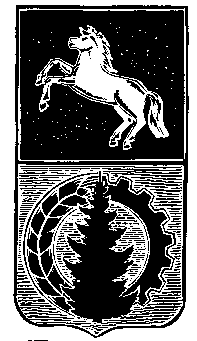 АДМИНИСТРАЦИЯ АСИНОВСКОГО РАЙОНАПОСТАНОВЛЕНИЕ___________				                                                                                       № ________г. АсиноО внесении изменений в постановление  администрации Асиновского района от 03.12.2015 № 1839 «Об утверждении муниципальной программы «Обеспечение доступности жилья и улучшения качества жилищных условий населения Асиновского района Томской области»В целях приведения нормативного правового акта в соответствие с действующим законодательствомПОСТАНОВЛЯЮ:        1.  Внести  в  постановление  администрации Асиновского района от 03.12.2015 № 1839 «Об утверждении муниципальной программы «Обеспечение доступности жилья и улучшения качества жилищных условий населения Асиновского района Томской области» (далее – Программа) следующие изменения:        1) Паспорт Программы изложить в новой редакции следующего содержания согласно приложению 1 настоящему постановлению;        2) в разделе 3 Программы:- пункт 1 дополнить подпунктом е) следующего содержания:         «е) формирование комфортной городской среды на территории муниципального образования «Асиновский район.»;- абзац 3  дополнить абзацами следующего содержания: « - доля благоустроенных дворовых территорий от общего количества дворовых территорий (%);- доля благоустроенных общественных территорий от общего количества общественных территорий (%).»- таблицу «Перечень показателей цели и задач муниципальной программы и сведения о порядке сбора информации по показателям и методике их расчета» изложить в новой редакции согласно приложению 2 к настоящему постановлению;        3) в разделе 4 Программы таблицу «Ресурсное обеспечение реализации муниципальной программы» изложить в новой редакции согласно приложению 3 к настоящему постановлению;        4)  в разделе 4 Программы «Ресурсное обеспечение реализации муниципальной программы» таблицу «Ресурсное обеспечение реализации муниципальной программы за счет средств бюджета МО «Асиновский район» по главным распорядителям средств бюджета МО «Асиновский район»» изложить в новой редакции  согласно приложению 4 к настоящему постановлению;         5) дополнить Программу подпрограммой «Формирование современной городской среды на  территории муниципального образования «Асиновский район» на  2017 год, согласно приложению 5 к настоящему постановлению.         2. Настоящее постановление подлежит официальному опубликованию в средствах массовой информации, размещению в информационно- телекоммуникационной  сети «Интернет» и вступает в силу даты его опубликования.Глава Асиновского района                                                                                          А.Е. ХаныговПриложение 1к постановлению администрации Асиновского районаот_____________№_____________ »Приложение 2к постановлению администрации Асиновского районаот_____________№_____________ Перечень показателей цели и задач муниципальной программы и сведения о порядке сбора информации по показателям и методике их расчетаПриложение 3 к постановлению администрации Асиновского районаот_____________№_____________4. РЕСУРСНОЕ ОБЕСПЕЧЕНИЕ МУНИЦИПАЛЬНОЙ ПРОГРАММЫПриложение  4 к постановлению администрации Асиновского района                                                                                                                                                                                      от____________________№______Ресурсное обеспечение реализации муниципальной программыза счет средств бюджета МО «Асиновский район» по главнымраспорядителям средств бюджета МО «Асиновский район»Приложение  5 к постановлению администрации Асиновского района                                                                                                                                                                                      от____________________№______ПОДПРОГРАММА«ФОРМИРОВАНИЕ СОВРЕМЕННОЙ ГОРОДСКОЙ СРЕДЫ НА ТРРИТОРИИ МУНИЦИПАЛЬНОГО ОБРАЗОВАНИЯ «АСИНОВСКИЙ РАЙОН» НА 2017 ГОД»Паспорт подпрограммы 31. Характеристика текущего состояния сферыреализации подпрограммы 3Создание условий для системного повышения качества и комфорта городской среды на территории муниципального образования «Асиновский район» путем реализации комплекса первоочередных мероприятий по благоустройству рассматривается в качестве одного из основных факторов повышения комфортности условий проживания населения. В целях установления требований к содержанию и благоустройству территорий  муниципальных образований Асиновского района разработаны и утверждены Правила благоустройства, в соответствии с которыми определены в том числе правила уборки территорий (периодичность уборки территорий в зимнее и летнее время, необходимость соответствия регламентированным критериям качества выполнения работ), правила сбора, временного хранения и утилизации отходов, правила содержания объектов благоустройства, правила проведения земляных работ, правила озеленения, правила содержания собак и иных животных.В настоящее время уровень благоустройства дворовых территорий многоквартирных домов (далее – дворовые территории) полностью или частично не отвечает нормативным требованиям. Асфальтобетонное покрытие большинства придомовых территорий имеет высокий физический износ. В ряде дворов отсутствует освещение придомовых территорий, необходимый набор малых архитектурных форм и обустроенных площадок. Наличие на придомовых территориях сгоревших и разрушенных хозяйственных строений создает угрозу жизни и здоровью граждан; отсутствие специально обустроенных стоянок для автомобилей приводит к их хаотичной парковке.Зеленые насаждения на дворовых территориях представлены, в основном, зрелыми или перестойными деревьями, на газонах не устроены цветники. Повышение уровня благоустройства дворовых территорий требует производства работ, в том числе по удалению аварийных деревьев, посадке деревьев и кустарников. К повышению уровня благоустройства и качества городской среды необходим последовательный комплексный подход, рассчитанный на среднесрочный период, который предполагает использование программно-целевых методов. Основным методом решения проблемы должно стать благоустройство дворовых и общественных территорий, которое представляет собой совокупность мероприятий, направленных на создание и поддержание функционально, экологически и эстетически организованной городской среды, улучшение содержания и безопасности территорий.2. Цель и задачи подпрограммы 3,показатели цели и задач подпрограммы 3, приоритеты политики благоустройстваПри определении приоритетов политики муниципального образования «Асиновский район» в сфере благоустройства были учтены:- основные направления государственной политики, заявленные в Послании Президента Российской Федерации В.В. Путина Федеральному Собранию от 01.12.2016 года;- положения федерального приоритетного проекта «Формирование комфортной городской среды» (паспорт проекта утвержден Президиумом Совета при Президенте Российской Федерации по стратегическому планированию и приоритетным проектам, протокол от 21.11.2016 №10);-  направления региональной политики в сфере благоустройства в рамках реализации в 2017 году на территории Томской области федерального приоритетного проекта «Формирование комфортной городской среды».На основании изложенного муниципальное образование «Асиновский район» в качестве приоритетного направления деятельности в сфере благоустройства на 2017 год определяет системное повышение качества и комфортности городской среды путем реализации первоочередных мероприятий по благоустройству, а также проектов комплексного благоустройства дворовых территорий многоквартирных жилых домов и территорий общего пользования, подготовленных с учетом мнения населения.Основной целью реализация данного приоритетного направления является повышение комфортности условий проживания населения на территории муниципального образования «Асиновский район».Для поддержания дворовых территорий и мест массового пребывания населения в технически исправном состоянии и приведения их в соответствие с современными требованиями комфортности разработана подпрограмма 3 «Формирование современной городской среды муниципального образования «Асиновский район» на 2017 год» (далее – подпрограмма 3). Для достижения основной цели, запланировано выполнение следующих мероприятий:- реализация мероприятий, направленных на благоустройство дворовых территорий многоквартирных жилых домов с расположенными на них объектами, предназначенными для обслуживания и эксплуатации многоквартирных жилых домов и элементами благоустройства этих территорий, в том числе стоянки автотранспорта, тротуары, автодороги и проезды к домам, оборудование зон отдыха и спорта;- благоустройство территорий общего пользования Асиновского района;- формирование современной городской среды, как в местах постоянного проживания (территории многоквартирных жилых домов), так и в местах общего пользования жителей Асиновского района;- привлечение широкого круга населения к выбору объектов благоустройства, осуществление публичного контроля за производимыми работами;- повышение качества жизни населения, формирование имиджа муниципального образования Асиновского района;-организация наружного освещения дворовых территорий;- создание условий для массового отдыха жителей города и  реализация комфортного обустройства мест  для массового пребывания населения;-  организация озеленения придомовых территорий многоквартирных домов.Задача подпрограммы 3 – формирование комфортной городской среды на территории муниципального образования «Асиновский район». Для реализации поставленной задачи запланировано выполнение следующих мероприятий: - выполнение ремонта и благоустройства дворовых территорий;- выполнение ремонта мест массового пребывания населения;- ремонт асфальтобетонного покрытия дворовых территорий, в том числе мест временного размещения  автотранспортных средств, тротуаров и автомобильных дорог, образующие проезды к территориям, прилегающим к многоквартирным домам и проездов к ним;- сохранение существующих малых архитектурных форм, размещение игровых комплексов для детей и подростков разных возрастных групп, площадок для отдыха взрослых; - ремонт существующих конструктивных элементов, расположенных в дворовых территориях жилых домов; - озеленение дворовых территорий; - ремонт и восстановление наружного освещения. Комплексное благоустройство дворовых территорий и мест массового пребывания населения позволит привести их в надлежащее состояние, повысить уровень благоустройства, выполнить архитектурно-планировочную организацию территории, обеспечить здоровые условия отдыха и жизни жителей. Срок реализации подпрограммы 3 - 2017 год, с возможностью внесения изменений в сроки реализации подпрограммы 3. Целевые индикаторы и показатели подпрограммы 33. Прогноз ожидаемых результатов реализации подпрограммы 3Плановые значения на 2017 год:Количество и площадь благоустроенных дворовых территорий
(полностью освещенных, оборудованных местами для проведения досуга 
и отдыха разными группами населения (спортивные площадки, детские площадки и т.д.), малыми архитектурными формами):Прогнозируемое количество полностью благоустроенных территорий – 
6 многоквартирных домов, 15, 38 тыс.кв.м, или 2,77% от общей площади многоквартирных домов Доля благоустроенных дворовых территорий многоквартирных домов от общего количества дворовых территорий многоквартирных домов -2 %. Охват населения благоустроенными дворовыми территориями (доля населения, проживающего в жилом фонде с благоустроенными дворовыми территориями от общей численности населения муниципального образования Асиновское городское поселение) - 7,52%.Доля и площадь благоустроенных общественных территорий 
от общего количества таких территорий составит - 30%На конечные результаты реализации мероприятий по повышению уровня благоустройства территории муниципального образования Асиновсое городское поселение могут повлиять следующие риски:а) бюджетные риски, связанные с дефицитом местного бюджета и возможностью невыполнения своих обязательств по софинансированию настоящей программы, в том числе:несоблюдение муниципальным образованием условий соглашений, заключенных с Департаментом архитектуры и строительства Томской области на получение субсидий на благоустройство, реализация в неполном объеме мероприятий благоустройства, в том числе комплекса первоочередных мероприятий по благоустройству;отсутствие средств местного бюджета для финансирования проектов по благоустройству;б) социальные риски, связанные с низкой социальной активностью населения, отсутствием массовой культуры соучастия в благоустройстве дворовых территорий, в том числе:созданная в ходе реализации проектов по благоустройству инфраструктура не будет востребована гражданами;отрицательная оценка граждан в отношении реализованных проектов;в) управленческие (внутренние) риски, связанные с неэффективным управлением под программой 3, недостаточным контролем за реализацией мероприятий, в том числе:отсутствие информации, необходимой для проведения оценки качества городской среды и формирования индекса качества городской среды;непринятие муниципальным образованием новых, соответствующих федеральным методическим документам правил благоустройства территории муниципального образования «Асиновское городское поселение»;ограниченная сезонность созданной инфраструктуры благоустройства.Мероприятия по предупреждению рисков:1. Активная работа и вовлечение граждан и организаций, которые могут стать инициаторами проектов по благоустройству.2. Проведение информационно-разъяснительной работы в средствах массовой информации в целях стимулирования активности граждан и бизнеса в инициации проектов по благоустройству.3. Реализация в муниципальном образовании требований об обязательном закреплении за собственниками, законными владельцами (пользователями) обязанности по содержанию прилегающей территории.4. Формирование четкого графика реализации соглашения с конкретными мероприятиями, сроками их исполнения и ответственными лицами.5. Установление в соглашениях ответственности конкретных должностных лиц муниципального образования за нарушение условий соглашений.6. Создание системы контроля и мониторинга в режиме он-лайн за исполнением соглашений, позволяющей оперативно выявлять отклонения от утвержденного графика исполнения соглашений и устранять их.7. Формирование библиотеки лучших практик по реализации проектов по благоустройству.4. Мероприятия по утверждению не позднее 31 декабря 2017 года муниципальной программы формирования современной городской среды на 2018-2022 годыС целью утверждения муниципальной программы формирования современной городской среды на 2018-2022 годы в сроки не позднее 31 декабря 2017 года лицами, ответственными за реализацию подпрограммы 3 «Формирование современной городской среды на территории муниципального образования «Асиновский район» организован контроль по исполнению мероприятий по подготовке проекта указанной муниципальной программы.Указанная муниципальная программа будет утверждена в срок не позднее 31 декабря 2017 года.5. Мероприятия, предусмотренные разделом 3 Методических рекомендаций по подготовке государственных (муниципальных) программ формирования современной городской среды в рамках реализации приоритетного проекта «Формирование комфортной городской среды» на 2017 год, утвержденных приказом Министерства строительства и жилищно-коммунального хозяйства Российской Федерации от 21 февраля 2017 года № 114/прМероприятия реализуются на территории Асиновского городского поселения, входящего в состав муниципального образования «Асиновский район». В рамках реализации подпрограммы 3 выполнены мероприятия:Администрацией Асиновского района приняты следующие нормативно-правовые акты:Постановление Главы Асиновского района от 25.05.2017 № 733 «Об утверждении общественной комиссии администрации Асиновского района по рассмотрению и оценке предложений заинтересованных лиц, осуществлению контроля за реализацией программы «Формирование современной городской среды на территории муниципального образования «Асиновский район» на 2017 год» муниципальной подпрограммы «Обспечение доступности жилья и улучшения качества жилищных условий населения Томской области».Администрацией Асиновского городского поселения приняты следующие нормативно-правовые акты:Постановление Администрации Асиновского городского поселения от 17.02.2017 № 120/17 «О некоторых вопросах организации разработки и принятия муниципальной программы «Формирование современной городской среды на территории муниципального образования «Асиновское городское поселение»;  Постановление Администрации Асиновского городского поселения от 01.03.2017 № 133/17 «Об утверждении положения об общественной комиссии Администрации Асиновского городского поселения по рассмотрению и оценке предложений заинтересованных лиц, осуществлению контроля за реализацией муниципальной программы «Формирование современной городской среды на территории муниципального образования «Асиновское городское поселение» на 2017 год»;Распоряжение Администрации Асиновского городского поселения от 02.03.2017 № 68/17 «Об утверждении состава общественной комиссии Администрации Асиновского городского поселения по рассмотрению и оценке предложений заинтересованных лиц, осуществлению контроля за реализацией муниципальной программы «Формирование современной городской среды на территории муниципального образования «Асиновское городское поселение» на 2017 год»;Распоряжение Администрации Асиновского городского поселения от 13.04.2017 №152/17 «О внесении изменений в распоряжение Администрации Асиновского городского поселения от 02.03.2017 № 68/17 «Об утверждении состава общественной комиссии Администрации Асиновского городского поселения по рассмотрению и оценке предложений заинтересованных лиц, осуществлению контроля за реализацией муниципальной программы «Формирование современной городской среды на территории муниципального образования «Асиновское городское поселение» на 2017 год»;Распоряжение Администрации Асиновского городского поселения от 13.04.2017 № 153/17 Об утверждении комплекса мер, направленных на информирование граждан об их правах и обязанностях в сфере жилищно-коммунального хозяйства и о реализации приоритетного проекта «ЖКХ и городская среда» на 2017 год.Администрацией Асиновского района:Постановление Главы Асиновского района от 25.05.2017 № 733 «Об утверждении общественной комиссии администрации Асиновского района по рассмотрению и оценке предложений заинтересованных лиц, осуществлению контроля за реализацией программы «Формирование современной городской среды на территории муниципального образования «Асиновский район» на 2017 год» муниципальной подпрограммы «Обспечение доступности жилья и улучшения качества жилищных условий населения Томской области»;б) опубликован в установленные сроки (31 марта 2017 года) проект муниципальной программы.Общественное обсуждение проекта муниципальной программы проводилось в период с 26 марта 2017 года по 26 апреля 2017 года. Предложения и замечания принимались в письменном виде по установленной форме, обоснованность которых оценивались Общественной комиссией Администрации Асиновского городского поселения по рассмотрению и оценке предложений заинтересованных лиц, осуществлению контроля за реализацией муниципальной программы «Формирование современной городской среды на территории муниципального образования «Асиновское городское поселение» на 2017 год, утвержденной распоряжением Администрации Асиновского городского поселения от 02 марта 2017 года № 68/17 (далее – Общественная комиссия).Лицами, ответственными  за реализацию подпрограммы 3,  организован  контроль по исполнению должностными лицами муниципального образования следующих мероприятий:Распределение объема средств, полученных муниципальным образованием в 2017 году в качестве субсидии из федерального бюджета, следующим образом:не менее 2/3 объема средств - на софинансирование мероприятий по благоустройству дворовых территорий многоквартирных домов;1/3 объема средств - на софинансирование иных мероприятий по благоустройству, предусмотренных муниципальной программой на 2017 год;подготовка и утверждение не позднее 1 июля 2017 года с учетом обсуждения с представителями заинтересованных лиц дизайн-проекта благоустройства каждой дворовой территории, включенной в настоящую муниципальную программу, а также дизайн-проекта благоустройства общественных территорий;завершение реализации муниципальной программы до конца 2017 года.Адресный перечень дворовых территорий, общественных территорий, подлежащих включению в муниципальную программу, сформирован по предложениям заинтересованных лиц Общественной комиссией:Адресный перечень дворовых территорий на 2017 год:г. Асиноул. АВПУ, 2; ул. им. Ивана Черных, 18; ул. Транспортная, 1; ул. Станционная, 25; ул. Станционная, 32; ул. имени Ленина, 31.Адресный перечень общественных территорий на 2017 год:г. Асиноул. Станционная, 52 (Хоккейный корт)6. Особенности осуществления контроля реализации подпрограммы 3 в рамках формирования современной городской средыВ целях осуществления контроля и координации реализации настоящей подпрограммы 3 используется следующее:Общественная комиссия, утвержденная распоряжение Администрации Асиновского городского поселения от 02.03.2017 № 68/17 «Об утверждении состава общественной комиссии Администрации Асиновского городского поселения по рассмотрению и оценке предложений заинтересованных лиц, осуществлению контроля за реализацией муниципальной программы «Формирование современной городской среды на территории муниципального образования «Асиновское городское поселение» на 2017 год» (с изменениями);Контроль и координация реализации настоящей муниципальной программы осуществляется также собственниками многоквартирных домов.Все решения, касающиеся благоустройства общественных территорий, принимаются открыто и гласно с учетом мнения жителей муниципального образования.Для повышения уровня доступности информации и информирования граждан и других заинтересованных лиц о задачах и проектах по благоустройству дворовых территорий, общественных территорий на официальном портале муниципального образования Асиновское городское поселение в сети «Интернет» создан раздел, предоставляющий наиболее полную и актуальную информацию по реализации муниципальной программы (http://www.gorodasino.ru/gor_sreda.html).Гражданам, организациям предоставлена возможность внести свои предложения и дополнения к представленному проекту благоустройства общественной территории муниципальной программы. Такие предложения принимались при личном приеме.План реализации подпрограммы 3 представлен в приложении № 1.7. Механизм реализации муниципальной программыГлавным распорядителем средств бюджета муниципального образования, предусмотренных на реализацию настоящей подпрограммы 3, является Администрация Асиновского городского поселения.Выполнение работ по благоустройству дворовых территорий включает в себя:а) минимальный перечень видов работ по благоустройству дворовых территорий:ремонт дворовых проездов; обеспечение освещения дворовых территорий; установка скамеек, урн;б) перечень дополнительных видов работ по благоустройству дворовых территорий:оборудование детских и спортивных площадок;оборудование автомобильных парковок;озеленение дворовой территории;оборудование площадок для сбора коммунальных отходов, включая раздельный сбор отходов;устройство и ремонт ограждений различного функционального назначения;устройство и ремонт дворовых тротуаров и пешеходных дорожек;устройство пандуса;устройство водоотводных лотков.Собственники помещений в многоквартирных домах, собственники иных зданий и сооружений, расположенных в границах дворовой территории, подлежащей благоустройству (далее - заинтересованные лица) обеспечивают финансовое участие в реализации мероприятий по благоустройству дворовой территории по видам работ из дополнительного перечня в размере не менее 1 % от общего объема средств, необходимого на реализацию мероприятий по благоустройству дворовой территории.При определении ориентировочной цены на выполнение работ рекомендуется применять нормативную стоимость (единичные расценки) работ по благоустройству дворовых территорий, указанных в приложении № 2 подпрограммы 3. Визуализированный перечень образцов элементов благоустройства, предполагаемых к размещению на дворовой территории, представлен в приложениях № 3 (минимальный перечень работ), № 4 (дополнительный перечень работ) подпрограммы 3.Включение дворовых территорий в подпрограмму 3 осуществляется на основании Порядка и сроков представления, рассмотрения и оценки предложений заинтересованных лиц о включении дворовой территории в муниципальную программу «Формирование современной городской среды на территории муниципального образования «Асиновское городское поселение» на 2017 год», утвержденного постановлением Администрации Асиновского городского поселения от 17.02.2017 № 120/17 «О некоторых вопросах организации разработки и принятия муниципальной программы «Формирование современной городской среды на территории муниципального образования «Асиновское городское поселение».Порядок включения предложений заинтересованных лиц о включении дворовой территории в муниципальную программу предусматривает установление периода приема предложений, проведение Общественной комиссией оценки поступивших заявок, а в случае, если несколько предложений наберут одинаковое количество баллов, очередность включения в перечень домов определяется исходя из даты поступления предложения, приоритет отдается предложению, поступившему ранее.  Порядок аккумулирования и расходования средств заинтересованных лиц, направляемых на выполнение дополнительного перечней работ по благоустройству дворовых территорий, и механизм контроля за их расходованием, а также порядок и формы финансового участия граждан в выполнении указанных работ представлен в приложении № 5 к подпрограмме 3.Включение в настоящую муниципальную программу общественной территории регулируется Порядком и сроками представления, рассмотрения и оценки предложений граждан, организаций о включении  в муниципальную программу «Формирование современной городской среды на территории муниципального образования «Асиновского городского поселения» на 2017 год» наиболее посещаемой муниципальной территории общего пользования муниципального образования  «Асиновское городское поселение», утвержденного постановлением Администрации Асиновского городского поселения от 17.02.2017 № 120/17 «О некоторых вопросах организации разработки и принятия муниципальной программы «Формирование современной городской среды на территории муниципального образования «Асиновское городское поселение».Перечень показателей цели и задач подпрограммы 3и сведения о порядке сбора информации по показателям и методике их расчетаПеречень ведомственных целевых программ, основныхмероприятий и ресурсное обеспечениереализации подпрограммы 3Приложение  1 к подпрограмме 3План реализации подпрограммы 3Приложение  2 к подпрограмме 3Приложение  3 к подпрограмме 3Визуализированный перечень образцов элементов благоустройства, предполагаемых к размещению на дворовой территории, входящий в минимальный перечень работПриложение  4 к Подпрограмме 3Визуализированный перечень образцов элементов благоустройства, предполагаемых к размещению на дворовой территории, входящий в дополнительный перечень работПриложение  5к Подпрограмме 3 Порядок и форма участия заинтересованных лиц в выполнении работ по благоустройству дворовых территорий, порядок аккумулирования средств заинтересованных лиц, направляемых на выполнение дополнительного перечня работ по благоустройству дворовых территорийОбщие положенияНастоящий Порядок регламентирует процедуру аккумулирования средств заинтересованных лиц, направляемых на выполнение дополнительного перечня работ по благоустройству дворовых территорий муниципального образования «Асиновское городское поселение», механизм контроля за их расходованием, а также устанавливает порядок и формы финансового участия граждан в выполнении указанных работ.В целях реализации настоящего Порядка используются следующие понятия: финансовое участие – финансирование выполнения видов работ из дополнительного перечня работ по благоустройству дворовых территорий города Костромы за счет участия заинтересованных лиц в размере не менее 1 процента от общей стоимости соответствующего вида работ.Порядок и форма участия (финансовое) заинтересованных лиц в выполнении работ Под формой финансового участия понимается доля финансового участия заинтересованных лиц, организаций в выполнении дополнительного перечня работ по благоустройству дворовых территорий, опредеяемая как процент от стоимости мероприятий по выполнению дополнительного перечня работ по благоустройству дворовой территории. Организация финансового участия, осуществляется заинтересованными лицами в соответствии с решением общего собрания собственников помещений в многоквартирном доме, дворовая территория которого подлежит благоустройству, оформленного соответствующим протоколом общего собрания собственников помещений в многоквартирном доме в объеме не менее 1 процента от общей стоимости соответствующего вида работ из дополнительного перечня работ.В случае принятия решения заинтересованными лицами о финансовом участии в размере  более 1 процента,  они вправе предусмотреть направление указанных денежных средств на выполнение дополнительного перечня работ, который будет определен в представленном ими в Общественную комисиию Администрации Асиновского городского поселения по рассмотрению и оценке предложений заинтересованных лиц, осуществлению контроля за реализацией муниципальной программы «Формирование современной городской среды на территории муниципального образования «Асиновское городское поселение» дизайн-проекте и локальном сметном расчете. Условия аккумулирования и расходования средствВ случае если заинтересованными лицами будет предусмотрена форма финансового участия их в выполнении работ по благоустройству дворовой территрии (в случае включения заинтересованными лицами в дизайн-проект благоустройства дворовой территории работ, входящих в дополнительный перечень работ по благоустройству дворовых территорий), денежные средства заинтересованных лиц перечисляются на счет, открытый Администрацией Асиновского городского поселения в Управлении Федерального казначейства по Томской области по реквизитам, указанным в соглашении, заключаемым между Администрацией Асиновского городского поселения и заинтересованными лицами, принявшими решение о благоустройстве дворовых территорий.Администрация Асиновского городского поселения заключает соглашения с заинтересованными лицами, принявшими решение о благоустройстве дворовых территорий, в которых определяются порядок и сумма перечисления денежных средств заинтересованными лицами.Объем денежных средств, подлежащих перечислению заинтересованными лицами, определяется в соответствии с локально-сметным расчетом, а также исходя из  нормативной стоимости (единичных расценок) работ по благоустройству дворовых территорий и объема работ, указанного в дизайн-проекте, и составляет не менее 1 процента от общей стоимости соответствующего вида работ из дополнительного перечня работ.Фактический объем денежных средств, подлежащих перечислению заинтересованными лицами, может быть изменен по итогам осуществления закупки товара, работы, услуги в соответствии с положениями Федерального закона от 05.04.2013 № 44-ФЗ «О контрактной системе в сфере закупок товаров, работ, услуг для обеспечения государственных и муниципальных нужд», а также с учетом стоимости фактически выполненных работ.Перечисление денежных средств заинтересованными лицами осуществляется в течение 10 (десяти) дней со дня подписания соглашения, но не позднее дня начала проведения Администрацией Асиновского городского поселения процедур конкурентных закупок на право выполнения работ по благоустройству дворовой территории. Ответственность за неисполнение заинтересованными лицами указанного обязательства определяется в заключенном соглашении.Администрация Асиновского городского поселения обеспечивает учет поступающих от заинтересованных лиц денежных средств в разрезе многоквартирных домов, дворовые территории которых подлежат благоустройству.Администрация Асиновского городского поселения обеспечивает ежемесячное опубликование на официальном сайте муниципального образования «Асиновское городское поселение» в информационно-телекоммуникационной системе «Интернет» данных о поступивших от заинтересованных лиц денежных средствах в разрезе многоквартирных домов, дворовые территории которых подлежат благоустройству.Администрация Асиновского городского поселения ежемесячно обеспечивает направление данных о поступивших от заинтересованных лиц денежных средствах в разрезе многоквартирных домов, дворовые территории которых подлежат благоустройству, в адрес общественной комиссии Администрации Асиновского городского поселения по рассмотрению и оценке предложений заинтересованных лиц, осуществлению контроля за реализацией муниципальной программы «Формирование современной городской среды на территории муниципального образования «Асиновское городское поселение» на 2017 год.Расходование аккумулированных денежных средств заинтересованных лиц осуществляется Администрацией Асиновского городского поселения на финансирование дополнительного перечня работ по благоустройству дворовых территорий, включенного в дизайн-проект благоустройства дворовой территории.Расходование аккумулированных денежных средств заинтересованных лиц осуществляется в соответствии с условиями соглашения на выполнение работ в разрезе многоквартирных домов, дворовые территории которых подлежат благоустройству.Администрация Асиновского городского поселения осуществляет перечисление средств заинтересованных лиц на расчетный счет контрагента (поставщика, подрядчика, исполнителя), прошедшего конкурсный отбор на право выполнения работ (оказания услуг, поставки товара) по благоустройству дворовых территорий, в соответствии с условиями заключенного муниципального контракта.Контроль за целевым расходованием аккумулированных денежных средств заинтересованных лиц осуществляется отделом экономики и финансов Администрации Асиновского городского поселения.  Администрация Асиновского городского поселения обеспечивает возврат аккумулированных денежных средств заинтересованным лицам в срок до 30 декабря текущего года при условии:- экономии денежных средств, по итогам проведения конкурсных процедур;- неисполнения работ по благоустройству дворовой территории многоквартирного дома по вине подрядной организации;- не предоставления заинтересованными лицами доступа к проведению благоустройства на дворовой территории;- возникновения обстоятельств непреодолимой силы;- возникновения иных случаев, предусмотренных действующим законодательством.Приложение  6к Подпрограмме 3Порядокразработки, обсуждения с заинтересованными лицами и утверждения дизайн-проектов благоустройства дворовых территорийНастоящий порядок устанавливает процедуру разработки, обсуждения с заинтересованными лицами и утверждения дизайн-проектов благоустройства дворовых территорий, включаемых в Программу   (далее соответственно  - Порядок,  дизайн-проект).Разработка и утверждение дизайн-проектов обеспечивается Администрацией Асиновского городского поселения и включает следующие этапы:осмотр дворовых территорий, предлагаемых к благоустройству, совместно с собственниками помещений в многоквартирных домах, собственниками иных зданий и сооружений, расположенных в границах дворовой территории, подлежащей благоустройству (далее – заинтересованные лица);подготовка дизайн-проектов;направление дизайн-проектов для обсуждения с представителями заинтересованных лиц;согласование дизайн-проектов с представителями заинтересованных лиц.утверждение дизайн-проектов общественной комиссией Администрации Асиновского городского поселения по рассмотрению и оценке предложений заинтересованных лиц, осуществлению контроля за реализацией Программы (далее по тексту Порядка – общественная комиссия).Дизайн-проекты подготавливаются в отношении дворовых территорий по заявкам, одобренным общественной комиссией для включения в муниципальную программу, в пределах выделенных лимитов бюджетных ассигнований. Дизайн-проект разрабатывается Администрацией Асиновского городского поселения. Заинтересованные лица вправе самостоятельно разработать дизайн-проект и направить его Администрацию Асиновского городского поселения для обеспечения его обсуждения и утверждения в соответствии с настоящим Порядком. Содержание дизайн-проекта зависит от вида и состава планируемых работ. Дизайн-проект подготавливается в виде проектно-сметной документации и (или) в упрощенном виде – текстовое и визуальное описание проекта благоустройства, в том числе перечень элементов благоустройства (визуализированный) элементов благоустройства предполагаемый к размещению на соотвествующей территории.Содержание дизайн-проекта зависит от вида и состава планируемых работ.Разработка дизайн-проекта осуществляется в соответствии с правилами благоустройства, действующими на территории муниципального образования «Асиновское городское поселение», требованиями Градостроительного кодекса Российской Федерации, а также действующими строительными, санитарными и иными нормами и правилами.Разработка дизайн-проекта осуществляется с учетом минимальных и дополнительных перечней работ по благоустройству дворовой территории, установленных Порядком предоставления субсидий бюджетам муниципальных образований Томской области на поддержку муниципальных программ формирования современной городской среду, утвержденным постановлением Администрации Томской области от 12.12.2014 №490а, и утвержденных протоколом общего собрания собственников помещений в многоквартирном доме, в отношении дворовой территории которого разрабатывается дизайн-проект благоустройства.В целях обсуждения и согласования дизайн-проекта Администрация Асиновского городского поселения уведомляет представителя заинтересованных лиц  о готовности дизайн-проекта в течение 2 рабочих дней со дня его изготовления.Дизайн-проект, согласованный представителем заинтересованных лиц, либо замечания к нему направляются в Администрацию Асиновского городского поселения в срок, не превышающий двух рабочих дней со дня получения уведомления о его изготовлении представителем заинтересованных лиц.При наличии мотивированных замечаний дизайн-проект корректируется и повторно направляется представителю заинтересованных лиц для согласования.В случае не урегулирования замечаний представителя заинтересованных лиц к дизайн-проекту, Администрация Асиновского городского поселения передает дизайн-проект с замечаниями в течение двух рабочих дней со дня их получения в общественную комиссию для проведения обсуждения с участием представителя заинтересованных лиц, которых уведомляет о дате,  времени  и месте проведения заседания общественной комисии .Общественная комиссия рассматривает замечания к дизайн-проекту и принимает решение по представленным замечаниям о корректировке или об отказе в корректировке дизайн-проекта. Администрация Асиновского городского поселения с учетом решения общественной комиссии направляет дизайн-проект представителю заинтересованных лиц для  согласования. Представитель заинтересованных лиц в срок, не превышающий двух рабочих дней со дня получения, согласовывает дизайн-проект. В случае, если в установленные настоящим Порядком сроки дизайн-проект не согласован представителем заинтересованных лиц, дворовая территория многоквартирного дома не подлежит включению в муниципальную программу.В случае отсутствия замечаний к разработанному дизайн – проекту факт его согласования с  заинтересованными лицами подтверждается соответствующей отметкой и подписью представителя заинтересованных лиц.Дизайн-проект в течение двух рабочих дней со дня согласования с представителями заинтересованных лиц рассматривается и   утверждается общественной комиссией. Решение об утверждении дизайн-проекта оформляется в виде протокола заседания комиссии.Условие о проведении мероприятий по благоустройству дворовых и общественных территорий с учетом необходимости обеспечения физической, пространственной и информационной доступности зданий, сооружений, дворовых и общественных территорий для инвалидов и других маломобильных групп населенияОбязательным условием при проведении работ по благоустройству дворовых территорий и общественного пространства является выполнение мероприятий, направленных на  обеспечения доступности данных территорий для инвалидов и других маломобильных групп населения.В целях создания комфортных условий обеспечения физической, пространственной и информационной доступности для инвалидов и других маломобильных групп населения работы будут проведены в соотстветствии со статьей 15 Федерального закона от 24 ноября 1995 года № 181-ФЗ «О социальной защите инвалидов в Российской Федерации» , СП 59.13330.2016. Свод правил. Доступность зданий и сооружений для маломобильных групп населения. Актуализированная редакция СНиП 35-01-2001», правилами благоустройства, действующими на территории муниципального образования «Асиновское городское поселение»,  Градостроительным кодексом Российской Федерации.Наименование муниципальной программыОбеспечение доступности жилья и улучшения качества жилищных условий населения Асиновского района Томской области (далее – муниципальная программа)Обеспечение доступности жилья и улучшения качества жилищных условий населения Асиновского района Томской области (далее – муниципальная программа)Обеспечение доступности жилья и улучшения качества жилищных условий населения Асиновского района Томской области (далее – муниципальная программа)Обеспечение доступности жилья и улучшения качества жилищных условий населения Асиновского района Томской области (далее – муниципальная программа)Обеспечение доступности жилья и улучшения качества жилищных условий населения Асиновского района Томской области (далее – муниципальная программа)Обеспечение доступности жилья и улучшения качества жилищных условий населения Асиновского района Томской области (далее – муниципальная программа)Обеспечение доступности жилья и улучшения качества жилищных условий населения Асиновского района Томской области (далее – муниципальная программа)Обеспечение доступности жилья и улучшения качества жилищных условий населения Асиновского района Томской области (далее – муниципальная программа)Обеспечение доступности жилья и улучшения качества жилищных условий населения Асиновского района Томской области (далее – муниципальная программа)Обеспечение доступности жилья и улучшения качества жилищных условий населения Асиновского района Томской области (далее – муниципальная программа)Обеспечение доступности жилья и улучшения качества жилищных условий населения Асиновского района Томской области (далее – муниципальная программа)Обеспечение доступности жилья и улучшения качества жилищных условий населения Асиновского района Томской области (далее – муниципальная программа)Обеспечение доступности жилья и улучшения качества жилищных условий населения Асиновского района Томской области (далее – муниципальная программа)Обеспечение доступности жилья и улучшения качества жилищных условий населения Асиновского района Томской области (далее – муниципальная программа)Обеспечение доступности жилья и улучшения качества жилищных условий населения Асиновского района Томской области (далее – муниципальная программа)Обеспечение доступности жилья и улучшения качества жилищных условий населения Асиновского района Томской области (далее – муниципальная программа)Обеспечение доступности жилья и улучшения качества жилищных условий населения Асиновского района Томской области (далее – муниципальная программа)Обеспечение доступности жилья и улучшения качества жилищных условий населения Асиновского района Томской области (далее – муниципальная программа)Обеспечение доступности жилья и улучшения качества жилищных условий населения Асиновского района Томской области (далее – муниципальная программа)Обеспечение доступности жилья и улучшения качества жилищных условий населения Асиновского района Томской области (далее – муниципальная программа)Обеспечение доступности жилья и улучшения качества жилищных условий населения Асиновского района Томской области (далее – муниципальная программа)Обеспечение доступности жилья и улучшения качества жилищных условий населения Асиновского района Томской области (далее – муниципальная программа)Ответственный исполнитель муниципальной программыООтдел ЖКХ, строительства и транспорта администрации Асиновского района ООтдел ЖКХ, строительства и транспорта администрации Асиновского района ООтдел ЖКХ, строительства и транспорта администрации Асиновского района ООтдел ЖКХ, строительства и транспорта администрации Асиновского района ООтдел ЖКХ, строительства и транспорта администрации Асиновского района ООтдел ЖКХ, строительства и транспорта администрации Асиновского района ООтдел ЖКХ, строительства и транспорта администрации Асиновского района ООтдел ЖКХ, строительства и транспорта администрации Асиновского района ООтдел ЖКХ, строительства и транспорта администрации Асиновского района ООтдел ЖКХ, строительства и транспорта администрации Асиновского района ООтдел ЖКХ, строительства и транспорта администрации Асиновского района ООтдел ЖКХ, строительства и транспорта администрации Асиновского района ООтдел ЖКХ, строительства и транспорта администрации Асиновского района ООтдел ЖКХ, строительства и транспорта администрации Асиновского района ООтдел ЖКХ, строительства и транспорта администрации Асиновского района ООтдел ЖКХ, строительства и транспорта администрации Асиновского района ООтдел ЖКХ, строительства и транспорта администрации Асиновского района ООтдел ЖКХ, строительства и транспорта администрации Асиновского района ООтдел ЖКХ, строительства и транспорта администрации Асиновского района ООтдел ЖКХ, строительства и транспорта администрации Асиновского района ООтдел ЖКХ, строительства и транспорта администрации Асиновского района ООтдел ЖКХ, строительства и транспорта администрации Асиновского района Соисполнители муниципальной программыОтдел ЖКХ, строительства и транспорта администрации Асиновского района, отдел по имуществу и землям администрации Асиновского района, отдел социально-экономического развития администрации Асиновского района, Администрация Асиновского городского поселенияОтдел ЖКХ, строительства и транспорта администрации Асиновского района, отдел по имуществу и землям администрации Асиновского района, отдел социально-экономического развития администрации Асиновского района, Администрация Асиновского городского поселенияОтдел ЖКХ, строительства и транспорта администрации Асиновского района, отдел по имуществу и землям администрации Асиновского района, отдел социально-экономического развития администрации Асиновского района, Администрация Асиновского городского поселенияОтдел ЖКХ, строительства и транспорта администрации Асиновского района, отдел по имуществу и землям администрации Асиновского района, отдел социально-экономического развития администрации Асиновского района, Администрация Асиновского городского поселенияОтдел ЖКХ, строительства и транспорта администрации Асиновского района, отдел по имуществу и землям администрации Асиновского района, отдел социально-экономического развития администрации Асиновского района, Администрация Асиновского городского поселенияОтдел ЖКХ, строительства и транспорта администрации Асиновского района, отдел по имуществу и землям администрации Асиновского района, отдел социально-экономического развития администрации Асиновского района, Администрация Асиновского городского поселенияОтдел ЖКХ, строительства и транспорта администрации Асиновского района, отдел по имуществу и землям администрации Асиновского района, отдел социально-экономического развития администрации Асиновского района, Администрация Асиновского городского поселенияОтдел ЖКХ, строительства и транспорта администрации Асиновского района, отдел по имуществу и землям администрации Асиновского района, отдел социально-экономического развития администрации Асиновского района, Администрация Асиновского городского поселенияОтдел ЖКХ, строительства и транспорта администрации Асиновского района, отдел по имуществу и землям администрации Асиновского района, отдел социально-экономического развития администрации Асиновского района, Администрация Асиновского городского поселенияОтдел ЖКХ, строительства и транспорта администрации Асиновского района, отдел по имуществу и землям администрации Асиновского района, отдел социально-экономического развития администрации Асиновского района, Администрация Асиновского городского поселенияОтдел ЖКХ, строительства и транспорта администрации Асиновского района, отдел по имуществу и землям администрации Асиновского района, отдел социально-экономического развития администрации Асиновского района, Администрация Асиновского городского поселенияОтдел ЖКХ, строительства и транспорта администрации Асиновского района, отдел по имуществу и землям администрации Асиновского района, отдел социально-экономического развития администрации Асиновского района, Администрация Асиновского городского поселенияОтдел ЖКХ, строительства и транспорта администрации Асиновского района, отдел по имуществу и землям администрации Асиновского района, отдел социально-экономического развития администрации Асиновского района, Администрация Асиновского городского поселенияОтдел ЖКХ, строительства и транспорта администрации Асиновского района, отдел по имуществу и землям администрации Асиновского района, отдел социально-экономического развития администрации Асиновского района, Администрация Асиновского городского поселенияОтдел ЖКХ, строительства и транспорта администрации Асиновского района, отдел по имуществу и землям администрации Асиновского района, отдел социально-экономического развития администрации Асиновского района, Администрация Асиновского городского поселенияОтдел ЖКХ, строительства и транспорта администрации Асиновского района, отдел по имуществу и землям администрации Асиновского района, отдел социально-экономического развития администрации Асиновского района, Администрация Асиновского городского поселенияОтдел ЖКХ, строительства и транспорта администрации Асиновского района, отдел по имуществу и землям администрации Асиновского района, отдел социально-экономического развития администрации Асиновского района, Администрация Асиновского городского поселенияОтдел ЖКХ, строительства и транспорта администрации Асиновского района, отдел по имуществу и землям администрации Асиновского района, отдел социально-экономического развития администрации Асиновского района, Администрация Асиновского городского поселенияОтдел ЖКХ, строительства и транспорта администрации Асиновского района, отдел по имуществу и землям администрации Асиновского района, отдел социально-экономического развития администрации Асиновского района, Администрация Асиновского городского поселенияОтдел ЖКХ, строительства и транспорта администрации Асиновского района, отдел по имуществу и землям администрации Асиновского района, отдел социально-экономического развития администрации Асиновского района, Администрация Асиновского городского поселенияОтдел ЖКХ, строительства и транспорта администрации Асиновского района, отдел по имуществу и землям администрации Асиновского района, отдел социально-экономического развития администрации Асиновского района, Администрация Асиновского городского поселенияОтдел ЖКХ, строительства и транспорта администрации Асиновского района, отдел по имуществу и землям администрации Асиновского района, отдел социально-экономического развития администрации Асиновского района, Администрация Асиновского городского поселенияУчастники муниципальной программыОтдел ЖКХ, строительства и транспорта администрации Асиновского района, отдел по имуществу и землям администрации Асиновского района, отдел социально-экономического развития администрации Асиновского района, МАУ «Асиновское имущественное казначейство»,  Администрация Асиновского городского поселения, управляющие организации, общественные организацииОтдел ЖКХ, строительства и транспорта администрации Асиновского района, отдел по имуществу и землям администрации Асиновского района, отдел социально-экономического развития администрации Асиновского района, МАУ «Асиновское имущественное казначейство»,  Администрация Асиновского городского поселения, управляющие организации, общественные организацииОтдел ЖКХ, строительства и транспорта администрации Асиновского района, отдел по имуществу и землям администрации Асиновского района, отдел социально-экономического развития администрации Асиновского района, МАУ «Асиновское имущественное казначейство»,  Администрация Асиновского городского поселения, управляющие организации, общественные организацииОтдел ЖКХ, строительства и транспорта администрации Асиновского района, отдел по имуществу и землям администрации Асиновского района, отдел социально-экономического развития администрации Асиновского района, МАУ «Асиновское имущественное казначейство»,  Администрация Асиновского городского поселения, управляющие организации, общественные организацииОтдел ЖКХ, строительства и транспорта администрации Асиновского района, отдел по имуществу и землям администрации Асиновского района, отдел социально-экономического развития администрации Асиновского района, МАУ «Асиновское имущественное казначейство»,  Администрация Асиновского городского поселения, управляющие организации, общественные организацииОтдел ЖКХ, строительства и транспорта администрации Асиновского района, отдел по имуществу и землям администрации Асиновского района, отдел социально-экономического развития администрации Асиновского района, МАУ «Асиновское имущественное казначейство»,  Администрация Асиновского городского поселения, управляющие организации, общественные организацииОтдел ЖКХ, строительства и транспорта администрации Асиновского района, отдел по имуществу и землям администрации Асиновского района, отдел социально-экономического развития администрации Асиновского района, МАУ «Асиновское имущественное казначейство»,  Администрация Асиновского городского поселения, управляющие организации, общественные организацииОтдел ЖКХ, строительства и транспорта администрации Асиновского района, отдел по имуществу и землям администрации Асиновского района, отдел социально-экономического развития администрации Асиновского района, МАУ «Асиновское имущественное казначейство»,  Администрация Асиновского городского поселения, управляющие организации, общественные организацииОтдел ЖКХ, строительства и транспорта администрации Асиновского района, отдел по имуществу и землям администрации Асиновского района, отдел социально-экономического развития администрации Асиновского района, МАУ «Асиновское имущественное казначейство»,  Администрация Асиновского городского поселения, управляющие организации, общественные организацииОтдел ЖКХ, строительства и транспорта администрации Асиновского района, отдел по имуществу и землям администрации Асиновского района, отдел социально-экономического развития администрации Асиновского района, МАУ «Асиновское имущественное казначейство»,  Администрация Асиновского городского поселения, управляющие организации, общественные организацииОтдел ЖКХ, строительства и транспорта администрации Асиновского района, отдел по имуществу и землям администрации Асиновского района, отдел социально-экономического развития администрации Асиновского района, МАУ «Асиновское имущественное казначейство»,  Администрация Асиновского городского поселения, управляющие организации, общественные организацииОтдел ЖКХ, строительства и транспорта администрации Асиновского района, отдел по имуществу и землям администрации Асиновского района, отдел социально-экономического развития администрации Асиновского района, МАУ «Асиновское имущественное казначейство»,  Администрация Асиновского городского поселения, управляющие организации, общественные организацииОтдел ЖКХ, строительства и транспорта администрации Асиновского района, отдел по имуществу и землям администрации Асиновского района, отдел социально-экономического развития администрации Асиновского района, МАУ «Асиновское имущественное казначейство»,  Администрация Асиновского городского поселения, управляющие организации, общественные организацииОтдел ЖКХ, строительства и транспорта администрации Асиновского района, отдел по имуществу и землям администрации Асиновского района, отдел социально-экономического развития администрации Асиновского района, МАУ «Асиновское имущественное казначейство»,  Администрация Асиновского городского поселения, управляющие организации, общественные организацииОтдел ЖКХ, строительства и транспорта администрации Асиновского района, отдел по имуществу и землям администрации Асиновского района, отдел социально-экономического развития администрации Асиновского района, МАУ «Асиновское имущественное казначейство»,  Администрация Асиновского городского поселения, управляющие организации, общественные организацииОтдел ЖКХ, строительства и транспорта администрации Асиновского района, отдел по имуществу и землям администрации Асиновского района, отдел социально-экономического развития администрации Асиновского района, МАУ «Асиновское имущественное казначейство»,  Администрация Асиновского городского поселения, управляющие организации, общественные организацииОтдел ЖКХ, строительства и транспорта администрации Асиновского района, отдел по имуществу и землям администрации Асиновского района, отдел социально-экономического развития администрации Асиновского района, МАУ «Асиновское имущественное казначейство»,  Администрация Асиновского городского поселения, управляющие организации, общественные организацииОтдел ЖКХ, строительства и транспорта администрации Асиновского района, отдел по имуществу и землям администрации Асиновского района, отдел социально-экономического развития администрации Асиновского района, МАУ «Асиновское имущественное казначейство»,  Администрация Асиновского городского поселения, управляющие организации, общественные организацииОтдел ЖКХ, строительства и транспорта администрации Асиновского района, отдел по имуществу и землям администрации Асиновского района, отдел социально-экономического развития администрации Асиновского района, МАУ «Асиновское имущественное казначейство»,  Администрация Асиновского городского поселения, управляющие организации, общественные организацииОтдел ЖКХ, строительства и транспорта администрации Асиновского района, отдел по имуществу и землям администрации Асиновского района, отдел социально-экономического развития администрации Асиновского района, МАУ «Асиновское имущественное казначейство»,  Администрация Асиновского городского поселения, управляющие организации, общественные организацииОтдел ЖКХ, строительства и транспорта администрации Асиновского района, отдел по имуществу и землям администрации Асиновского района, отдел социально-экономического развития администрации Асиновского района, МАУ «Асиновское имущественное казначейство»,  Администрация Асиновского городского поселения, управляющие организации, общественные организацииОтдел ЖКХ, строительства и транспорта администрации Асиновского района, отдел по имуществу и землям администрации Асиновского района, отдел социально-экономического развития администрации Асиновского района, МАУ «Асиновское имущественное казначейство»,  Администрация Асиновского городского поселения, управляющие организации, общественные организацииСреднесрочная цель социально-экономического развития Асиновского района, на реализацию которой направлена муниципальная  программаПовышение качества жизни населенияПовышение качества жизни населенияПовышение качества жизни населенияПовышение качества жизни населенияПовышение качества жизни населенияПовышение качества жизни населенияПовышение качества жизни населенияПовышение качества жизни населенияПовышение качества жизни населенияПовышение качества жизни населенияПовышение качества жизни населенияПовышение качества жизни населенияПовышение качества жизни населенияПовышение качества жизни населенияПовышение качества жизни населенияПовышение качества жизни населенияПовышение качества жизни населенияПовышение качества жизни населенияПовышение качества жизни населенияПовышение качества жизни населенияПовышение качества жизни населенияПовышение качества жизни населенияЦель муниципальной программыПовышение доступности жилья населению Асиновского района и улучшение качества жилищных условий населенияПовышение доступности жилья населению Асиновского района и улучшение качества жилищных условий населенияПовышение доступности жилья населению Асиновского района и улучшение качества жилищных условий населенияПовышение доступности жилья населению Асиновского района и улучшение качества жилищных условий населенияПовышение доступности жилья населению Асиновского района и улучшение качества жилищных условий населенияПовышение доступности жилья населению Асиновского района и улучшение качества жилищных условий населенияПовышение доступности жилья населению Асиновского района и улучшение качества жилищных условий населенияПовышение доступности жилья населению Асиновского района и улучшение качества жилищных условий населенияПовышение доступности жилья населению Асиновского района и улучшение качества жилищных условий населенияПовышение доступности жилья населению Асиновского района и улучшение качества жилищных условий населенияПовышение доступности жилья населению Асиновского района и улучшение качества жилищных условий населенияПовышение доступности жилья населению Асиновского района и улучшение качества жилищных условий населенияПовышение доступности жилья населению Асиновского района и улучшение качества жилищных условий населенияПовышение доступности жилья населению Асиновского района и улучшение качества жилищных условий населенияПовышение доступности жилья населению Асиновского района и улучшение качества жилищных условий населенияПовышение доступности жилья населению Асиновского района и улучшение качества жилищных условий населенияПовышение доступности жилья населению Асиновского района и улучшение качества жилищных условий населенияПовышение доступности жилья населению Асиновского района и улучшение качества жилищных условий населенияПовышение доступности жилья населению Асиновского района и улучшение качества жилищных условий населенияПовышение доступности жилья населению Асиновского района и улучшение качества жилищных условий населенияПовышение доступности жилья населению Асиновского района и улучшение качества жилищных условий населенияПовышение доступности жилья населению Асиновского района и улучшение качества жилищных условий населенияПоказатели цели муниципальной программы и их значения (с детализацией по годам реализации)Показатели целиПоказатели целиПоказатели цели2015год2015год2015год2015год2016 год2016 год2016 год2017 год2017 год2018 год2018 год2018 год2019 год2019 год2019 год2020 год2020 год2020 год2021 годПоказатели цели муниципальной программы и их значения (с детализацией по годам реализации)1. Годовой объем ввода жилья в Асиновском  районе, тыс. кв. м1. Годовой объем ввода жилья в Асиновском  районе, тыс. кв. м1. Годовой объем ввода жилья в Асиновском  районе, тыс. кв. м3,93,93,93,93,93,93,93,03,03,03,03,03,03,03,03,03,03,03,0Показатели цели муниципальной программы и их значения (с детализацией по годам реализации)2. Объем ввода жилья по стандартам экономического класса, тыс. кв. м2. Объем ввода жилья по стандартам экономического класса, тыс. кв. м2. Объем ввода жилья по стандартам экономического класса, тыс. кв. м2,02,02,02,02,02,02,02, 02, 02,02,02,02,02,02,02,02,02,02,0Задачи муниципальной программы1. Стимулирование развития жилищного строительства на территории муниципального образования «Асиновский район».2. Совершенствование территориального планирования Асиновского района.3. Формирование комфортной городской среды на территории муниципального образования «Асиновский район».1. Стимулирование развития жилищного строительства на территории муниципального образования «Асиновский район».2. Совершенствование территориального планирования Асиновского района.3. Формирование комфортной городской среды на территории муниципального образования «Асиновский район».1. Стимулирование развития жилищного строительства на территории муниципального образования «Асиновский район».2. Совершенствование территориального планирования Асиновского района.3. Формирование комфортной городской среды на территории муниципального образования «Асиновский район».1. Стимулирование развития жилищного строительства на территории муниципального образования «Асиновский район».2. Совершенствование территориального планирования Асиновского района.3. Формирование комфортной городской среды на территории муниципального образования «Асиновский район».1. Стимулирование развития жилищного строительства на территории муниципального образования «Асиновский район».2. Совершенствование территориального планирования Асиновского района.3. Формирование комфортной городской среды на территории муниципального образования «Асиновский район».1. Стимулирование развития жилищного строительства на территории муниципального образования «Асиновский район».2. Совершенствование территориального планирования Асиновского района.3. Формирование комфортной городской среды на территории муниципального образования «Асиновский район».1. Стимулирование развития жилищного строительства на территории муниципального образования «Асиновский район».2. Совершенствование территориального планирования Асиновского района.3. Формирование комфортной городской среды на территории муниципального образования «Асиновский район».1. Стимулирование развития жилищного строительства на территории муниципального образования «Асиновский район».2. Совершенствование территориального планирования Асиновского района.3. Формирование комфортной городской среды на территории муниципального образования «Асиновский район».1. Стимулирование развития жилищного строительства на территории муниципального образования «Асиновский район».2. Совершенствование территориального планирования Асиновского района.3. Формирование комфортной городской среды на территории муниципального образования «Асиновский район».1. Стимулирование развития жилищного строительства на территории муниципального образования «Асиновский район».2. Совершенствование территориального планирования Асиновского района.3. Формирование комфортной городской среды на территории муниципального образования «Асиновский район».1. Стимулирование развития жилищного строительства на территории муниципального образования «Асиновский район».2. Совершенствование территориального планирования Асиновского района.3. Формирование комфортной городской среды на территории муниципального образования «Асиновский район».1. Стимулирование развития жилищного строительства на территории муниципального образования «Асиновский район».2. Совершенствование территориального планирования Асиновского района.3. Формирование комфортной городской среды на территории муниципального образования «Асиновский район».1. Стимулирование развития жилищного строительства на территории муниципального образования «Асиновский район».2. Совершенствование территориального планирования Асиновского района.3. Формирование комфортной городской среды на территории муниципального образования «Асиновский район».1. Стимулирование развития жилищного строительства на территории муниципального образования «Асиновский район».2. Совершенствование территориального планирования Асиновского района.3. Формирование комфортной городской среды на территории муниципального образования «Асиновский район».1. Стимулирование развития жилищного строительства на территории муниципального образования «Асиновский район».2. Совершенствование территориального планирования Асиновского района.3. Формирование комфортной городской среды на территории муниципального образования «Асиновский район».1. Стимулирование развития жилищного строительства на территории муниципального образования «Асиновский район».2. Совершенствование территориального планирования Асиновского района.3. Формирование комфортной городской среды на территории муниципального образования «Асиновский район».1. Стимулирование развития жилищного строительства на территории муниципального образования «Асиновский район».2. Совершенствование территориального планирования Асиновского района.3. Формирование комфортной городской среды на территории муниципального образования «Асиновский район».1. Стимулирование развития жилищного строительства на территории муниципального образования «Асиновский район».2. Совершенствование территориального планирования Асиновского района.3. Формирование комфортной городской среды на территории муниципального образования «Асиновский район».1. Стимулирование развития жилищного строительства на территории муниципального образования «Асиновский район».2. Совершенствование территориального планирования Асиновского района.3. Формирование комфортной городской среды на территории муниципального образования «Асиновский район».1. Стимулирование развития жилищного строительства на территории муниципального образования «Асиновский район».2. Совершенствование территориального планирования Асиновского района.3. Формирование комфортной городской среды на территории муниципального образования «Асиновский район».1. Стимулирование развития жилищного строительства на территории муниципального образования «Асиновский район».2. Совершенствование территориального планирования Асиновского района.3. Формирование комфортной городской среды на территории муниципального образования «Асиновский район».1. Стимулирование развития жилищного строительства на территории муниципального образования «Асиновский район».2. Совершенствование территориального планирования Асиновского района.3. Формирование комфортной городской среды на территории муниципального образования «Асиновский район».Показатели задачПоказатели задачПоказатели задачПоказатели задач2015 год2015 год2015 год2016 год2016 год2016 год2017 год2017 год2018 год2018 год2018 год2019 год2019 год2019 год2020 год2020 год2020 год2021 годЗадача 1. Стимулирование развития жилищного строительства на территории муниципального образования «Асиновский район»Задача 1. Стимулирование развития жилищного строительства на территории муниципального образования «Асиновский район»Задача 1. Стимулирование развития жилищного строительства на территории муниципального образования «Асиновский район»Задача 1. Стимулирование развития жилищного строительства на территории муниципального образования «Асиновский район»Задача 1. Стимулирование развития жилищного строительства на территории муниципального образования «Асиновский район»Задача 1. Стимулирование развития жилищного строительства на территории муниципального образования «Асиновский район»Задача 1. Стимулирование развития жилищного строительства на территории муниципального образования «Асиновский район»Задача 1. Стимулирование развития жилищного строительства на территории муниципального образования «Асиновский район»Задача 1. Стимулирование развития жилищного строительства на территории муниципального образования «Асиновский район»Задача 1. Стимулирование развития жилищного строительства на территории муниципального образования «Асиновский район»Задача 1. Стимулирование развития жилищного строительства на территории муниципального образования «Асиновский район»Задача 1. Стимулирование развития жилищного строительства на территории муниципального образования «Асиновский район»Задача 1. Стимулирование развития жилищного строительства на территории муниципального образования «Асиновский район»Задача 1. Стимулирование развития жилищного строительства на территории муниципального образования «Асиновский район»Задача 1. Стимулирование развития жилищного строительства на территории муниципального образования «Асиновский район»Задача 1. Стимулирование развития жилищного строительства на территории муниципального образования «Асиновский район»Задача 1. Стимулирование развития жилищного строительства на территории муниципального образования «Асиновский район»Задача 1. Стимулирование развития жилищного строительства на территории муниципального образования «Асиновский район»Задача 1. Стимулирование развития жилищного строительства на территории муниципального образования «Асиновский район»Задача 1. Стимулирование развития жилищного строительства на территории муниципального образования «Асиновский район»Задача 1. Стимулирование развития жилищного строительства на территории муниципального образования «Асиновский район»Задача 1. Стимулирование развития жилищного строительства на территории муниципального образования «Асиновский район»Обеспеченность населения Асиновского района жильем, кв. м/чел.Обеспеченность населения Асиновского района жильем, кв. м/чел.Обеспеченность населения Асиновского района жильем, кв. м/чел.Обеспеченность населения Асиновского района жильем, кв. м/чел.29,829,829,830,330,330,330,630,630,631,031,031,031,531,531,532,132,132,5Задача 2.  Совершенствование территориального планирования Асиновского района.Задача 2.  Совершенствование территориального планирования Асиновского района.Задача 2.  Совершенствование территориального планирования Асиновского района.Задача 2.  Совершенствование территориального планирования Асиновского района.Задача 2.  Совершенствование территориального планирования Асиновского района.Задача 2.  Совершенствование территориального планирования Асиновского района.Задача 2.  Совершенствование территориального планирования Асиновского района.Задача 2.  Совершенствование территориального планирования Асиновского района.Задача 2.  Совершенствование территориального планирования Асиновского района.Задача 2.  Совершенствование территориального планирования Асиновского района.Задача 2.  Совершенствование территориального планирования Асиновского района.Задача 2.  Совершенствование территориального планирования Асиновского района.Задача 2.  Совершенствование территориального планирования Асиновского района.Задача 2.  Совершенствование территориального планирования Асиновского района.Задача 2.  Совершенствование территориального планирования Асиновского района.Задача 2.  Совершенствование территориального планирования Асиновского района.Задача 2.  Совершенствование территориального планирования Асиновского района.Задача 2.  Совершенствование территориального планирования Асиновского района.Задача 2.  Совершенствование территориального планирования Асиновского района.Задача 2.  Совершенствование территориального планирования Асиновского района.Задача 2.  Совершенствование территориального планирования Асиновского района.Задача 2.  Совершенствование территориального планирования Асиновского района.Количество документации, направленной на реализацию и совершенствование документов территориального планирования, ед/ годКоличество документации, направленной на реализацию и совершенствование документов территориального планирования, ед/ годКоличество документации, направленной на реализацию и совершенствование документов территориального планирования, ед/ годКоличество документации, направленной на реализацию и совершенствование документов территориального планирования, ед/ годКоличество документации, направленной на реализацию и совершенствование документов территориального планирования, ед/ год00000070703232323131313232313. Формирование комфортной городской среды на территории муниципального образования «Асиновский район».3. Формирование комфортной городской среды на территории муниципального образования «Асиновский район».3. Формирование комфортной городской среды на территории муниципального образования «Асиновский район».3. Формирование комфортной городской среды на территории муниципального образования «Асиновский район».3. Формирование комфортной городской среды на территории муниципального образования «Асиновский район».3. Формирование комфортной городской среды на территории муниципального образования «Асиновский район».3. Формирование комфортной городской среды на территории муниципального образования «Асиновский район».3. Формирование комфортной городской среды на территории муниципального образования «Асиновский район».3. Формирование комфортной городской среды на территории муниципального образования «Асиновский район».3. Формирование комфортной городской среды на территории муниципального образования «Асиновский район».3. Формирование комфортной городской среды на территории муниципального образования «Асиновский район».3. Формирование комфортной городской среды на территории муниципального образования «Асиновский район».3. Формирование комфортной городской среды на территории муниципального образования «Асиновский район».3. Формирование комфортной городской среды на территории муниципального образования «Асиновский район».3. Формирование комфортной городской среды на территории муниципального образования «Асиновский район».3. Формирование комфортной городской среды на территории муниципального образования «Асиновский район».3. Формирование комфортной городской среды на территории муниципального образования «Асиновский район».3. Формирование комфортной городской среды на территории муниципального образования «Асиновский район».3. Формирование комфортной городской среды на территории муниципального образования «Асиновский район».3. Формирование комфортной городской среды на территории муниципального образования «Асиновский район».3. Формирование комфортной городской среды на территории муниципального образования «Асиновский район».3. Формирование комфортной городской среды на территории муниципального образования «Асиновский район».Доля благоустроенных дворовых территорий от общего количества дворовых территорийДоля благоустроенных дворовых территорий от общего количества дворовых территорийДоля благоустроенных дворовых территорий от общего количества дворовых территорийДоля благоустроенных дворовых территорий от общего количества дворовых территорийДоля благоустроенных дворовых территорий от общего количества дворовых территорий00000022000000000Доля благоустроенных общественных территорий от общего количества общественных территорийДоля благоустроенных общественных территорий от общего количества общественных территорийДоля благоустроенных общественных территорий от общего количества общественных территорийДоля благоустроенных общественных территорий от общего количества общественных территорийДоля благоустроенных общественных территорий от общего количества общественных территорий0000003030000000000Подпрограммы муниципальной программы Подпрограмма 1. Стимулирование развития жилищного строительства на территории муниципального образования «Асиновский район». Подпрограмма 2. Совершенствование территориального планирования Асиновского района.Подпрограмма 3. Формирование современной городской среды на территории муниципального образования «Асиновский район».Подпрограмма 1. Стимулирование развития жилищного строительства на территории муниципального образования «Асиновский район». Подпрограмма 2. Совершенствование территориального планирования Асиновского района.Подпрограмма 3. Формирование современной городской среды на территории муниципального образования «Асиновский район».Подпрограмма 1. Стимулирование развития жилищного строительства на территории муниципального образования «Асиновский район». Подпрограмма 2. Совершенствование территориального планирования Асиновского района.Подпрограмма 3. Формирование современной городской среды на территории муниципального образования «Асиновский район».Подпрограмма 1. Стимулирование развития жилищного строительства на территории муниципального образования «Асиновский район». Подпрограмма 2. Совершенствование территориального планирования Асиновского района.Подпрограмма 3. Формирование современной городской среды на территории муниципального образования «Асиновский район».Подпрограмма 1. Стимулирование развития жилищного строительства на территории муниципального образования «Асиновский район». Подпрограмма 2. Совершенствование территориального планирования Асиновского района.Подпрограмма 3. Формирование современной городской среды на территории муниципального образования «Асиновский район».Подпрограмма 1. Стимулирование развития жилищного строительства на территории муниципального образования «Асиновский район». Подпрограмма 2. Совершенствование территориального планирования Асиновского района.Подпрограмма 3. Формирование современной городской среды на территории муниципального образования «Асиновский район».Подпрограмма 1. Стимулирование развития жилищного строительства на территории муниципального образования «Асиновский район». Подпрограмма 2. Совершенствование территориального планирования Асиновского района.Подпрограмма 3. Формирование современной городской среды на территории муниципального образования «Асиновский район».Подпрограмма 1. Стимулирование развития жилищного строительства на территории муниципального образования «Асиновский район». Подпрограмма 2. Совершенствование территориального планирования Асиновского района.Подпрограмма 3. Формирование современной городской среды на территории муниципального образования «Асиновский район».Подпрограмма 1. Стимулирование развития жилищного строительства на территории муниципального образования «Асиновский район». Подпрограмма 2. Совершенствование территориального планирования Асиновского района.Подпрограмма 3. Формирование современной городской среды на территории муниципального образования «Асиновский район».Подпрограмма 1. Стимулирование развития жилищного строительства на территории муниципального образования «Асиновский район». Подпрограмма 2. Совершенствование территориального планирования Асиновского района.Подпрограмма 3. Формирование современной городской среды на территории муниципального образования «Асиновский район».Подпрограмма 1. Стимулирование развития жилищного строительства на территории муниципального образования «Асиновский район». Подпрограмма 2. Совершенствование территориального планирования Асиновского района.Подпрограмма 3. Формирование современной городской среды на территории муниципального образования «Асиновский район».Подпрограмма 1. Стимулирование развития жилищного строительства на территории муниципального образования «Асиновский район». Подпрограмма 2. Совершенствование территориального планирования Асиновского района.Подпрограмма 3. Формирование современной городской среды на территории муниципального образования «Асиновский район».Подпрограмма 1. Стимулирование развития жилищного строительства на территории муниципального образования «Асиновский район». Подпрограмма 2. Совершенствование территориального планирования Асиновского района.Подпрограмма 3. Формирование современной городской среды на территории муниципального образования «Асиновский район».Подпрограмма 1. Стимулирование развития жилищного строительства на территории муниципального образования «Асиновский район». Подпрограмма 2. Совершенствование территориального планирования Асиновского района.Подпрограмма 3. Формирование современной городской среды на территории муниципального образования «Асиновский район».Подпрограмма 1. Стимулирование развития жилищного строительства на территории муниципального образования «Асиновский район». Подпрограмма 2. Совершенствование территориального планирования Асиновского района.Подпрограмма 3. Формирование современной городской среды на территории муниципального образования «Асиновский район».Подпрограмма 1. Стимулирование развития жилищного строительства на территории муниципального образования «Асиновский район». Подпрограмма 2. Совершенствование территориального планирования Асиновского района.Подпрограмма 3. Формирование современной городской среды на территории муниципального образования «Асиновский район».Подпрограмма 1. Стимулирование развития жилищного строительства на территории муниципального образования «Асиновский район». Подпрограмма 2. Совершенствование территориального планирования Асиновского района.Подпрограмма 3. Формирование современной городской среды на территории муниципального образования «Асиновский район».Подпрограмма 1. Стимулирование развития жилищного строительства на территории муниципального образования «Асиновский район». Подпрограмма 2. Совершенствование территориального планирования Асиновского района.Подпрограмма 3. Формирование современной городской среды на территории муниципального образования «Асиновский район».Подпрограмма 1. Стимулирование развития жилищного строительства на территории муниципального образования «Асиновский район». Подпрограмма 2. Совершенствование территориального планирования Асиновского района.Подпрограмма 3. Формирование современной городской среды на территории муниципального образования «Асиновский район».Подпрограмма 1. Стимулирование развития жилищного строительства на территории муниципального образования «Асиновский район». Подпрограмма 2. Совершенствование территориального планирования Асиновского района.Подпрограмма 3. Формирование современной городской среды на территории муниципального образования «Асиновский район».Подпрограмма 1. Стимулирование развития жилищного строительства на территории муниципального образования «Асиновский район». Подпрограмма 2. Совершенствование территориального планирования Асиновского района.Подпрограмма 3. Формирование современной городской среды на территории муниципального образования «Асиновский район».Подпрограмма 1. Стимулирование развития жилищного строительства на территории муниципального образования «Асиновский район». Подпрограмма 2. Совершенствование территориального планирования Асиновского района.Подпрограмма 3. Формирование современной городской среды на территории муниципального образования «Асиновский район».Ведомственные целевые программы, входящие в состав муниципальной программыОтсутствуютОтсутствуютОтсутствуютОтсутствуютОтсутствуютОтсутствуютОтсутствуютОтсутствуютОтсутствуютОтсутствуютОтсутствуютОтсутствуютОтсутствуютОтсутствуютОтсутствуютОтсутствуютОтсутствуютОтсутствуютОтсутствуютОтсутствуютОтсутствуютОтсутствуютСроки реализации муниципальной программы2016 – 2021 годы2016 – 2021 годы2016 – 2021 годы2016 – 2021 годы2016 – 2021 годы2016 – 2021 годы2016 – 2021 годы2016 – 2021 годы2016 – 2021 годы2016 – 2021 годы2016 – 2021 годы2016 – 2021 годы2016 – 2021 годы2016 – 2021 годы2016 – 2021 годы2016 – 2021 годы2016 – 2021 годы2016 – 2021 годы2016 – 2021 годы2016 – 2021 годы2016 – 2021 годы2016 – 2021 годыОбъем и источники финансирования муниципальной программы (с детализацией по годам реализации, тыс. рублей)ИсточникиВсего2016 2016 2016 2016 2017 2017 2017 2018 2018 2018 2018 2018 2019 2019 2019 20202020202020212021Объем и источники финансирования муниципальной программы (с детализацией по годам реализации, тыс. рублей)федеральный бюджет (по согласованию)0,00,00,00,00,00,00,00,00,00,00,00,00,00,00,00,00,00,00,00,00,0Объем и источники финансирования муниципальной программы (с детализацией по годам реализации, тыс. рублей)областной бюджет47997,560,00,00,00,09112,369112,369112,36536,5536,5536,5536,5536,56874,26874,26874,29469,79469,79469,722004,8022004,80Объем и источники финансирования муниципальной программы (с детализацией по годам реализации, тыс. рублей)местные бюджеты (по согласованию)54617,150,00,00,00,0365,25365,25365,2510720,810720,810720,810720,810720,812683,112683,112683,113485,813485,813485,817362,2017362,20Объем и источники финансирования муниципальной программы (с детализацией по годам реализации, тыс. рублей)внебюджетные источники (по согласованию)0,00,00,00,00,00,00,00,00,00,00,00,00,00,00,00,00,00,00,00,00,0Объем и источники финансирования муниципальной программы (с детализацией по годам реализации, тыс. рублей)всего по источникам102614,710,00,00,00,09477,619477,619477,6111257,311257,311257,311257,311257,319557,319557,319557,322955,522955,522955,53936739367NппНаименование показателяЕдиница измеренияПункт Федерального плана статистических работПериодичность сбора данныхВременные характеристики показателяВременные характеристики показателяАлгоритм формирования (формула) расчета показателяМетод сбора информацииОтветственный за сбор данных по показателюДата получения фактического значения показателяПоказатели цели Муниципальной программыПоказатели цели Муниципальной программыПоказатели цели Муниципальной программыПоказатели цели Муниципальной программыПоказатели цели Муниципальной программыПоказатели цели Муниципальной программыПоказатели цели Муниципальной программыПоказатели цели Муниципальной программыПоказатели цели Муниципальной программыПоказатели цели Муниципальной программыПоказатели цели Муниципальной программы1Годовой объем ввода жилья в Асиновском районетыс. кв. м-ежемесячноза отчетный период нарастающим итогомза отчетный период нарастающим итогомсумма объема ввода жилья за отчетный период на основании отчетов органов местного самоуправления муниципальных образований Асиновского района ведомственная статистикаотдел ЖКХ, строительства и транспорта администрации Асиновского районане позднее 05 числа месяца, следующего за отчетным2Объем ввода жилья по стандартам экономического классатыс. кв. м-ежемесячноза отчетный период нарастающим итогомза отчетный период нарастающим итогомсумма объема ввода жилья экономического класса в муниципальных образованиях Асиновского районаНа основании отчетов органов местного самоуправления муниципальных образований Асиновского района, сформированных в соответствии с Приказом Министерства строительства и жилищно-коммунального хозяйства Российской Федерации от 05.05.2014 N 223/пр "Об утверждении условий отнесения жилищных помещений к жилью экономического класса"ведомственная статистикаотдел ЖКХ, строительства и транспорта администрации Асиновского районане позднее 05 числа месяца, следующего за отчетнымПоказатель задачи 1. Стимулирование развития жилищного строительства на территории муниципального образования «Асиновский район»Показатель задачи 1. Стимулирование развития жилищного строительства на территории муниципального образования «Асиновский район»Показатель задачи 1. Стимулирование развития жилищного строительства на территории муниципального образования «Асиновский район»Показатель задачи 1. Стимулирование развития жилищного строительства на территории муниципального образования «Асиновский район»Показатель задачи 1. Стимулирование развития жилищного строительства на территории муниципального образования «Асиновский район»Показатель задачи 1. Стимулирование развития жилищного строительства на территории муниципального образования «Асиновский район»Показатель задачи 1. Стимулирование развития жилищного строительства на территории муниципального образования «Асиновский район»Показатель задачи 1. Стимулирование развития жилищного строительства на территории муниципального образования «Асиновский район»Показатель задачи 1. Стимулирование развития жилищного строительства на территории муниципального образования «Асиновский район»Показатель задачи 1. Стимулирование развития жилищного строительства на территории муниципального образования «Асиновский район»Показатель задачи 1. Стимулирование развития жилищного строительства на территории муниципального образования «Асиновский район»1Обеспеченность населения Асиновского района жильемкв. м/чел.-ежегодноза отчетный периодотношение площади жилищного фонда Асиновского района к численности населения по итогам годаотношение площади жилищного фонда Асиновского района к численности населения по итогам годаведомственная статистикаотдел ЖКХ, строительства и транспорта администрации Асиновского районафевраль года, следующего за отчетным годомПоказатель задачи 2. Совершенствование территориального планирования Асиновского районаПоказатель задачи 2. Совершенствование территориального планирования Асиновского районаПоказатель задачи 2. Совершенствование территориального планирования Асиновского районаПоказатель задачи 2. Совершенствование территориального планирования Асиновского районаПоказатель задачи 2. Совершенствование территориального планирования Асиновского районаПоказатель задачи 2. Совершенствование территориального планирования Асиновского районаПоказатель задачи 2. Совершенствование территориального планирования Асиновского районаПоказатель задачи 2. Совершенствование территориального планирования Асиновского районаПоказатель задачи 2. Совершенствование территориального планирования Асиновского районаПоказатель задачи 2. Совершенствование территориального планирования Асиновского районаПоказатель задачи 2. Совершенствование территориального планирования Асиновского района1Количество документации, направленной на реализацию и совершенствование документов территориального планирования  ед/ год-ежегодноза отчетный периодза отчетный периодабсолютное значениеведомственная информацияотдел по имуществу и землям администрации Асиновского районане позднее 30 января года, следующего за отчетным годомПоказатель задачи 3. Формирование современной городской среды на территории муниципального образования «Асиновского район»Показатель задачи 3. Формирование современной городской среды на территории муниципального образования «Асиновского район»Показатель задачи 3. Формирование современной городской среды на территории муниципального образования «Асиновского район»Показатель задачи 3. Формирование современной городской среды на территории муниципального образования «Асиновского район»Показатель задачи 3. Формирование современной городской среды на территории муниципального образования «Асиновского район»Показатель задачи 3. Формирование современной городской среды на территории муниципального образования «Асиновского район»Показатель задачи 3. Формирование современной городской среды на территории муниципального образования «Асиновского район»Показатель задачи 3. Формирование современной городской среды на территории муниципального образования «Асиновского район»Показатель задачи 3. Формирование современной городской среды на территории муниципального образования «Асиновского район»Показатель задачи 3. Формирование современной городской среды на территории муниципального образования «Асиновского район»Показатель задачи 3. Формирование современной городской среды на территории муниципального образования «Асиновского район»Доля выполненных мероприятий по капитальному и текущему ремонту элементов благоустройства от запланированного количества %-На конец отчетного периодаНа конец отчетного периодаведомственная статистикаотдел ЖКХ, строительства и транспорта администрации Асиновского районафевраль года, следующего за отчетным годомNппНаименование задачи муниципальной  программы, подпрограммыСрок реализацииОбъем финансирования (тыс. рублей)В том числе за счет средств:В том числе за счет средств:В том числе за счет средств:В том числе за счет средств:СоисполнительNппНаименование задачи муниципальной  программы, подпрограммыСрок реализацииОбъем финансирования (тыс. рублей)федерального бюджета (по согласованию)областного бюджета (по согласованию)местных бюджетов внебюджетных источников (по согласованию)Соисполнитель1Задача 1 Муниципальной программы:Стимулирование развития жилищного строительства на территории муниципального образования «Асиновский район»Задача 1 Муниципальной программы:Стимулирование развития жилищного строительства на территории муниципального образования «Асиновский район»Задача 1 Муниципальной программы:Стимулирование развития жилищного строительства на территории муниципального образования «Асиновский район»Задача 1 Муниципальной программы:Стимулирование развития жилищного строительства на территории муниципального образования «Асиновский район»Задача 1 Муниципальной программы:Стимулирование развития жилищного строительства на территории муниципального образования «Асиновский район»Задача 1 Муниципальной программы:Стимулирование развития жилищного строительства на территории муниципального образования «Асиновский район»Задача 1 Муниципальной программы:Стимулирование развития жилищного строительства на территории муниципального образования «Асиновский район»Задача 1 Муниципальной программы:Стимулирование развития жилищного строительства на территории муниципального образования «Асиновский район»Задача 1 Муниципальной программы:Стимулирование развития жилищного строительства на территории муниципального образования «Асиновский район»Задача 1 Муниципальной программы:Стимулирование развития жилищного строительства на территории муниципального образования «Асиновский район»Задача 1 Муниципальной программы:Стимулирование развития жилищного строительства на территории муниципального образования «Асиновский район»Задача 1 Муниципальной программы:Стимулирование развития жилищного строительства на территории муниципального образования «Асиновский район»Задача 1 Муниципальной программы:Стимулирование развития жилищного строительства на территории муниципального образования «Асиновский район»Задача 1 Муниципальной программы:Стимулирование развития жилищного строительства на территории муниципального образования «Асиновский район»Задача 1 Муниципальной программы:Стимулирование развития жилищного строительства на территории муниципального образования «Асиновский район»Задача 1 Муниципальной программы:Стимулирование развития жилищного строительства на территории муниципального образования «Асиновский район»1.1Подпрограмма 1всего53107,90,0 38885,214222,70,0 Отдел ЖКХ, строительства и транспорта администрации Асиновского района1.1Стимулирование развития жилищного строительства на территории муниципального образования «Асиновский район»2016 год0,00,00,00,00,0Отдел ЖКХ, строительства и транспорта администрации Асиновского района1.1Стимулирование развития жилищного строительства на территории муниципального образования «Асиновский район»2017 год200,00,00,0200,00,0Отдел ЖКХ, строительства и транспорта администрации Асиновского района1.1Стимулирование развития жилищного строительства на территории муниципального образования «Асиновский район»2018 год1200,00,0536,5663,50,0Отдел ЖКХ, строительства и транспорта администрации Асиновского района1.1Стимулирование развития жилищного строительства на территории муниципального образования «Асиновский район»2019 год9500,00,06874,22625,80,0Отдел ЖКХ, строительства и транспорта администрации Асиновского района1.1Стимулирование развития жилищного строительства на территории муниципального образования «Асиновский район»2020 год12898,20,09469,73428,50,0Отдел ЖКХ, строительства и транспорта администрации Асиновского района1.1Стимулирование развития жилищного строительства на территории муниципального образования «Асиновский район»2021 год29309,70,022004,87304,90,0Отдел ЖКХ, строительства и транспорта администрации Асиновского района2Задача 2 Муниципальной программы:Совершенствование территориального планирования Асиновского районаЗадача 2 Муниципальной программы:Совершенствование территориального планирования Асиновского районаЗадача 2 Муниципальной программы:Совершенствование территориального планирования Асиновского районаЗадача 2 Муниципальной программы:Совершенствование территориального планирования Асиновского районаЗадача 2 Муниципальной программы:Совершенствование территориального планирования Асиновского районаЗадача 2 Муниципальной программы:Совершенствование территориального планирования Асиновского районаЗадача 2 Муниципальной программы:Совершенствование территориального планирования Асиновского районаЗадача 2 Муниципальной программы:Совершенствование территориального планирования Асиновского районаЗадача 2 Муниципальной программы:Совершенствование территориального планирования Асиновского районаЗадача 2 Муниципальной программы:Совершенствование территориального планирования Асиновского районаЗадача 2 Муниципальной программы:Совершенствование территориального планирования Асиновского районаЗадача 2 Муниципальной программы:Совершенствование территориального планирования Асиновского районаЗадача 2 Муниципальной программы:Совершенствование территориального планирования Асиновского районаЗадача 2 Муниципальной программы:Совершенствование территориального планирования Асиновского районаЗадача 2 Муниципальной программы:Совершенствование территориального планирования Асиновского районаЗадача 2 Муниципальной программы:Совершенствование территориального планирования Асиновского района2.1Подпрограмма 2всего42874,200,02512,7540361,450,0Отдел по имуществу и землям администрации Асиновского района2.1Совершенствование территориального планирования Асиновского района2016 год0,00,00,00,00,0Отдел по имуществу и землям администрации Асиновского района2.1Совершенствование территориального планирования Асиновского района2017 год2645,00,02512,75132,250,0Отдел по имуществу и землям администрации Асиновского района2.1Совершенствование территориального планирования Асиновского района2018 год10057,30,00,010057,30,0Отдел по имуществу и землям администрации Асиновского района2.1Совершенствование территориального планирования Асиновского района2019 год10057,30,00,010057,30,0Отдел по имуществу и землям администрации Асиновского района2.1Совершенствование территориального планирования Асиновского района2020 год10057,30,00,010057,30,0Отдел по имуществу и землям администрации Асиновского района2.1Совершенствование территориального планирования Асиновского района2021 год10057,30,00,010057,30,0Отдел по имуществу и землям администрации Асиновского района3Задача 3 Муниципальной программы:Формирование современной городской среды на территории муниципального образования «Асиновский район»Задача 3 Муниципальной программы:Формирование современной городской среды на территории муниципального образования «Асиновский район»Задача 3 Муниципальной программы:Формирование современной городской среды на территории муниципального образования «Асиновский район»Задача 3 Муниципальной программы:Формирование современной городской среды на территории муниципального образования «Асиновский район»Задача 3 Муниципальной программы:Формирование современной городской среды на территории муниципального образования «Асиновский район»Задача 3 Муниципальной программы:Формирование современной городской среды на территории муниципального образования «Асиновский район»Задача 3 Муниципальной программы:Формирование современной городской среды на территории муниципального образования «Асиновский район»Задача 3 Муниципальной программы:Формирование современной городской среды на территории муниципального образования «Асиновский район»3Подпрограмма 3всего6632,610,06599,6133,00,0Отдел ЖКХ, строительства и транспорта администрации Асиновского района3Формирование комфортной городской среды на территории муниципального образования «Асиновский район»2016 год0,00,00,00,00,0Отдел ЖКХ, строительства и транспорта администрации Асиновского района3Формирование комфортной городской среды на территории муниципального образования «Асиновский район»2017 год6632,610,06599,6133,00,0Отдел ЖКХ, строительства и транспорта администрации Асиновского района3Формирование комфортной городской среды на территории муниципального образования «Асиновский район»2018 год0,00,00,00,00,0Отдел ЖКХ, строительства и транспорта администрации Асиновского района3Формирование комфортной городской среды на территории муниципального образования «Асиновский район»2019 год0,00,00,00,00,0Отдел ЖКХ, строительства и транспорта администрации Асиновского района3Формирование комфортной городской среды на территории муниципального образования «Асиновский район»2020 год0,00,00,00,00,0Отдел ЖКХ, строительства и транспорта администрации Асиновского района3Формирование комфортной городской среды на территории муниципального образования «Асиновский район»2021 год0,00,00,00,00,0Отдел ЖКХ, строительства и транспорта администрации Асиновского районаИтого по муниципальной программевсего102614,710,047997,5654617,150,0Итого по муниципальной программе2016 год0,00,00,00,00,0Итого по муниципальной программе2017 год9477,610,09112,36365,250,0Итого по муниципальной программе2018 год11257,30,0536,510720,80,0Итого по муниципальной программе2019 год19557,30,06874,212683,10,0Итого по муниципальной программе2020 год22955,50,09469,713485,80,0Итого по муниципальной программе2021 год39367,00,022004,817362,20,0№ п/пНаименование задачи, мероприятия муниципальной программыСрок исполненияОбъем финансирования за счет средств бюджета  МО "Асиновский район" (тыс. рублей)Участники - главные распорядители средств бюджета МО «Асиновский район» (ГРБС)№ п/пНаименование задачи, мероприятия муниципальной программыСрок исполненияОбъем финансирования за счет средств бюджета  МО "Асиновский район" (тыс. рублей)ГРБС 1Подпрограмма 1. Стимулирование развития жилищного строительства на территории муниципального образования «Асиновский район»Подпрограмма 1. Стимулирование развития жилищного строительства на территории муниципального образования «Асиновский район»Подпрограмма 1. Стимулирование развития жилищного строительства на территории муниципального образования «Асиновский район»Подпрограмма 1. Стимулирование развития жилищного строительства на территории муниципального образования «Асиновский район»1Задача 1. Содействие подведению инженерных коммуникаций к вновь построенным или строящимся индивидуальным жилым домам на территории Асиновского районаЗадача 1. Содействие подведению инженерных коммуникаций к вновь построенным или строящимся индивидуальным жилым домам на территории Асиновского районаЗадача 1. Содействие подведению инженерных коммуникаций к вновь построенным или строящимся индивидуальным жилым домам на территории Асиновского районаЗадача 1. Содействие подведению инженерных коммуникаций к вновь построенным или строящимся индивидуальным жилым домам на территории Асиновского района1.1Основное мероприятие. Поддержка граждан, осуществляющих жилищное строительство, в форме возмещения затрат произведенных расходоввсего2200,0Администрация Асиновского района1.1Основное мероприятие. Поддержка граждан, осуществляющих жилищное строительство, в форме возмещения затрат произведенных расходов20160,0Администрация Асиновского района1.1Основное мероприятие. Поддержка граждан, осуществляющих жилищное строительство, в форме возмещения затрат произведенных расходов2017200,0Администрация Асиновского района1.1Основное мероприятие. Поддержка граждан, осуществляющих жилищное строительство, в форме возмещения затрат произведенных расходов2018500,0Администрация Асиновского района1.1Основное мероприятие. Поддержка граждан, осуществляющих жилищное строительство, в форме возмещения затрат произведенных расходов2019500,0Администрация Асиновского района1.1Основное мероприятие. Поддержка граждан, осуществляющих жилищное строительство, в форме возмещения затрат произведенных расходов2020500,0Администрация Асиновского района1.1Основное мероприятие. Поддержка граждан, осуществляющих жилищное строительство, в форме возмещения затрат произведенных расходов2021500,0Администрация Асиновского района1.1.1Мероприятие. Предоставление субсидий на возмещение затрат на подведение вновь построенного или строящегося индивидуального жилого дома к централизованному источнику холодного водоснабжениявсего2200,0Администрация Асиновского района1.1.1Мероприятие. Предоставление субсидий на возмещение затрат на подведение вновь построенного или строящегося индивидуального жилого дома к централизованному источнику холодного водоснабжения20160,0Администрация Асиновского района1.1.1Мероприятие. Предоставление субсидий на возмещение затрат на подведение вновь построенного или строящегося индивидуального жилого дома к централизованному источнику холодного водоснабжения2017200,0Администрация Асиновского района1.1.1Мероприятие. Предоставление субсидий на возмещение затрат на подведение вновь построенного или строящегося индивидуального жилого дома к централизованному источнику холодного водоснабжения2018500,0Администрация Асиновского района1.1.1Мероприятие. Предоставление субсидий на возмещение затрат на подведение вновь построенного или строящегося индивидуального жилого дома к централизованному источнику холодного водоснабжения2019500,0Администрация Асиновского района1.1.1Мероприятие. Предоставление субсидий на возмещение затрат на подведение вновь построенного или строящегося индивидуального жилого дома к централизованному источнику холодного водоснабжения2020500,0Администрация Асиновского района1.1.1Мероприятие. Предоставление субсидий на возмещение затрат на подведение вновь построенного или строящегося индивидуального жилого дома к централизованному источнику холодного водоснабжения2021500,0Администрация Асиновского района2Задача 2. Развитие инженерной и транспортной инфраструктуры на застраиваемых территорияхЗадача 2. Развитие инженерной и транспортной инфраструктуры на застраиваемых территорияхЗадача 2. Развитие инженерной и транспортной инфраструктуры на застраиваемых территорияхЗадача 2. Развитие инженерной и транспортной инфраструктуры на застраиваемых территориях 2.1Основное мероприятие. Развитие инженерной и транспортной инфраструктуры на застраиваемых территориях  малоэтажного жильявсего12022,7Администрация Асиновского района 2.1Основное мероприятие. Развитие инженерной и транспортной инфраструктуры на застраиваемых территориях  малоэтажного жилья20160,0Администрация Асиновского района 2.1Основное мероприятие. Развитие инженерной и транспортной инфраструктуры на застраиваемых территориях  малоэтажного жилья20170,0Администрация Асиновского района 2.1Основное мероприятие. Развитие инженерной и транспортной инфраструктуры на застраиваемых территориях  малоэтажного жилья2018163,5Администрация Асиновского района 2.1Основное мероприятие. Развитие инженерной и транспортной инфраструктуры на застраиваемых территориях  малоэтажного жилья20192125,8Администрация Асиновского района 2.1Основное мероприятие. Развитие инженерной и транспортной инфраструктуры на застраиваемых территориях  малоэтажного жилья20202928,5Администрация Асиновского района 2.1Основное мероприятие. Развитие инженерной и транспортной инфраструктуры на застраиваемых территориях  малоэтажного жилья20216804,9Администрация Асиновского района2.1.1Мероприятие. Проектирование сети электроснабжения микрорайона "Комсомольский"всего0,0Администрация Асиновского района2.1.1Мероприятие. Проектирование сети электроснабжения микрорайона "Комсомольский"20160,0Администрация Асиновского района2.1.1Мероприятие. Проектирование сети электроснабжения микрорайона "Комсомольский"20170,0Администрация Асиновского района2.1.1Мероприятие. Проектирование сети электроснабжения микрорайона "Комсомольский"20180,0Администрация Асиновского района2.1.1Мероприятие. Проектирование сети электроснабжения микрорайона "Комсомольский"20190,0Администрация Асиновского района2.1.1Мероприятие. Проектирование сети электроснабжения микрорайона "Комсомольский"20200,0Администрация Асиновского района2.1.1Мероприятие. Проектирование сети электроснабжения микрорайона "Комсомольский"20210,0Администрация Асиновского района2.1.2Мероприятие. Строительство сети электроснабжения микрорайона "Комсомольский"всего0,0Администрация Асиновского района2.1.2Мероприятие. Строительство сети электроснабжения микрорайона "Комсомольский"20160,0Администрация Асиновского района2.1.2Мероприятие. Строительство сети электроснабжения микрорайона "Комсомольский"20170,0Администрация Асиновского района2.1.2Мероприятие. Строительство сети электроснабжения микрорайона "Комсомольский"2018 0,0 Администрация Асиновского района2.1.2Мероприятие. Строительство сети электроснабжения микрорайона "Комсомольский"2019 0,0 Администрация Асиновского района2.1.2Мероприятие. Строительство сети электроснабжения микрорайона "Комсомольский"2020 0,0 Администрация Асиновского района2.1.2Мероприятие. Строительство сети электроснабжения микрорайона "Комсомольский"2021                 0,0Администрация Асиновского района2.1.3Мероприятие. Проектирование сети водоснабжения микрорайона "Комсомольский"всего163,5Администрация Асиновского района2.1.3Мероприятие. Проектирование сети водоснабжения микрорайона "Комсомольский"20160,0Администрация Асиновского района2.1.3Мероприятие. Проектирование сети водоснабжения микрорайона "Комсомольский"20170,0Администрация Асиновского района2.1.3Мероприятие. Проектирование сети водоснабжения микрорайона "Комсомольский"2018163,5Администрация Асиновского района2.1.3Мероприятие. Проектирование сети водоснабжения микрорайона "Комсомольский"20190,0Администрация Асиновского района2.1.3Мероприятие. Проектирование сети водоснабжения микрорайона "Комсомольский"20200,0Администрация Асиновского района2.1.3Мероприятие. Проектирование сети водоснабжения микрорайона "Комсомольский"20210,0Администрация Асиновского района2.1.4Мероприятие. Строительство сети водоснабжения микрорайона "Комсомольский"всего2125,8Администрация Асиновского района2.1.4Мероприятие. Строительство сети водоснабжения микрорайона "Комсомольский"2016                0,0Администрация Асиновского района2.1.4Мероприятие. Строительство сети водоснабжения микрорайона "Комсомольский"20170,0 Администрация Асиновского района2.1.4Мероприятие. Строительство сети водоснабжения микрорайона "Комсомольский"20180,0 Администрация Асиновского района2.1.4Мероприятие. Строительство сети водоснабжения микрорайона "Комсомольский"20192125,8Администрация Асиновского района2.1.4Мероприятие. Строительство сети водоснабжения микрорайона "Комсомольский"20200,0 Администрация Асиновского района2.1.4Мероприятие. Строительство сети водоснабжения микрорайона "Комсомольский"2021 0,0Администрация Асиновского района2.1.5Мероприятие. Строительство сети электроснабжения микрорайона "Западная площадка"всего1275,1Администрация Асиновского района2.1.5Мероприятие. Строительство сети электроснабжения микрорайона "Западная площадка"20160,0 Администрация Асиновского района2.1.5Мероприятие. Строительство сети электроснабжения микрорайона "Западная площадка"20170,0 Администрация Асиновского района2.1.5Мероприятие. Строительство сети электроснабжения микрорайона "Западная площадка"20180,0 Администрация Асиновского района2.1.5Мероприятие. Строительство сети электроснабжения микрорайона "Западная площадка"20190,0 Администрация Асиновского района2.1.5Мероприятие. Строительство сети электроснабжения микрорайона "Западная площадка"20201275,1Администрация Асиновского района2.1.5Мероприятие. Строительство сети электроснабжения микрорайона "Западная площадка"20210,0 Администрация Асиновского района2.1.6Мероприятие. Строительство сети электроснабжения микрорайона "Южная площадка"всего3498,1Администрация Асиновского района2.1.6Мероприятие. Строительство сети электроснабжения микрорайона "Южная площадка"20160,0 Администрация Асиновского района2.1.6Мероприятие. Строительство сети электроснабжения микрорайона "Южная площадка"20170,0 Администрация Асиновского района2.1.6Мероприятие. Строительство сети электроснабжения микрорайона "Южная площадка"20180,0 Администрация Асиновского района2.1.6Мероприятие. Строительство сети электроснабжения микрорайона "Южная площадка"20190,0 Администрация Асиновского района2.1.6Мероприятие. Строительство сети электроснабжения микрорайона "Южная площадка"20200,0 Администрация Асиновского района2.1.6Мероприятие. Строительство сети электроснабжения микрорайона "Южная площадка"20213498,1Администрация Асиновского района2.1.7Мероприятие. Проектирование автомобильных дорог микрорайона "Западная площадка"всего1653,4Администрация Асиновского района2.1.7Мероприятие. Проектирование автомобильных дорог микрорайона "Западная площадка"20160,0 Администрация Асиновского района2.1.7Мероприятие. Проектирование автомобильных дорог микрорайона "Западная площадка"20170,0 Администрация Асиновского района2.1.7Мероприятие. Проектирование автомобильных дорог микрорайона "Западная площадка"20180,0 Администрация Асиновского района2.1.7Мероприятие. Проектирование автомобильных дорог микрорайона "Западная площадка"20190,0 Администрация Асиновского района2.1.7Мероприятие. Проектирование автомобильных дорог микрорайона "Западная площадка"20201653,4Администрация Асиновского района2.1.7Мероприятие. Проектирование автомобильных дорог микрорайона "Западная площадка"20210,0 Администрация Асиновского района2.1.8Мероприятие. Проектирование автомобильных дорог микрорайона "Южная площадка"всего3306,8Администрация Асиновского района2.1.8Мероприятие. Проектирование автомобильных дорог микрорайона "Южная площадка"20160,0 Администрация Асиновского района2.1.8Мероприятие. Проектирование автомобильных дорог микрорайона "Южная площадка"20170,0 Администрация Асиновского района2.1.8Мероприятие. Проектирование автомобильных дорог микрорайона "Южная площадка"20180,0 Администрация Асиновского района2.1.8Мероприятие. Проектирование автомобильных дорог микрорайона "Южная площадка"20190,0 Администрация Асиновского района2.1.8Мероприятие. Проектирование автомобильных дорог микрорайона "Южная площадка"2020                0,0Администрация Асиновского района2.1.8Мероприятие. Проектирование автомобильных дорог микрорайона "Южная площадка"20213306,8Администрация Асиновского районаИтого по подпрограмме 1всего14222,7Администрация Асиновского районаИтого по подпрограмме 120160,0Администрация Асиновского районаИтого по подпрограмме 12017200,0Администрация Асиновского районаИтого по подпрограмме 12018663,5Администрация Асиновского районаИтого по подпрограмме 120192625,8Администрация Асиновского районаИтого по подпрограмме 120203428,5Администрация Асиновского районаИтого по подпрограмме 120217304,9Администрация Асиновского районаПодпрограмма 2. Совершенствование территориального планирования Асиновского районаПодпрограмма 2. Совершенствование территориального планирования Асиновского районаПодпрограмма 2. Совершенствование территориального планирования Асиновского районаПодпрограмма 2. Совершенствование территориального планирования Асиновского района1Задача 1. Установление границ населенных пунктов Асиновского районаЗадача 1. Установление границ населенных пунктов Асиновского районаЗадача 1. Установление границ населенных пунктов Асиновского районаЗадача 1. Установление границ населенных пунктов Асиновского района1.1Основное мероприятие.
Организация  проведения землеустроительных работ в отношении границ населенных пунктов Асиновского районавсего0,0Администрация Асиновского района1.1Основное мероприятие.
Организация  проведения землеустроительных работ в отношении границ населенных пунктов Асиновского района20160,0Администрация Асиновского района1.1Основное мероприятие.
Организация  проведения землеустроительных работ в отношении границ населенных пунктов Асиновского района20170,0Администрация Асиновского района1.1Основное мероприятие.
Организация  проведения землеустроительных работ в отношении границ населенных пунктов Асиновского района20180,0Администрация Асиновского района1.1Основное мероприятие.
Организация  проведения землеустроительных работ в отношении границ населенных пунктов Асиновского района20190,0Администрация Асиновского района1.1Основное мероприятие.
Организация  проведения землеустроительных работ в отношении границ населенных пунктов Асиновского района20200,0Администрация Асиновского района1.1Основное мероприятие.
Организация  проведения землеустроительных работ в отношении границ населенных пунктов Асиновского района20210,0Администрация Асиновского района1.1.1Мероприятие.
Организация  проведения землеустроительных работ в отношении границ населенных пунктов Асиновского районавсего0,0Администрация Асиновского района1.1.1Мероприятие.
Организация  проведения землеустроительных работ в отношении границ населенных пунктов Асиновского района20160,0Администрация Асиновского района1.1.1Мероприятие.
Организация  проведения землеустроительных работ в отношении границ населенных пунктов Асиновского района20170,0Администрация Асиновского района1.1.1Мероприятие.
Организация  проведения землеустроительных работ в отношении границ населенных пунктов Асиновского района20180,0Администрация Асиновского района1.1.1Мероприятие.
Организация  проведения землеустроительных работ в отношении границ населенных пунктов Асиновского района20190,0Администрация Асиновского района1.1.1Мероприятие.
Организация  проведения землеустроительных работ в отношении границ населенных пунктов Асиновского района20200,0Администрация Асиновского района1.1.1Мероприятие.
Организация  проведения землеустроительных работ в отношении границ населенных пунктов Асиновского района20210,0Администрация Асиновского района2Задача 2. Установление  границ территориальных зон поселений Асиновского районаЗадача 2. Установление  границ территориальных зон поселений Асиновского районаЗадача 2. Установление  границ территориальных зон поселений Асиновского районаЗадача 2. Установление  границ территориальных зон поселений Асиновского района2.1Основное мероприятие.
Организация  проведения землеустроительных работ в отношении границ территориальных зон Асиновского районавсего26819,2Администрация Асиновского района2.1Основное мероприятие.
Организация  проведения землеустроительных работ в отношении границ территориальных зон Асиновского района20160,0 Администрация Асиновского района2.1Основное мероприятие.
Организация  проведения землеустроительных работ в отношении границ территориальных зон Асиновского района20170,0Администрация Асиновского района2.1Основное мероприятие.
Организация  проведения землеустроительных работ в отношении границ территориальных зон Асиновского района20186704,8Администрация Асиновского района2.1Основное мероприятие.
Организация  проведения землеустроительных работ в отношении границ территориальных зон Асиновского района20196704,8Администрация Асиновского района2.1Основное мероприятие.
Организация  проведения землеустроительных работ в отношении границ территориальных зон Асиновского района20206704,8Администрация Асиновского района2.1Основное мероприятие.
Организация  проведения землеустроительных работ в отношении границ территориальных зон Асиновского района20216704,8Администрация Асиновского района2.1.1Мероприятие.
Организация  проведения землеустроительных работ в отношении границ территориальных зон Асиновского районавсего26819,2Администрация Асиновского района2.1.1Мероприятие.
Организация  проведения землеустроительных работ в отношении границ территориальных зон Асиновского района20160,0 Администрация Асиновского района2.1.1Мероприятие.
Организация  проведения землеустроительных работ в отношении границ территориальных зон Асиновского района20170,0Администрация Асиновского района2.1.1Мероприятие.
Организация  проведения землеустроительных работ в отношении границ территориальных зон Асиновского района20186704,8Администрация Асиновского района2.1.1Мероприятие.
Организация  проведения землеустроительных работ в отношении границ территориальных зон Асиновского района20196704,8Администрация Асиновского района2.1.1Мероприятие.
Организация  проведения землеустроительных работ в отношении границ территориальных зон Асиновского района20206704,8Администрация Асиновского района2.1.1Мероприятие.
Организация  проведения землеустроительных работ в отношении границ территориальных зон Асиновского района20216704,8Администрация Асиновского района3Задача 3. Установление границ зон с особыми условиями использования территории Асиновского районаЗадача 3. Установление границ зон с особыми условиями использования территории Асиновского районаЗадача 3. Установление границ зон с особыми условиями использования территории Асиновского районаЗадача 3. Установление границ зон с особыми условиями использования территории Асиновского района3.1Основное мероприятие.
Организация  проведения землеустроительных работ в отношении границ зон с особыми условиями использования территории поселений Асиновского районавсего13409,6Администрация Асиновского района3.1Основное мероприятие.
Организация  проведения землеустроительных работ в отношении границ зон с особыми условиями использования территории поселений Асиновского района20160,0 Администрация Асиновского района3.1Основное мероприятие.
Организация  проведения землеустроительных работ в отношении границ зон с особыми условиями использования территории поселений Асиновского района20170,0Администрация Асиновского района3.1Основное мероприятие.
Организация  проведения землеустроительных работ в отношении границ зон с особыми условиями использования территории поселений Асиновского района20183352,4Администрация Асиновского района3.1Основное мероприятие.
Организация  проведения землеустроительных работ в отношении границ зон с особыми условиями использования территории поселений Асиновского района20193352,4Администрация Асиновского района3.1Основное мероприятие.
Организация  проведения землеустроительных работ в отношении границ зон с особыми условиями использования территории поселений Асиновского района20203352,4Администрация Асиновского района3.1Основное мероприятие.
Организация  проведения землеустроительных работ в отношении границ зон с особыми условиями использования территории поселений Асиновского района20213352,4Администрация Асиновского района3.1.1Мероприятие.
Организация  проведения землеустроительных работ в отношении границ зон с особыми условиями использования территории поселений Асиновского районавсего13409,6Администрация Асиновского района3.1.1Мероприятие.
Организация  проведения землеустроительных работ в отношении границ зон с особыми условиями использования территории поселений Асиновского района2016 0,0 Администрация Асиновского района3.1.1Мероприятие.
Организация  проведения землеустроительных работ в отношении границ зон с особыми условиями использования территории поселений Асиновского района20170,0Администрация Асиновского района3.1.1Мероприятие.
Организация  проведения землеустроительных работ в отношении границ зон с особыми условиями использования территории поселений Асиновского района20183352,4Администрация Асиновского района3.1.1Мероприятие.
Организация  проведения землеустроительных работ в отношении границ зон с особыми условиями использования территории поселений Асиновского района20193352,4Администрация Асиновского района3.1.1Мероприятие.
Организация  проведения землеустроительных работ в отношении границ зон с особыми условиями использования территории поселений Асиновского района20203352,4Администрация Асиновского района3.1.1Мероприятие.
Организация  проведения землеустроительных работ в отношении границ зон с особыми условиями использования территории поселений Асиновского района20213352,4Администрация Асиновского района4.Задача 4. Реализация  документов территориального планирования  Асиновского района.  Задача 4. Реализация  документов территориального планирования  Асиновского района.  Задача 4. Реализация  документов территориального планирования  Асиновского района.  Задача 4. Реализация  документов территориального планирования  Асиновского района.  4.1Основное мероприятиеПодготовка цифровых топографических планов для выполнения документации по планировке территорий населенных пунктов Асиновского районавсего17,25Администрация Асиновского района4.1Основное мероприятиеПодготовка цифровых топографических планов для выполнения документации по планировке территорий населенных пунктов Асиновского района20160,0Администрация Асиновского района4.1Основное мероприятиеПодготовка цифровых топографических планов для выполнения документации по планировке территорий населенных пунктов Асиновского района201717,25Администрация Асиновского района4.1Основное мероприятиеПодготовка цифровых топографических планов для выполнения документации по планировке территорий населенных пунктов Асиновского района20180,0Администрация Асиновского района4.1Основное мероприятиеПодготовка цифровых топографических планов для выполнения документации по планировке территорий населенных пунктов Асиновского района20190,0Администрация Асиновского района4.1Основное мероприятиеПодготовка цифровых топографических планов для выполнения документации по планировке территорий населенных пунктов Асиновского района20200,0Администрация Асиновского района4.1Основное мероприятиеПодготовка цифровых топографических планов для выполнения документации по планировке территорий населенных пунктов Асиновского района20210,0Администрация Асиновского района4.1.1МероприятиеПодготовка цифровых топографических планов для выполнения документации по планировке территории г. Асиновсего17,25Администрация Асиновского района4.1.1МероприятиеПодготовка цифровых топографических планов для выполнения документации по планировке территории г. Асино20160,0Администрация Асиновского района4.1.1МероприятиеПодготовка цифровых топографических планов для выполнения документации по планировке территории г. Асино201717,25Администрация Асиновского района4.1.1МероприятиеПодготовка цифровых топографических планов для выполнения документации по планировке территории г. Асино20180,0Администрация Асиновского района4.1.1МероприятиеПодготовка цифровых топографических планов для выполнения документации по планировке территории г. Асино20190,0Администрация Асиновского района4.1.1МероприятиеПодготовка цифровых топографических планов для выполнения документации по планировке территории г. Асино20200,0Администрация Асиновского района4.1.1МероприятиеПодготовка цифровых топографических планов для выполнения документации по планировке территории г. Асино20210,0Администрация Асиновского района4.2Основное мероприятие Подготовка документации по планировке и межеванию территорий населенных пунктов Асиновского районавсего115,0Администрация Асиновского района4.2Основное мероприятие Подготовка документации по планировке и межеванию территорий населенных пунктов Асиновского района20160,0Администрация Асиновского района4.2Основное мероприятие Подготовка документации по планировке и межеванию территорий населенных пунктов Асиновского района2017115,0Администрация Асиновского района4.2Основное мероприятие Подготовка документации по планировке и межеванию территорий населенных пунктов Асиновского района20180,0Администрация Асиновского района4.2Основное мероприятие Подготовка документации по планировке и межеванию территорий населенных пунктов Асиновского района20190,0Администрация Асиновского района4.2Основное мероприятие Подготовка документации по планировке и межеванию территорий населенных пунктов Асиновского района20200,0Администрация Асиновского района4.2Основное мероприятие Подготовка документации по планировке и межеванию территорий населенных пунктов Асиновского района20210,0Администрация Асиновского района4.2.1МероприятиеПодготовка документации по планировке и межеванию территории г. Асиновсего115,0Администрация Асиновского района4.2.1МероприятиеПодготовка документации по планировке и межеванию территории г. Асино20160,0Администрация Асиновского района4.2.1МероприятиеПодготовка документации по планировке и межеванию территории г. Асино2017115,0Администрация Асиновского района4.2.1МероприятиеПодготовка документации по планировке и межеванию территории г. Асино20180,0Администрация Асиновского района4.2.1МероприятиеПодготовка документации по планировке и межеванию территории г. Асино20190,0Администрация Асиновского района4.2.1МероприятиеПодготовка документации по планировке и межеванию территории г. Асино20200,0Администрация Асиновского района4.2.1МероприятиеПодготовка документации по планировке и межеванию территории г. Асино21210,0Администрация Асиновского районаИтого по подпрограмме 2всего40361,45Администрация Асиновского районаИтого по подпрограмме 220160,0 Администрация Асиновского районаИтого по подпрограмме 22017132,25Администрация Асиновского районаИтого по подпрограмме 2201810057,3Администрация Асиновского районаИтого по подпрограмме 2201910057,3Администрация Асиновского районаИтого по подпрограмме 2202010057,3Администрация Асиновского районаИтого по подпрограмме 2202110057,3Администрация Асиновского районаПодпрограмма 3. Формирование современной городской среды на территории муниципального образования «Асиновский район»Подпрограмма 3. Формирование современной городской среды на территории муниципального образования «Асиновский район»Подпрограмма 3. Формирование современной городской среды на территории муниципального образования «Асиновский район»Подпрограмма 3. Формирование современной городской среды на территории муниципального образования «Асиновский район»1Задача 1. Формирование комфортной городской среды на территории муниципального образования «Асиновский район».  Задача 1. Формирование комфортной городской среды на территории муниципального образования «Асиновский район».  Задача 1. Формирование комфортной городской среды на территории муниципального образования «Асиновский район».  Задача 1. Формирование комфортной городской среды на территории муниципального образования «Асиновский район».  1.1Основное мероприятие Благоустройство дворовых территорий муниципального образования «Асиновский район» в том числе:всего4641,73Администрация Асиновского района, Администарция Асиновского городского поселения1.1Основное мероприятие Благоустройство дворовых территорий муниципального образования «Асиновский район» в том числе:20160,0Администрация Асиновского района, Администарция Асиновского городского поселения1.1Основное мероприятие Благоустройство дворовых территорий муниципального образования «Асиновский район» в том числе:20174641,73Администрация Асиновского района, Администарция Асиновского городского поселения1.1Основное мероприятие Благоустройство дворовых территорий муниципального образования «Асиновский район» в том числе:20180,0Администрация Асиновского района, Администарция Асиновского городского поселения1.1Основное мероприятие Благоустройство дворовых территорий муниципального образования «Асиновский район» в том числе:20190,0Администрация Асиновского района, Администарция Асиновского городского поселения1.1Основное мероприятие Благоустройство дворовых территорий муниципального образования «Асиновский район» в том числе:20200,0Администрация Асиновского района, Администарция Асиновского городского поселения1.1Основное мероприятие Благоустройство дворовых территорий муниципального образования «Асиновский район» в том числе:20210,0Администрация Асиновского района, Администарция Асиновского городского поселения1.1.1г. Асино1) ул. АВПУ, 22) ул. им. Ивана Черных, 183) ул. Транспортная, 14) ул. Станционная, 255) ул. Станционная, 326) ул. имени Ленина, 31всего4641,73Администрация Асиновского района, Администарция Асиновского городского поселения1.1.1г. Асино1) ул. АВПУ, 22) ул. им. Ивана Черных, 183) ул. Транспортная, 14) ул. Станционная, 255) ул. Станционная, 326) ул. имени Ленина, 3120160,0Администрация Асиновского района, Администарция Асиновского городского поселения1.1.1г. Асино1) ул. АВПУ, 22) ул. им. Ивана Черных, 183) ул. Транспортная, 14) ул. Станционная, 255) ул. Станционная, 326) ул. имени Ленина, 3120174641,73Администрация Асиновского района, Администарция Асиновского городского поселения1.1.1г. Асино1) ул. АВПУ, 22) ул. им. Ивана Черных, 183) ул. Транспортная, 14) ул. Станционная, 255) ул. Станционная, 326) ул. имени Ленина, 3120180,0Администрация Асиновского района, Администарция Асиновского городского поселения1.1.1г. Асино1) ул. АВПУ, 22) ул. им. Ивана Черных, 183) ул. Транспортная, 14) ул. Станционная, 255) ул. Станционная, 326) ул. имени Ленина, 3120190,0Администрация Асиновского района, Администарция Асиновского городского поселения1.1.1г. Асино1) ул. АВПУ, 22) ул. им. Ивана Черных, 183) ул. Транспортная, 14) ул. Станционная, 255) ул. Станционная, 326) ул. имени Ленина, 3120200,0Администрация Асиновского района, Администарция Асиновского городского поселения1.1.1г. Асино1) ул. АВПУ, 22) ул. им. Ивана Черных, 183) ул. Транспортная, 14) ул. Станционная, 255) ул. Станционная, 326) ул. имени Ленина, 3120210,0Администрация Асиновского района, Администарция Асиновского городского поселения1.2Мероприятие.Благоустройство общественных территорий муниципального образования «Асиновский район» в том числе: всего1990,88Администрация Асиновского района, Администарция Асиновского городского поселения1.2Мероприятие.Благоустройство общественных территорий муниципального образования «Асиновский район» в том числе: 20160,0Администрация Асиновского района, Администарция Асиновского городского поселения1.2Мероприятие.Благоустройство общественных территорий муниципального образования «Асиновский район» в том числе: 20171990,88Администрация Асиновского района, Администарция Асиновского городского поселения1.2Мероприятие.Благоустройство общественных территорий муниципального образования «Асиновский район» в том числе: 20180,0Администрация Асиновского района, Администарция Асиновского городского поселения1.2Мероприятие.Благоустройство общественных территорий муниципального образования «Асиновский район» в том числе: 20190,0Администрация Асиновского района, Администарция Асиновского городского поселения1.2Мероприятие.Благоустройство общественных территорий муниципального образования «Асиновский район» в том числе: 20200,0Администрация Асиновского района, Администарция Асиновского городского поселения1.2Мероприятие.Благоустройство общественных территорий муниципального образования «Асиновский район» в том числе: 20210,0Администрация Асиновского района, Администарция Асиновского городского поселения1.2.1г. АсиноУл. Станционная, 52 (Хоккейный корт)всего1990,88Администрация Асиновского района, Администарция Асиновского городского поселения1.2.1г. АсиноУл. Станционная, 52 (Хоккейный корт)20160,0Администрация Асиновского района, Администарция Асиновского городского поселения1.2.1г. АсиноУл. Станционная, 52 (Хоккейный корт)20171990,88Администрация Асиновского района, Администарция Асиновского городского поселения1.2.1г. АсиноУл. Станционная, 52 (Хоккейный корт)20180,0Администрация Асиновского района, Администарция Асиновского городского поселения1.2.1г. АсиноУл. Станционная, 52 (Хоккейный корт)20190,0Администрация Асиновского района, Администарция Асиновского городского поселения1.2.1г. АсиноУл. Станционная, 52 (Хоккейный корт)20200,0Администрация Асиновского района, Администарция Асиновского городского поселения1.2.1г. АсиноУл. Станционная, 52 (Хоккейный корт)20210,0Администрация Асиновского района, Администарция Асиновского городского поселенияИтого по подпрограмме 3всего6599,61Администрация Асиновского района, Администарция Асиновского городского поселенияИтого по подпрограмме 320160,0Администрация Асиновского района, Администарция Асиновского городского поселенияИтого по подпрограмме 320176599,61Администрация Асиновского района, Администарция Асиновского городского поселенияИтого по подпрограмме 320180,0Администрация Асиновского района, Администарция Асиновского городского поселенияИтого по подпрограмме 320190,0Администрация Асиновского района, Администарция Асиновского городского поселенияИтого по подпрограмме 320200,0Администрация Асиновского района, Администарция Асиновского городского поселенияИтого по подпрограмме 320210,0Администрация Асиновского района, Администарция Асиновского городского поселенияИтого по муниципальной программевсего61183,76Администрация Асиновского района, Администарция Асиновского городского поселенияИтого по муниципальной программе20160,0Администрация Асиновского района, Администарция Асиновского городского поселенияИтого по муниципальной программе20176931,86Администрация Асиновского района, Администарция Асиновского городского поселенияИтого по муниципальной программе201810720,8Администрация Асиновского района, Администарция Асиновского городского поселенияИтого по муниципальной программе201912683,1Администрация Асиновского района, Администарция Асиновского городского поселенияИтого по муниципальной программе202013485,8Администрация Асиновского района, Администарция Асиновского городского поселенияИтого по муниципальной программе202117362,2Администрация Асиновского района, Администарция Асиновского городского поселенияНаименование подпрограммыФормирование современной городской среды на территории муниципального образования «Асиновский район» на 2017 год (далее – подпрограмма 3)Формирование современной городской среды на территории муниципального образования «Асиновский район» на 2017 год (далее – подпрограмма 3)Формирование современной городской среды на территории муниципального образования «Асиновский район» на 2017 год (далее – подпрограмма 3)Формирование современной городской среды на территории муниципального образования «Асиновский район» на 2017 год (далее – подпрограмма 3)Формирование современной городской среды на территории муниципального образования «Асиновский район» на 2017 год (далее – подпрограмма 3)Формирование современной городской среды на территории муниципального образования «Асиновский район» на 2017 год (далее – подпрограмма 3)Формирование современной городской среды на территории муниципального образования «Асиновский район» на 2017 год (далее – подпрограмма 3)Формирование современной городской среды на территории муниципального образования «Асиновский район» на 2017 год (далее – подпрограмма 3)Формирование современной городской среды на территории муниципального образования «Асиновский район» на 2017 год (далее – подпрограмма 3)Формирование современной городской среды на территории муниципального образования «Асиновский район» на 2017 год (далее – подпрограмма 3)Формирование современной городской среды на территории муниципального образования «Асиновский район» на 2017 год (далее – подпрограмма 3)Формирование современной городской среды на территории муниципального образования «Асиновский район» на 2017 год (далее – подпрограмма 3)Формирование современной городской среды на территории муниципального образования «Асиновский район» на 2017 год (далее – подпрограмма 3)Формирование современной городской среды на территории муниципального образования «Асиновский район» на 2017 год (далее – подпрограмма 3)Формирование современной городской среды на территории муниципального образования «Асиновский район» на 2017 год (далее – подпрограмма 3)Соисполнитель государственной программы (ответственный за подпрограмму)Отдел ЖКХ, строительства и транспорта администрации Асиновского районаОтдел ЖКХ, строительства и транспорта администрации Асиновского районаОтдел ЖКХ, строительства и транспорта администрации Асиновского районаОтдел ЖКХ, строительства и транспорта администрации Асиновского районаОтдел ЖКХ, строительства и транспорта администрации Асиновского районаОтдел ЖКХ, строительства и транспорта администрации Асиновского районаОтдел ЖКХ, строительства и транспорта администрации Асиновского районаОтдел ЖКХ, строительства и транспорта администрации Асиновского районаОтдел ЖКХ, строительства и транспорта администрации Асиновского районаОтдел ЖКХ, строительства и транспорта администрации Асиновского районаОтдел ЖКХ, строительства и транспорта администрации Асиновского районаОтдел ЖКХ, строительства и транспорта администрации Асиновского районаОтдел ЖКХ, строительства и транспорта администрации Асиновского районаОтдел ЖКХ, строительства и транспорта администрации Асиновского районаОтдел ЖКХ, строительства и транспорта администрации Асиновского районаУчастники подпрограммыОтдел ЖКХ, строительства и транспорта администрации Асиновского района, отдел социально-экономического развития администрации Асиновского района, МАУ «Асиновское имущественное казначейство», муниципальные образования, входящие в состав Асиновского района, Администрация Асиновского городского поселения, управляющие организации, общественные организацииОтдел ЖКХ, строительства и транспорта администрации Асиновского района, отдел социально-экономического развития администрации Асиновского района, МАУ «Асиновское имущественное казначейство», муниципальные образования, входящие в состав Асиновского района, Администрация Асиновского городского поселения, управляющие организации, общественные организацииОтдел ЖКХ, строительства и транспорта администрации Асиновского района, отдел социально-экономического развития администрации Асиновского района, МАУ «Асиновское имущественное казначейство», муниципальные образования, входящие в состав Асиновского района, Администрация Асиновского городского поселения, управляющие организации, общественные организацииОтдел ЖКХ, строительства и транспорта администрации Асиновского района, отдел социально-экономического развития администрации Асиновского района, МАУ «Асиновское имущественное казначейство», муниципальные образования, входящие в состав Асиновского района, Администрация Асиновского городского поселения, управляющие организации, общественные организацииОтдел ЖКХ, строительства и транспорта администрации Асиновского района, отдел социально-экономического развития администрации Асиновского района, МАУ «Асиновское имущественное казначейство», муниципальные образования, входящие в состав Асиновского района, Администрация Асиновского городского поселения, управляющие организации, общественные организацииОтдел ЖКХ, строительства и транспорта администрации Асиновского района, отдел социально-экономического развития администрации Асиновского района, МАУ «Асиновское имущественное казначейство», муниципальные образования, входящие в состав Асиновского района, Администрация Асиновского городского поселения, управляющие организации, общественные организацииОтдел ЖКХ, строительства и транспорта администрации Асиновского района, отдел социально-экономического развития администрации Асиновского района, МАУ «Асиновское имущественное казначейство», муниципальные образования, входящие в состав Асиновского района, Администрация Асиновского городского поселения, управляющие организации, общественные организацииОтдел ЖКХ, строительства и транспорта администрации Асиновского района, отдел социально-экономического развития администрации Асиновского района, МАУ «Асиновское имущественное казначейство», муниципальные образования, входящие в состав Асиновского района, Администрация Асиновского городского поселения, управляющие организации, общественные организацииОтдел ЖКХ, строительства и транспорта администрации Асиновского района, отдел социально-экономического развития администрации Асиновского района, МАУ «Асиновское имущественное казначейство», муниципальные образования, входящие в состав Асиновского района, Администрация Асиновского городского поселения, управляющие организации, общественные организацииОтдел ЖКХ, строительства и транспорта администрации Асиновского района, отдел социально-экономического развития администрации Асиновского района, МАУ «Асиновское имущественное казначейство», муниципальные образования, входящие в состав Асиновского района, Администрация Асиновского городского поселения, управляющие организации, общественные организацииОтдел ЖКХ, строительства и транспорта администрации Асиновского района, отдел социально-экономического развития администрации Асиновского района, МАУ «Асиновское имущественное казначейство», муниципальные образования, входящие в состав Асиновского района, Администрация Асиновского городского поселения, управляющие организации, общественные организацииОтдел ЖКХ, строительства и транспорта администрации Асиновского района, отдел социально-экономического развития администрации Асиновского района, МАУ «Асиновское имущественное казначейство», муниципальные образования, входящие в состав Асиновского района, Администрация Асиновского городского поселения, управляющие организации, общественные организацииОтдел ЖКХ, строительства и транспорта администрации Асиновского района, отдел социально-экономического развития администрации Асиновского района, МАУ «Асиновское имущественное казначейство», муниципальные образования, входящие в состав Асиновского района, Администрация Асиновского городского поселения, управляющие организации, общественные организацииОтдел ЖКХ, строительства и транспорта администрации Асиновского района, отдел социально-экономического развития администрации Асиновского района, МАУ «Асиновское имущественное казначейство», муниципальные образования, входящие в состав Асиновского района, Администрация Асиновского городского поселения, управляющие организации, общественные организацииОтдел ЖКХ, строительства и транспорта администрации Асиновского района, отдел социально-экономического развития администрации Асиновского района, МАУ «Асиновское имущественное казначейство», муниципальные образования, входящие в состав Асиновского района, Администрация Асиновского городского поселения, управляющие организации, общественные организацииЦель подпрограммыПовышение комфортности условий проживания населения на территории муниципального образования «Асиновский район»Повышение комфортности условий проживания населения на территории муниципального образования «Асиновский район»Повышение комфортности условий проживания населения на территории муниципального образования «Асиновский район»Повышение комфортности условий проживания населения на территории муниципального образования «Асиновский район»Повышение комфортности условий проживания населения на территории муниципального образования «Асиновский район»Повышение комфортности условий проживания населения на территории муниципального образования «Асиновский район»Повышение комфортности условий проживания населения на территории муниципального образования «Асиновский район»Повышение комфортности условий проживания населения на территории муниципального образования «Асиновский район»Повышение комфортности условий проживания населения на территории муниципального образования «Асиновский район»Повышение комфортности условий проживания населения на территории муниципального образования «Асиновский район»Повышение комфортности условий проживания населения на территории муниципального образования «Асиновский район»Повышение комфортности условий проживания населения на территории муниципального образования «Асиновский район»Повышение комфортности условий проживания населения на территории муниципального образования «Асиновский район»Повышение комфортности условий проживания населения на территории муниципального образования «Асиновский район»Повышение комфортности условий проживания населения на территории муниципального образования «Асиновский район»Показатели цели подпрограммы и их значения (с детализацией по годам реализации)Показатели целиПоказатели целиПоказатели цели2015 год2016 год2016 год2017 год2017 год2018 год2018 год2019 год2019 год2020 год2020 год2021 годПоказатели цели подпрограммы и их значения (с детализацией по годам реализации)1. Доля благоустроенных дворовых территорий от общего количества дворовых территорий, %.1. Доля благоустроенных дворовых территорий от общего количества дворовых территорий, %.1. Доля благоустроенных дворовых территорий от общего количества дворовых территорий, %.000220000000Показатели цели подпрограммы и их значения (с детализацией по годам реализации)2. Доля благоустроенных общественных территорий от общего количества общественных территорий, %2. Доля благоустроенных общественных территорий от общего количества общественных территорий, %2. Доля благоустроенных общественных территорий от общего количества общественных территорий, %00030300000000Задачи подпрограммыЗадача 1. Формирование комфортной городской среды на территории муниципального образования «Асиновский район»Задача 1. Формирование комфортной городской среды на территории муниципального образования «Асиновский район»Задача 1. Формирование комфортной городской среды на территории муниципального образования «Асиновский район»Задача 1. Формирование комфортной городской среды на территории муниципального образования «Асиновский район»Задача 1. Формирование комфортной городской среды на территории муниципального образования «Асиновский район»Задача 1. Формирование комфортной городской среды на территории муниципального образования «Асиновский район»Задача 1. Формирование комфортной городской среды на территории муниципального образования «Асиновский район»Задача 1. Формирование комфортной городской среды на территории муниципального образования «Асиновский район»Задача 1. Формирование комфортной городской среды на территории муниципального образования «Асиновский район»Задача 1. Формирование комфортной городской среды на территории муниципального образования «Асиновский район»Задача 1. Формирование комфортной городской среды на территории муниципального образования «Асиновский район»Задача 1. Формирование комфортной городской среды на территории муниципального образования «Асиновский район»Задача 1. Формирование комфортной городской среды на территории муниципального образования «Асиновский район»Задача 1. Формирование комфортной городской среды на территории муниципального образования «Асиновский район»Задача 1. Формирование комфортной городской среды на территории муниципального образования «Асиновский район»Показатели задач подпрограммы и их значения (с детализацией по годам реализации)Показатели задачиПоказатели задачиПоказатели задачи2015 год2016 год2016 год2017 год2017 год2018 год2018 год2019 год2019 год2020 год2020 год2021 годПоказатели задач подпрограммы и их значения (с детализацией по годам реализации)Задача 1. Доля выполненных мероприятий по капитальному и текущему ремонту элементов благоустройства от запланированного количества, %Задача 1. Доля выполненных мероприятий по капитальному и текущему ремонту элементов благоустройства от запланированного количества, %Задача 1. Доля выполненных мероприятий по капитальному и текущему ремонту элементов благоустройства от запланированного количества, %0001001000000000Ведомственные целевые программы, входящие в состав подпрограммы (далее-ВЦП)ОтсутствуютОтсутствуютОтсутствуютОтсутствуютОтсутствуютОтсутствуютОтсутствуютОтсутствуютОтсутствуютОтсутствуютОтсутствуютОтсутствуютОтсутствуютОтсутствуютОтсутствуютСроки реализации подпрограммы201720172017201720172017201720172017201720172017201720172017Объем и источники финансирования подпрограммы (с детализацией по годам реализации, тыс. рублей)ИсточникиВсего2016201620162017201720182018201920192020202020212021Объем и источники финансирования подпрограммы (с детализацией по годам реализации, тыс. рублей)федеральный бюджет (по согласованию)0,00,00,00,00,00,00,00,00,00,00,00,00,00,0Объем и источники финансирования подпрограммы (с детализацией по годам реализации, тыс. рублей)областной бюджет0,00,00,00,06599,616599,610,00,00,00,00,00,00,00,0Объем и источники финансирования подпрограммы (с детализацией по годам реализации, тыс. рублей)местные бюджеты (по согласованию)0,00,00,00,033,033,00,00,00,00,00,00,00,00,0Объем и источники финансирования подпрограммы (с детализацией по годам реализации, тыс. рублей)внебюджетные источники (по согласованию)0,00,00,00,00,00,00,00,00,00,00,00,00,00,0Объем и источники финансирования подпрограммы (с детализацией по годам реализации, тыс. рублей)всего по источникам6632,610,00,00,06632,616632,610,00,00,00,00,00,00,00,0Целевые индикаторы и показатели подпрограммы №Наименование показателя (индикатора)Наименование показателя (индикатора)Наименование показателя (индикатора)Наименование показателя (индикатора)Наименование показателя (индикатора)Наименование показателя (индикатора)Наименование показателя (индикатора)Наименование показателя (индикатора)Наименование показателя (индикатора)Наименование показателя (индикатора)Наименование показателя (индикатора)Наименование показателя (индикатора)Ед. изм.Ед. изм.Целевые индикаторы и показатели подпрограммы 1Количество и площадь благоустроенных дворовых территорийКоличество и площадь благоустроенных дворовых территорийКоличество и площадь благоустроенных дворовых территорийКоличество и площадь благоустроенных дворовых территорийКоличество и площадь благоустроенных дворовых территорийКоличество и площадь благоустроенных дворовых территорийКоличество и площадь благоустроенных дворовых территорийКоличество и площадь благоустроенных дворовых территорийКоличество и площадь благоустроенных дворовых территорийКоличество и площадь благоустроенных дворовых территорийКоличество и площадь благоустроенных дворовых территорийКоличество и площадь благоустроенных дворовых территорийЕд., м2Ед., м2Целевые индикаторы и показатели подпрограммы 2Доля благоустроенных дворовых территорий от общего количества и площади дворовых территорийДоля благоустроенных дворовых территорий от общего количества и площади дворовых территорийДоля благоустроенных дворовых территорий от общего количества и площади дворовых территорийДоля благоустроенных дворовых территорий от общего количества и площади дворовых территорийДоля благоустроенных дворовых территорий от общего количества и площади дворовых территорийДоля благоустроенных дворовых территорий от общего количества и площади дворовых территорийДоля благоустроенных дворовых территорий от общего количества и площади дворовых территорийДоля благоустроенных дворовых территорий от общего количества и площади дворовых территорийДоля благоустроенных дворовых территорий от общего количества и площади дворовых территорийДоля благоустроенных дворовых территорий от общего количества и площади дворовых территорийДоля благоустроенных дворовых территорий от общего количества и площади дворовых территорийДоля благоустроенных дворовых территорий от общего количества и площади дворовых территорий%%Целевые индикаторы и показатели подпрограммы 3Охват населения благоустроенными дворовыми территориями (доля населения, проживающего в жилом фонде с благоустроенными дворовыми территориями от общей численности населения муниципального образования «Асиновское городское поселение»)Охват населения благоустроенными дворовыми территориями (доля населения, проживающего в жилом фонде с благоустроенными дворовыми территориями от общей численности населения муниципального образования «Асиновское городское поселение»)Охват населения благоустроенными дворовыми территориями (доля населения, проживающего в жилом фонде с благоустроенными дворовыми территориями от общей численности населения муниципального образования «Асиновское городское поселение»)Охват населения благоустроенными дворовыми территориями (доля населения, проживающего в жилом фонде с благоустроенными дворовыми территориями от общей численности населения муниципального образования «Асиновское городское поселение»)Охват населения благоустроенными дворовыми территориями (доля населения, проживающего в жилом фонде с благоустроенными дворовыми территориями от общей численности населения муниципального образования «Асиновское городское поселение»)Охват населения благоустроенными дворовыми территориями (доля населения, проживающего в жилом фонде с благоустроенными дворовыми территориями от общей численности населения муниципального образования «Асиновское городское поселение»)Охват населения благоустроенными дворовыми территориями (доля населения, проживающего в жилом фонде с благоустроенными дворовыми территориями от общей численности населения муниципального образования «Асиновское городское поселение»)Охват населения благоустроенными дворовыми территориями (доля населения, проживающего в жилом фонде с благоустроенными дворовыми территориями от общей численности населения муниципального образования «Асиновское городское поселение»)Охват населения благоустроенными дворовыми территориями (доля населения, проживающего в жилом фонде с благоустроенными дворовыми территориями от общей численности населения муниципального образования «Асиновское городское поселение»)Охват населения благоустроенными дворовыми территориями (доля населения, проживающего в жилом фонде с благоустроенными дворовыми территориями от общей численности населения муниципального образования «Асиновское городское поселение»)Охват населения благоустроенными дворовыми территориями (доля населения, проживающего в жилом фонде с благоустроенными дворовыми территориями от общей численности населения муниципального образования «Асиновское городское поселение»)Охват населения благоустроенными дворовыми территориями (доля населения, проживающего в жилом фонде с благоустроенными дворовыми территориями от общей численности населения муниципального образования «Асиновское городское поселение»)%%Целевые индикаторы и показатели подпрограммы 4Количество благоустроенных общественных территорийКоличество благоустроенных общественных территорийКоличество благоустроенных общественных территорийКоличество благоустроенных общественных территорийКоличество благоустроенных общественных территорийКоличество благоустроенных общественных территорийКоличество благоустроенных общественных территорийКоличество благоустроенных общественных территорийКоличество благоустроенных общественных территорийКоличество благоустроенных общественных территорийКоличество благоустроенных общественных территорийКоличество благоустроенных общественных территорийшт.шт.Целевые индикаторы и показатели подпрограммы 5Площадь благоустроенных общественных территорийПлощадь благоустроенных общественных территорийПлощадь благоустроенных общественных территорийПлощадь благоустроенных общественных территорийПлощадь благоустроенных общественных территорийПлощадь благоустроенных общественных территорийПлощадь благоустроенных общественных территорийПлощадь благоустроенных общественных территорийПлощадь благоустроенных общественных территорийПлощадь благоустроенных общественных территорийПлощадь благоустроенных общественных территорийПлощадь благоустроенных общественных территорийм2м26Доля площади благоустроенных общественных территорий  от общего количества таких территорийДоля площади благоустроенных общественных территорий  от общего количества таких территорийДоля площади благоустроенных общественных территорий  от общего количества таких территорийДоля площади благоустроенных общественных территорий  от общего количества таких территорийДоля площади благоустроенных общественных территорий  от общего количества таких территорийДоля площади благоустроенных общественных территорий  от общего количества таких территорийДоля площади благоустроенных общественных территорий  от общего количества таких территорийДоля площади благоустроенных общественных территорий  от общего количества таких территорийДоля площади благоустроенных общественных территорий  от общего количества таких территорийДоля площади благоустроенных общественных территорий  от общего количества таких территорийДоля площади благоустроенных общественных территорий  от общего количества таких территорийДоля площади благоустроенных общественных территорий  от общего количества таких территорий%%7Доля финансового участия в выполнении дополнительного перечня работ по благоустройству дворовых территорий заинтересованных лиц;Доля финансового участия в выполнении дополнительного перечня работ по благоустройству дворовых территорий заинтересованных лиц;Доля финансового участия в выполнении дополнительного перечня работ по благоустройству дворовых территорий заинтересованных лиц;Доля финансового участия в выполнении дополнительного перечня работ по благоустройству дворовых территорий заинтересованных лиц;Доля финансового участия в выполнении дополнительного перечня работ по благоустройству дворовых территорий заинтересованных лиц;Доля финансового участия в выполнении дополнительного перечня работ по благоустройству дворовых территорий заинтересованных лиц;Доля финансового участия в выполнении дополнительного перечня работ по благоустройству дворовых территорий заинтересованных лиц;Доля финансового участия в выполнении дополнительного перечня работ по благоустройству дворовых территорий заинтересованных лиц;Доля финансового участия в выполнении дополнительного перечня работ по благоустройству дворовых территорий заинтересованных лиц;Доля финансового участия в выполнении дополнительного перечня работ по благоустройству дворовых территорий заинтересованных лиц;Доля финансового участия в выполнении дополнительного перечня работ по благоустройству дворовых территорий заинтересованных лиц;Доля финансового участия в выполнении дополнительного перечня работ по благоустройству дворовых территорий заинтересованных лиц;%%8Количество и площадь благоустроенных дворовых территорийКоличество и площадь благоустроенных дворовых территорийКоличество и площадь благоустроенных дворовых территорийКоличество и площадь благоустроенных дворовых территорийКоличество и площадь благоустроенных дворовых территорийКоличество и площадь благоустроенных дворовых территорийКоличество и площадь благоустроенных дворовых территорийКоличество и площадь благоустроенных дворовых территорийКоличество и площадь благоустроенных дворовых территорийКоличество и площадь благоустроенных дворовых территорийКоличество и площадь благоустроенных дворовых территорийКоличество и площадь благоустроенных дворовых территорийЕд., м2Ед., м2Ожидаемые результаты реализации подпрограммы В результате реализации мероприятий по повышению уровня благоустройства территории муниципального образования «Асиновский район» к концу 2017 года будут достигнуты следующие показатели:Количество и площадь благоустроенных дворовых территорий
(полностью освещенных, оборудованных местами для проведения досуга 
и отдыха разными группами населения (спортивные площадки, детские площадки и т.д.), малыми архитектурными формами):Прогнозируемое количество полностью благоустроенных территорий – 
6 многоквартирных домов, 15, 38 тыс.кв.м, или 2,77% от общей площади многоквартирных домов Доля благоустроенных дворовых территорий многоквартирных домов от общего количества дворовых территорий многоквартирных домов -2 %. Охват населения благоустроенными дворовыми территориями (доля населения, проживающего в жилом фонде с благоустроенными дворовыми территориями от общей численности населения муниципального образования Асиновское городское поселение) - 7,52%.Доля и площадь благоустроенных общественных территорий 
от общего количества таких территорий составит - 30%В результате реализации мероприятий по повышению уровня благоустройства территории муниципального образования «Асиновский район» к концу 2017 года будут достигнуты следующие показатели:Количество и площадь благоустроенных дворовых территорий
(полностью освещенных, оборудованных местами для проведения досуга 
и отдыха разными группами населения (спортивные площадки, детские площадки и т.д.), малыми архитектурными формами):Прогнозируемое количество полностью благоустроенных территорий – 
6 многоквартирных домов, 15, 38 тыс.кв.м, или 2,77% от общей площади многоквартирных домов Доля благоустроенных дворовых территорий многоквартирных домов от общего количества дворовых территорий многоквартирных домов -2 %. Охват населения благоустроенными дворовыми территориями (доля населения, проживающего в жилом фонде с благоустроенными дворовыми территориями от общей численности населения муниципального образования Асиновское городское поселение) - 7,52%.Доля и площадь благоустроенных общественных территорий 
от общего количества таких территорий составит - 30%В результате реализации мероприятий по повышению уровня благоустройства территории муниципального образования «Асиновский район» к концу 2017 года будут достигнуты следующие показатели:Количество и площадь благоустроенных дворовых территорий
(полностью освещенных, оборудованных местами для проведения досуга 
и отдыха разными группами населения (спортивные площадки, детские площадки и т.д.), малыми архитектурными формами):Прогнозируемое количество полностью благоустроенных территорий – 
6 многоквартирных домов, 15, 38 тыс.кв.м, или 2,77% от общей площади многоквартирных домов Доля благоустроенных дворовых территорий многоквартирных домов от общего количества дворовых территорий многоквартирных домов -2 %. Охват населения благоустроенными дворовыми территориями (доля населения, проживающего в жилом фонде с благоустроенными дворовыми территориями от общей численности населения муниципального образования Асиновское городское поселение) - 7,52%.Доля и площадь благоустроенных общественных территорий 
от общего количества таких территорий составит - 30%В результате реализации мероприятий по повышению уровня благоустройства территории муниципального образования «Асиновский район» к концу 2017 года будут достигнуты следующие показатели:Количество и площадь благоустроенных дворовых территорий
(полностью освещенных, оборудованных местами для проведения досуга 
и отдыха разными группами населения (спортивные площадки, детские площадки и т.д.), малыми архитектурными формами):Прогнозируемое количество полностью благоустроенных территорий – 
6 многоквартирных домов, 15, 38 тыс.кв.м, или 2,77% от общей площади многоквартирных домов Доля благоустроенных дворовых территорий многоквартирных домов от общего количества дворовых территорий многоквартирных домов -2 %. Охват населения благоустроенными дворовыми территориями (доля населения, проживающего в жилом фонде с благоустроенными дворовыми территориями от общей численности населения муниципального образования Асиновское городское поселение) - 7,52%.Доля и площадь благоустроенных общественных территорий 
от общего количества таких территорий составит - 30%В результате реализации мероприятий по повышению уровня благоустройства территории муниципального образования «Асиновский район» к концу 2017 года будут достигнуты следующие показатели:Количество и площадь благоустроенных дворовых территорий
(полностью освещенных, оборудованных местами для проведения досуга 
и отдыха разными группами населения (спортивные площадки, детские площадки и т.д.), малыми архитектурными формами):Прогнозируемое количество полностью благоустроенных территорий – 
6 многоквартирных домов, 15, 38 тыс.кв.м, или 2,77% от общей площади многоквартирных домов Доля благоустроенных дворовых территорий многоквартирных домов от общего количества дворовых территорий многоквартирных домов -2 %. Охват населения благоустроенными дворовыми территориями (доля населения, проживающего в жилом фонде с благоустроенными дворовыми территориями от общей численности населения муниципального образования Асиновское городское поселение) - 7,52%.Доля и площадь благоустроенных общественных территорий 
от общего количества таких территорий составит - 30%В результате реализации мероприятий по повышению уровня благоустройства территории муниципального образования «Асиновский район» к концу 2017 года будут достигнуты следующие показатели:Количество и площадь благоустроенных дворовых территорий
(полностью освещенных, оборудованных местами для проведения досуга 
и отдыха разными группами населения (спортивные площадки, детские площадки и т.д.), малыми архитектурными формами):Прогнозируемое количество полностью благоустроенных территорий – 
6 многоквартирных домов, 15, 38 тыс.кв.м, или 2,77% от общей площади многоквартирных домов Доля благоустроенных дворовых территорий многоквартирных домов от общего количества дворовых территорий многоквартирных домов -2 %. Охват населения благоустроенными дворовыми территориями (доля населения, проживающего в жилом фонде с благоустроенными дворовыми территориями от общей численности населения муниципального образования Асиновское городское поселение) - 7,52%.Доля и площадь благоустроенных общественных территорий 
от общего количества таких территорий составит - 30%В результате реализации мероприятий по повышению уровня благоустройства территории муниципального образования «Асиновский район» к концу 2017 года будут достигнуты следующие показатели:Количество и площадь благоустроенных дворовых территорий
(полностью освещенных, оборудованных местами для проведения досуга 
и отдыха разными группами населения (спортивные площадки, детские площадки и т.д.), малыми архитектурными формами):Прогнозируемое количество полностью благоустроенных территорий – 
6 многоквартирных домов, 15, 38 тыс.кв.м, или 2,77% от общей площади многоквартирных домов Доля благоустроенных дворовых территорий многоквартирных домов от общего количества дворовых территорий многоквартирных домов -2 %. Охват населения благоустроенными дворовыми территориями (доля населения, проживающего в жилом фонде с благоустроенными дворовыми территориями от общей численности населения муниципального образования Асиновское городское поселение) - 7,52%.Доля и площадь благоустроенных общественных территорий 
от общего количества таких территорий составит - 30%В результате реализации мероприятий по повышению уровня благоустройства территории муниципального образования «Асиновский район» к концу 2017 года будут достигнуты следующие показатели:Количество и площадь благоустроенных дворовых территорий
(полностью освещенных, оборудованных местами для проведения досуга 
и отдыха разными группами населения (спортивные площадки, детские площадки и т.д.), малыми архитектурными формами):Прогнозируемое количество полностью благоустроенных территорий – 
6 многоквартирных домов, 15, 38 тыс.кв.м, или 2,77% от общей площади многоквартирных домов Доля благоустроенных дворовых территорий многоквартирных домов от общего количества дворовых территорий многоквартирных домов -2 %. Охват населения благоустроенными дворовыми территориями (доля населения, проживающего в жилом фонде с благоустроенными дворовыми территориями от общей численности населения муниципального образования Асиновское городское поселение) - 7,52%.Доля и площадь благоустроенных общественных территорий 
от общего количества таких территорий составит - 30%В результате реализации мероприятий по повышению уровня благоустройства территории муниципального образования «Асиновский район» к концу 2017 года будут достигнуты следующие показатели:Количество и площадь благоустроенных дворовых территорий
(полностью освещенных, оборудованных местами для проведения досуга 
и отдыха разными группами населения (спортивные площадки, детские площадки и т.д.), малыми архитектурными формами):Прогнозируемое количество полностью благоустроенных территорий – 
6 многоквартирных домов, 15, 38 тыс.кв.м, или 2,77% от общей площади многоквартирных домов Доля благоустроенных дворовых территорий многоквартирных домов от общего количества дворовых территорий многоквартирных домов -2 %. Охват населения благоустроенными дворовыми территориями (доля населения, проживающего в жилом фонде с благоустроенными дворовыми территориями от общей численности населения муниципального образования Асиновское городское поселение) - 7,52%.Доля и площадь благоустроенных общественных территорий 
от общего количества таких территорий составит - 30%В результате реализации мероприятий по повышению уровня благоустройства территории муниципального образования «Асиновский район» к концу 2017 года будут достигнуты следующие показатели:Количество и площадь благоустроенных дворовых территорий
(полностью освещенных, оборудованных местами для проведения досуга 
и отдыха разными группами населения (спортивные площадки, детские площадки и т.д.), малыми архитектурными формами):Прогнозируемое количество полностью благоустроенных территорий – 
6 многоквартирных домов, 15, 38 тыс.кв.м, или 2,77% от общей площади многоквартирных домов Доля благоустроенных дворовых территорий многоквартирных домов от общего количества дворовых территорий многоквартирных домов -2 %. Охват населения благоустроенными дворовыми территориями (доля населения, проживающего в жилом фонде с благоустроенными дворовыми территориями от общей численности населения муниципального образования Асиновское городское поселение) - 7,52%.Доля и площадь благоустроенных общественных территорий 
от общего количества таких территорий составит - 30%В результате реализации мероприятий по повышению уровня благоустройства территории муниципального образования «Асиновский район» к концу 2017 года будут достигнуты следующие показатели:Количество и площадь благоустроенных дворовых территорий
(полностью освещенных, оборудованных местами для проведения досуга 
и отдыха разными группами населения (спортивные площадки, детские площадки и т.д.), малыми архитектурными формами):Прогнозируемое количество полностью благоустроенных территорий – 
6 многоквартирных домов, 15, 38 тыс.кв.м, или 2,77% от общей площади многоквартирных домов Доля благоустроенных дворовых территорий многоквартирных домов от общего количества дворовых территорий многоквартирных домов -2 %. Охват населения благоустроенными дворовыми территориями (доля населения, проживающего в жилом фонде с благоустроенными дворовыми территориями от общей численности населения муниципального образования Асиновское городское поселение) - 7,52%.Доля и площадь благоустроенных общественных территорий 
от общего количества таких территорий составит - 30%В результате реализации мероприятий по повышению уровня благоустройства территории муниципального образования «Асиновский район» к концу 2017 года будут достигнуты следующие показатели:Количество и площадь благоустроенных дворовых территорий
(полностью освещенных, оборудованных местами для проведения досуга 
и отдыха разными группами населения (спортивные площадки, детские площадки и т.д.), малыми архитектурными формами):Прогнозируемое количество полностью благоустроенных территорий – 
6 многоквартирных домов, 15, 38 тыс.кв.м, или 2,77% от общей площади многоквартирных домов Доля благоустроенных дворовых территорий многоквартирных домов от общего количества дворовых территорий многоквартирных домов -2 %. Охват населения благоустроенными дворовыми территориями (доля населения, проживающего в жилом фонде с благоустроенными дворовыми территориями от общей численности населения муниципального образования Асиновское городское поселение) - 7,52%.Доля и площадь благоустроенных общественных территорий 
от общего количества таких территорий составит - 30%В результате реализации мероприятий по повышению уровня благоустройства территории муниципального образования «Асиновский район» к концу 2017 года будут достигнуты следующие показатели:Количество и площадь благоустроенных дворовых территорий
(полностью освещенных, оборудованных местами для проведения досуга 
и отдыха разными группами населения (спортивные площадки, детские площадки и т.д.), малыми архитектурными формами):Прогнозируемое количество полностью благоустроенных территорий – 
6 многоквартирных домов, 15, 38 тыс.кв.м, или 2,77% от общей площади многоквартирных домов Доля благоустроенных дворовых территорий многоквартирных домов от общего количества дворовых территорий многоквартирных домов -2 %. Охват населения благоустроенными дворовыми территориями (доля населения, проживающего в жилом фонде с благоустроенными дворовыми территориями от общей численности населения муниципального образования Асиновское городское поселение) - 7,52%.Доля и площадь благоустроенных общественных территорий 
от общего количества таких территорий составит - 30%В результате реализации мероприятий по повышению уровня благоустройства территории муниципального образования «Асиновский район» к концу 2017 года будут достигнуты следующие показатели:Количество и площадь благоустроенных дворовых территорий
(полностью освещенных, оборудованных местами для проведения досуга 
и отдыха разными группами населения (спортивные площадки, детские площадки и т.д.), малыми архитектурными формами):Прогнозируемое количество полностью благоустроенных территорий – 
6 многоквартирных домов, 15, 38 тыс.кв.м, или 2,77% от общей площади многоквартирных домов Доля благоустроенных дворовых территорий многоквартирных домов от общего количества дворовых территорий многоквартирных домов -2 %. Охват населения благоустроенными дворовыми территориями (доля населения, проживающего в жилом фонде с благоустроенными дворовыми территориями от общей численности населения муниципального образования Асиновское городское поселение) - 7,52%.Доля и площадь благоустроенных общественных территорий 
от общего количества таких территорий составит - 30%В результате реализации мероприятий по повышению уровня благоустройства территории муниципального образования «Асиновский район» к концу 2017 года будут достигнуты следующие показатели:Количество и площадь благоустроенных дворовых территорий
(полностью освещенных, оборудованных местами для проведения досуга 
и отдыха разными группами населения (спортивные площадки, детские площадки и т.д.), малыми архитектурными формами):Прогнозируемое количество полностью благоустроенных территорий – 
6 многоквартирных домов, 15, 38 тыс.кв.м, или 2,77% от общей площади многоквартирных домов Доля благоустроенных дворовых территорий многоквартирных домов от общего количества дворовых территорий многоквартирных домов -2 %. Охват населения благоустроенными дворовыми территориями (доля населения, проживающего в жилом фонде с благоустроенными дворовыми территориями от общей численности населения муниципального образования Асиновское городское поселение) - 7,52%.Доля и площадь благоустроенных общественных территорий 
от общего количества таких территорий составит - 30%В результате реализации мероприятий по повышению уровня благоустройства территории муниципального образования «Асиновский район» к концу 2017 года будут достигнуты следующие показатели:Количество и площадь благоустроенных дворовых территорий
(полностью освещенных, оборудованных местами для проведения досуга 
и отдыха разными группами населения (спортивные площадки, детские площадки и т.д.), малыми архитектурными формами):Прогнозируемое количество полностью благоустроенных территорий – 
6 многоквартирных домов, 15, 38 тыс.кв.м, или 2,77% от общей площади многоквартирных домов Доля благоустроенных дворовых территорий многоквартирных домов от общего количества дворовых территорий многоквартирных домов -2 %. Охват населения благоустроенными дворовыми территориями (доля населения, проживающего в жилом фонде с благоустроенными дворовыми территориями от общей численности населения муниципального образования Асиновское городское поселение) - 7,52%.Доля и площадь благоустроенных общественных территорий 
от общего количества таких территорий составит - 30%В результате реализации мероприятий по повышению уровня благоустройства территории муниципального образования «Асиновский район» к концу 2017 года будут достигнуты следующие показатели:Количество и площадь благоустроенных дворовых территорий
(полностью освещенных, оборудованных местами для проведения досуга 
и отдыха разными группами населения (спортивные площадки, детские площадки и т.д.), малыми архитектурными формами):Прогнозируемое количество полностью благоустроенных территорий – 
6 многоквартирных домов, 15, 38 тыс.кв.м, или 2,77% от общей площади многоквартирных домов Доля благоустроенных дворовых территорий многоквартирных домов от общего количества дворовых территорий многоквартирных домов -2 %. Охват населения благоустроенными дворовыми территориями (доля населения, проживающего в жилом фонде с благоустроенными дворовыми территориями от общей численности населения муниципального образования Асиновское городское поселение) - 7,52%.Доля и площадь благоустроенных общественных территорий 
от общего количества таких территорий составит - 30%В результате реализации мероприятий по повышению уровня благоустройства территории муниципального образования «Асиновский район» к концу 2017 года будут достигнуты следующие показатели:Количество и площадь благоустроенных дворовых территорий
(полностью освещенных, оборудованных местами для проведения досуга 
и отдыха разными группами населения (спортивные площадки, детские площадки и т.д.), малыми архитектурными формами):Прогнозируемое количество полностью благоустроенных территорий – 
6 многоквартирных домов, 15, 38 тыс.кв.м, или 2,77% от общей площади многоквартирных домов Доля благоустроенных дворовых территорий многоквартирных домов от общего количества дворовых территорий многоквартирных домов -2 %. Охват населения благоустроенными дворовыми территориями (доля населения, проживающего в жилом фонде с благоустроенными дворовыми территориями от общей численности населения муниципального образования Асиновское городское поселение) - 7,52%.Доля и площадь благоустроенных общественных территорий 
от общего количества таких территорий составит - 30%В результате реализации мероприятий по повышению уровня благоустройства территории муниципального образования «Асиновский район» к концу 2017 года будут достигнуты следующие показатели:Количество и площадь благоустроенных дворовых территорий
(полностью освещенных, оборудованных местами для проведения досуга 
и отдыха разными группами населения (спортивные площадки, детские площадки и т.д.), малыми архитектурными формами):Прогнозируемое количество полностью благоустроенных территорий – 
6 многоквартирных домов, 15, 38 тыс.кв.м, или 2,77% от общей площади многоквартирных домов Доля благоустроенных дворовых территорий многоквартирных домов от общего количества дворовых территорий многоквартирных домов -2 %. Охват населения благоустроенными дворовыми территориями (доля населения, проживающего в жилом фонде с благоустроенными дворовыми территориями от общей численности населения муниципального образования Асиновское городское поселение) - 7,52%.Доля и площадь благоустроенных общественных территорий 
от общего количества таких территорий составит - 30%В результате реализации мероприятий по повышению уровня благоустройства территории муниципального образования «Асиновский район» к концу 2017 года будут достигнуты следующие показатели:Количество и площадь благоустроенных дворовых территорий
(полностью освещенных, оборудованных местами для проведения досуга 
и отдыха разными группами населения (спортивные площадки, детские площадки и т.д.), малыми архитектурными формами):Прогнозируемое количество полностью благоустроенных территорий – 
6 многоквартирных домов, 15, 38 тыс.кв.м, или 2,77% от общей площади многоквартирных домов Доля благоустроенных дворовых территорий многоквартирных домов от общего количества дворовых территорий многоквартирных домов -2 %. Охват населения благоустроенными дворовыми территориями (доля населения, проживающего в жилом фонде с благоустроенными дворовыми территориями от общей численности населения муниципального образования Асиновское городское поселение) - 7,52%.Доля и площадь благоустроенных общественных территорий 
от общего количества таких территорий составит - 30%В результате реализации мероприятий по повышению уровня благоустройства территории муниципального образования «Асиновский район» к концу 2017 года будут достигнуты следующие показатели:Количество и площадь благоустроенных дворовых территорий
(полностью освещенных, оборудованных местами для проведения досуга 
и отдыха разными группами населения (спортивные площадки, детские площадки и т.д.), малыми архитектурными формами):Прогнозируемое количество полностью благоустроенных территорий – 
6 многоквартирных домов, 15, 38 тыс.кв.м, или 2,77% от общей площади многоквартирных домов Доля благоустроенных дворовых территорий многоквартирных домов от общего количества дворовых территорий многоквартирных домов -2 %. Охват населения благоустроенными дворовыми территориями (доля населения, проживающего в жилом фонде с благоустроенными дворовыми территориями от общей численности населения муниципального образования Асиновское городское поселение) - 7,52%.Доля и площадь благоустроенных общественных территорий 
от общего количества таких территорий составит - 30%В результате реализации мероприятий по повышению уровня благоустройства территории муниципального образования «Асиновский район» к концу 2017 года будут достигнуты следующие показатели:Количество и площадь благоустроенных дворовых территорий
(полностью освещенных, оборудованных местами для проведения досуга 
и отдыха разными группами населения (спортивные площадки, детские площадки и т.д.), малыми архитектурными формами):Прогнозируемое количество полностью благоустроенных территорий – 
6 многоквартирных домов, 15, 38 тыс.кв.м, или 2,77% от общей площади многоквартирных домов Доля благоустроенных дворовых территорий многоквартирных домов от общего количества дворовых территорий многоквартирных домов -2 %. Охват населения благоустроенными дворовыми территориями (доля населения, проживающего в жилом фонде с благоустроенными дворовыми территориями от общей численности населения муниципального образования Асиновское городское поселение) - 7,52%.Доля и площадь благоустроенных общественных территорий 
от общего количества таких территорий составит - 30%В результате реализации мероприятий по повышению уровня благоустройства территории муниципального образования «Асиновский район» к концу 2017 года будут достигнуты следующие показатели:Количество и площадь благоустроенных дворовых территорий
(полностью освещенных, оборудованных местами для проведения досуга 
и отдыха разными группами населения (спортивные площадки, детские площадки и т.д.), малыми архитектурными формами):Прогнозируемое количество полностью благоустроенных территорий – 
6 многоквартирных домов, 15, 38 тыс.кв.м, или 2,77% от общей площади многоквартирных домов Доля благоустроенных дворовых территорий многоквартирных домов от общего количества дворовых территорий многоквартирных домов -2 %. Охват населения благоустроенными дворовыми территориями (доля населения, проживающего в жилом фонде с благоустроенными дворовыми территориями от общей численности населения муниципального образования Асиновское городское поселение) - 7,52%.Доля и площадь благоустроенных общественных территорий 
от общего количества таких территорий составит - 30%В результате реализации мероприятий по повышению уровня благоустройства территории муниципального образования «Асиновский район» к концу 2017 года будут достигнуты следующие показатели:Количество и площадь благоустроенных дворовых территорий
(полностью освещенных, оборудованных местами для проведения досуга 
и отдыха разными группами населения (спортивные площадки, детские площадки и т.д.), малыми архитектурными формами):Прогнозируемое количество полностью благоустроенных территорий – 
6 многоквартирных домов, 15, 38 тыс.кв.м, или 2,77% от общей площади многоквартирных домов Доля благоустроенных дворовых территорий многоквартирных домов от общего количества дворовых территорий многоквартирных домов -2 %. Охват населения благоустроенными дворовыми территориями (доля населения, проживающего в жилом фонде с благоустроенными дворовыми территориями от общей численности населения муниципального образования Асиновское городское поселение) - 7,52%.Доля и площадь благоустроенных общественных территорий 
от общего количества таких территорий составит - 30%В результате реализации мероприятий по повышению уровня благоустройства территории муниципального образования «Асиновский район» к концу 2017 года будут достигнуты следующие показатели:Количество и площадь благоустроенных дворовых территорий
(полностью освещенных, оборудованных местами для проведения досуга 
и отдыха разными группами населения (спортивные площадки, детские площадки и т.д.), малыми архитектурными формами):Прогнозируемое количество полностью благоустроенных территорий – 
6 многоквартирных домов, 15, 38 тыс.кв.м, или 2,77% от общей площади многоквартирных домов Доля благоустроенных дворовых территорий многоквартирных домов от общего количества дворовых территорий многоквартирных домов -2 %. Охват населения благоустроенными дворовыми территориями (доля населения, проживающего в жилом фонде с благоустроенными дворовыми территориями от общей численности населения муниципального образования Асиновское городское поселение) - 7,52%.Доля и площадь благоустроенных общественных территорий 
от общего количества таких территорий составит - 30%В результате реализации мероприятий по повышению уровня благоустройства территории муниципального образования «Асиновский район» к концу 2017 года будут достигнуты следующие показатели:Количество и площадь благоустроенных дворовых территорий
(полностью освещенных, оборудованных местами для проведения досуга 
и отдыха разными группами населения (спортивные площадки, детские площадки и т.д.), малыми архитектурными формами):Прогнозируемое количество полностью благоустроенных территорий – 
6 многоквартирных домов, 15, 38 тыс.кв.м, или 2,77% от общей площади многоквартирных домов Доля благоустроенных дворовых территорий многоквартирных домов от общего количества дворовых территорий многоквартирных домов -2 %. Охват населения благоустроенными дворовыми территориями (доля населения, проживающего в жилом фонде с благоустроенными дворовыми территориями от общей численности населения муниципального образования Асиновское городское поселение) - 7,52%.Доля и площадь благоустроенных общественных территорий 
от общего количества таких территорий составит - 30%В результате реализации мероприятий по повышению уровня благоустройства территории муниципального образования «Асиновский район» к концу 2017 года будут достигнуты следующие показатели:Количество и площадь благоустроенных дворовых территорий
(полностью освещенных, оборудованных местами для проведения досуга 
и отдыха разными группами населения (спортивные площадки, детские площадки и т.д.), малыми архитектурными формами):Прогнозируемое количество полностью благоустроенных территорий – 
6 многоквартирных домов, 15, 38 тыс.кв.м, или 2,77% от общей площади многоквартирных домов Доля благоустроенных дворовых территорий многоквартирных домов от общего количества дворовых территорий многоквартирных домов -2 %. Охват населения благоустроенными дворовыми территориями (доля населения, проживающего в жилом фонде с благоустроенными дворовыми территориями от общей численности населения муниципального образования Асиновское городское поселение) - 7,52%.Доля и площадь благоустроенных общественных территорий 
от общего количества таких территорий составит - 30%В результате реализации мероприятий по повышению уровня благоустройства территории муниципального образования «Асиновский район» к концу 2017 года будут достигнуты следующие показатели:Количество и площадь благоустроенных дворовых территорий
(полностью освещенных, оборудованных местами для проведения досуга 
и отдыха разными группами населения (спортивные площадки, детские площадки и т.д.), малыми архитектурными формами):Прогнозируемое количество полностью благоустроенных территорий – 
6 многоквартирных домов, 15, 38 тыс.кв.м, или 2,77% от общей площади многоквартирных домов Доля благоустроенных дворовых территорий многоквартирных домов от общего количества дворовых территорий многоквартирных домов -2 %. Охват населения благоустроенными дворовыми территориями (доля населения, проживающего в жилом фонде с благоустроенными дворовыми территориями от общей численности населения муниципального образования Асиновское городское поселение) - 7,52%.Доля и площадь благоустроенных общественных территорий 
от общего количества таких территорий составит - 30%В результате реализации мероприятий по повышению уровня благоустройства территории муниципального образования «Асиновский район» к концу 2017 года будут достигнуты следующие показатели:Количество и площадь благоустроенных дворовых территорий
(полностью освещенных, оборудованных местами для проведения досуга 
и отдыха разными группами населения (спортивные площадки, детские площадки и т.д.), малыми архитектурными формами):Прогнозируемое количество полностью благоустроенных территорий – 
6 многоквартирных домов, 15, 38 тыс.кв.м, или 2,77% от общей площади многоквартирных домов Доля благоустроенных дворовых территорий многоквартирных домов от общего количества дворовых территорий многоквартирных домов -2 %. Охват населения благоустроенными дворовыми территориями (доля населения, проживающего в жилом фонде с благоустроенными дворовыми территориями от общей численности населения муниципального образования Асиновское городское поселение) - 7,52%.Доля и площадь благоустроенных общественных территорий 
от общего количества таких территорий составит - 30%В результате реализации мероприятий по повышению уровня благоустройства территории муниципального образования «Асиновский район» к концу 2017 года будут достигнуты следующие показатели:Количество и площадь благоустроенных дворовых территорий
(полностью освещенных, оборудованных местами для проведения досуга 
и отдыха разными группами населения (спортивные площадки, детские площадки и т.д.), малыми архитектурными формами):Прогнозируемое количество полностью благоустроенных территорий – 
6 многоквартирных домов, 15, 38 тыс.кв.м, или 2,77% от общей площади многоквартирных домов Доля благоустроенных дворовых территорий многоквартирных домов от общего количества дворовых территорий многоквартирных домов -2 %. Охват населения благоустроенными дворовыми территориями (доля населения, проживающего в жилом фонде с благоустроенными дворовыми территориями от общей численности населения муниципального образования Асиновское городское поселение) - 7,52%.Доля и площадь благоустроенных общественных территорий 
от общего количества таких территорий составит - 30%В результате реализации мероприятий по повышению уровня благоустройства территории муниципального образования «Асиновский район» к концу 2017 года будут достигнуты следующие показатели:Количество и площадь благоустроенных дворовых территорий
(полностью освещенных, оборудованных местами для проведения досуга 
и отдыха разными группами населения (спортивные площадки, детские площадки и т.д.), малыми архитектурными формами):Прогнозируемое количество полностью благоустроенных территорий – 
6 многоквартирных домов, 15, 38 тыс.кв.м, или 2,77% от общей площади многоквартирных домов Доля благоустроенных дворовых территорий многоквартирных домов от общего количества дворовых территорий многоквартирных домов -2 %. Охват населения благоустроенными дворовыми территориями (доля населения, проживающего в жилом фонде с благоустроенными дворовыми территориями от общей численности населения муниципального образования Асиновское городское поселение) - 7,52%.Доля и площадь благоустроенных общественных территорий 
от общего количества таких территорий составит - 30%В результате реализации мероприятий по повышению уровня благоустройства территории муниципального образования «Асиновский район» к концу 2017 года будут достигнуты следующие показатели:Количество и площадь благоустроенных дворовых территорий
(полностью освещенных, оборудованных местами для проведения досуга 
и отдыха разными группами населения (спортивные площадки, детские площадки и т.д.), малыми архитектурными формами):Прогнозируемое количество полностью благоустроенных территорий – 
6 многоквартирных домов, 15, 38 тыс.кв.м, или 2,77% от общей площади многоквартирных домов Доля благоустроенных дворовых территорий многоквартирных домов от общего количества дворовых территорий многоквартирных домов -2 %. Охват населения благоустроенными дворовыми территориями (доля населения, проживающего в жилом фонде с благоустроенными дворовыми территориями от общей численности населения муниципального образования Асиновское городское поселение) - 7,52%.Доля и площадь благоустроенных общественных территорий 
от общего количества таких территорий составит - 30%В результате реализации мероприятий по повышению уровня благоустройства территории муниципального образования «Асиновский район» к концу 2017 года будут достигнуты следующие показатели:Количество и площадь благоустроенных дворовых территорий
(полностью освещенных, оборудованных местами для проведения досуга 
и отдыха разными группами населения (спортивные площадки, детские площадки и т.д.), малыми архитектурными формами):Прогнозируемое количество полностью благоустроенных территорий – 
6 многоквартирных домов, 15, 38 тыс.кв.м, или 2,77% от общей площади многоквартирных домов Доля благоустроенных дворовых территорий многоквартирных домов от общего количества дворовых территорий многоквартирных домов -2 %. Охват населения благоустроенными дворовыми территориями (доля населения, проживающего в жилом фонде с благоустроенными дворовыми территориями от общей численности населения муниципального образования Асиновское городское поселение) - 7,52%.Доля и площадь благоустроенных общественных территорий 
от общего количества таких территорий составит - 30%В результате реализации мероприятий по повышению уровня благоустройства территории муниципального образования «Асиновский район» к концу 2017 года будут достигнуты следующие показатели:Количество и площадь благоустроенных дворовых территорий
(полностью освещенных, оборудованных местами для проведения досуга 
и отдыха разными группами населения (спортивные площадки, детские площадки и т.д.), малыми архитектурными формами):Прогнозируемое количество полностью благоустроенных территорий – 
6 многоквартирных домов, 15, 38 тыс.кв.м, или 2,77% от общей площади многоквартирных домов Доля благоустроенных дворовых территорий многоквартирных домов от общего количества дворовых территорий многоквартирных домов -2 %. Охват населения благоустроенными дворовыми территориями (доля населения, проживающего в жилом фонде с благоустроенными дворовыми территориями от общей численности населения муниципального образования Асиновское городское поселение) - 7,52%.Доля и площадь благоустроенных общественных территорий 
от общего количества таких территорий составит - 30%В результате реализации мероприятий по повышению уровня благоустройства территории муниципального образования «Асиновский район» к концу 2017 года будут достигнуты следующие показатели:Количество и площадь благоустроенных дворовых территорий
(полностью освещенных, оборудованных местами для проведения досуга 
и отдыха разными группами населения (спортивные площадки, детские площадки и т.д.), малыми архитектурными формами):Прогнозируемое количество полностью благоустроенных территорий – 
6 многоквартирных домов, 15, 38 тыс.кв.м, или 2,77% от общей площади многоквартирных домов Доля благоустроенных дворовых территорий многоквартирных домов от общего количества дворовых территорий многоквартирных домов -2 %. Охват населения благоустроенными дворовыми территориями (доля населения, проживающего в жилом фонде с благоустроенными дворовыми территориями от общей численности населения муниципального образования Асиновское городское поселение) - 7,52%.Доля и площадь благоустроенных общественных территорий 
от общего количества таких территорий составит - 30%В результате реализации мероприятий по повышению уровня благоустройства территории муниципального образования «Асиновский район» к концу 2017 года будут достигнуты следующие показатели:Количество и площадь благоустроенных дворовых территорий
(полностью освещенных, оборудованных местами для проведения досуга 
и отдыха разными группами населения (спортивные площадки, детские площадки и т.д.), малыми архитектурными формами):Прогнозируемое количество полностью благоустроенных территорий – 
6 многоквартирных домов, 15, 38 тыс.кв.м, или 2,77% от общей площади многоквартирных домов Доля благоустроенных дворовых территорий многоквартирных домов от общего количества дворовых территорий многоквартирных домов -2 %. Охват населения благоустроенными дворовыми территориями (доля населения, проживающего в жилом фонде с благоустроенными дворовыми территориями от общей численности населения муниципального образования Асиновское городское поселение) - 7,52%.Доля и площадь благоустроенных общественных территорий 
от общего количества таких территорий составит - 30%В результате реализации мероприятий по повышению уровня благоустройства территории муниципального образования «Асиновский район» к концу 2017 года будут достигнуты следующие показатели:Количество и площадь благоустроенных дворовых территорий
(полностью освещенных, оборудованных местами для проведения досуга 
и отдыха разными группами населения (спортивные площадки, детские площадки и т.д.), малыми архитектурными формами):Прогнозируемое количество полностью благоустроенных территорий – 
6 многоквартирных домов, 15, 38 тыс.кв.м, или 2,77% от общей площади многоквартирных домов Доля благоустроенных дворовых территорий многоквартирных домов от общего количества дворовых территорий многоквартирных домов -2 %. Охват населения благоустроенными дворовыми территориями (доля населения, проживающего в жилом фонде с благоустроенными дворовыми территориями от общей численности населения муниципального образования Асиновское городское поселение) - 7,52%.Доля и площадь благоустроенных общественных территорий 
от общего количества таких территорий составит - 30%В результате реализации мероприятий по повышению уровня благоустройства территории муниципального образования «Асиновский район» к концу 2017 года будут достигнуты следующие показатели:Количество и площадь благоустроенных дворовых территорий
(полностью освещенных, оборудованных местами для проведения досуга 
и отдыха разными группами населения (спортивные площадки, детские площадки и т.д.), малыми архитектурными формами):Прогнозируемое количество полностью благоустроенных территорий – 
6 многоквартирных домов, 15, 38 тыс.кв.м, или 2,77% от общей площади многоквартирных домов Доля благоустроенных дворовых территорий многоквартирных домов от общего количества дворовых территорий многоквартирных домов -2 %. Охват населения благоустроенными дворовыми территориями (доля населения, проживающего в жилом фонде с благоустроенными дворовыми территориями от общей численности населения муниципального образования Асиновское городское поселение) - 7,52%.Доля и площадь благоустроенных общественных территорий 
от общего количества таких территорий составит - 30%В результате реализации мероприятий по повышению уровня благоустройства территории муниципального образования «Асиновский район» к концу 2017 года будут достигнуты следующие показатели:Количество и площадь благоустроенных дворовых территорий
(полностью освещенных, оборудованных местами для проведения досуга 
и отдыха разными группами населения (спортивные площадки, детские площадки и т.д.), малыми архитектурными формами):Прогнозируемое количество полностью благоустроенных территорий – 
6 многоквартирных домов, 15, 38 тыс.кв.м, или 2,77% от общей площади многоквартирных домов Доля благоустроенных дворовых территорий многоквартирных домов от общего количества дворовых территорий многоквартирных домов -2 %. Охват населения благоустроенными дворовыми территориями (доля населения, проживающего в жилом фонде с благоустроенными дворовыми территориями от общей численности населения муниципального образования Асиновское городское поселение) - 7,52%.Доля и площадь благоустроенных общественных территорий 
от общего количества таких территорий составит - 30%В результате реализации мероприятий по повышению уровня благоустройства территории муниципального образования «Асиновский район» к концу 2017 года будут достигнуты следующие показатели:Количество и площадь благоустроенных дворовых территорий
(полностью освещенных, оборудованных местами для проведения досуга 
и отдыха разными группами населения (спортивные площадки, детские площадки и т.д.), малыми архитектурными формами):Прогнозируемое количество полностью благоустроенных территорий – 
6 многоквартирных домов, 15, 38 тыс.кв.м, или 2,77% от общей площади многоквартирных домов Доля благоустроенных дворовых территорий многоквартирных домов от общего количества дворовых территорий многоквартирных домов -2 %. Охват населения благоустроенными дворовыми территориями (доля населения, проживающего в жилом фонде с благоустроенными дворовыми территориями от общей численности населения муниципального образования Асиновское городское поселение) - 7,52%.Доля и площадь благоустроенных общественных территорий 
от общего количества таких территорий составит - 30%В результате реализации мероприятий по повышению уровня благоустройства территории муниципального образования «Асиновский район» к концу 2017 года будут достигнуты следующие показатели:Количество и площадь благоустроенных дворовых территорий
(полностью освещенных, оборудованных местами для проведения досуга 
и отдыха разными группами населения (спортивные площадки, детские площадки и т.д.), малыми архитектурными формами):Прогнозируемое количество полностью благоустроенных территорий – 
6 многоквартирных домов, 15, 38 тыс.кв.м, или 2,77% от общей площади многоквартирных домов Доля благоустроенных дворовых территорий многоквартирных домов от общего количества дворовых территорий многоквартирных домов -2 %. Охват населения благоустроенными дворовыми территориями (доля населения, проживающего в жилом фонде с благоустроенными дворовыми территориями от общей численности населения муниципального образования Асиновское городское поселение) - 7,52%.Доля и площадь благоустроенных общественных территорий 
от общего количества таких территорий составит - 30%В результате реализации мероприятий по повышению уровня благоустройства территории муниципального образования «Асиновский район» к концу 2017 года будут достигнуты следующие показатели:Количество и площадь благоустроенных дворовых территорий
(полностью освещенных, оборудованных местами для проведения досуга 
и отдыха разными группами населения (спортивные площадки, детские площадки и т.д.), малыми архитектурными формами):Прогнозируемое количество полностью благоустроенных территорий – 
6 многоквартирных домов, 15, 38 тыс.кв.м, или 2,77% от общей площади многоквартирных домов Доля благоустроенных дворовых территорий многоквартирных домов от общего количества дворовых территорий многоквартирных домов -2 %. Охват населения благоустроенными дворовыми территориями (доля населения, проживающего в жилом фонде с благоустроенными дворовыми территориями от общей численности населения муниципального образования Асиновское городское поселение) - 7,52%.Доля и площадь благоустроенных общественных территорий 
от общего количества таких территорий составит - 30%В результате реализации мероприятий по повышению уровня благоустройства территории муниципального образования «Асиновский район» к концу 2017 года будут достигнуты следующие показатели:Количество и площадь благоустроенных дворовых территорий
(полностью освещенных, оборудованных местами для проведения досуга 
и отдыха разными группами населения (спортивные площадки, детские площадки и т.д.), малыми архитектурными формами):Прогнозируемое количество полностью благоустроенных территорий – 
6 многоквартирных домов, 15, 38 тыс.кв.м, или 2,77% от общей площади многоквартирных домов Доля благоустроенных дворовых территорий многоквартирных домов от общего количества дворовых территорий многоквартирных домов -2 %. Охват населения благоустроенными дворовыми территориями (доля населения, проживающего в жилом фонде с благоустроенными дворовыми территориями от общей численности населения муниципального образования Асиновское городское поселение) - 7,52%.Доля и площадь благоустроенных общественных территорий 
от общего количества таких территорий составит - 30%В результате реализации мероприятий по повышению уровня благоустройства территории муниципального образования «Асиновский район» к концу 2017 года будут достигнуты следующие показатели:Количество и площадь благоустроенных дворовых территорий
(полностью освещенных, оборудованных местами для проведения досуга 
и отдыха разными группами населения (спортивные площадки, детские площадки и т.д.), малыми архитектурными формами):Прогнозируемое количество полностью благоустроенных территорий – 
6 многоквартирных домов, 15, 38 тыс.кв.м, или 2,77% от общей площади многоквартирных домов Доля благоустроенных дворовых территорий многоквартирных домов от общего количества дворовых территорий многоквартирных домов -2 %. Охват населения благоустроенными дворовыми территориями (доля населения, проживающего в жилом фонде с благоустроенными дворовыми территориями от общей численности населения муниципального образования Асиновское городское поселение) - 7,52%.Доля и площадь благоустроенных общественных территорий 
от общего количества таких территорий составит - 30%В результате реализации мероприятий по повышению уровня благоустройства территории муниципального образования «Асиновский район» к концу 2017 года будут достигнуты следующие показатели:Количество и площадь благоустроенных дворовых территорий
(полностью освещенных, оборудованных местами для проведения досуга 
и отдыха разными группами населения (спортивные площадки, детские площадки и т.д.), малыми архитектурными формами):Прогнозируемое количество полностью благоустроенных территорий – 
6 многоквартирных домов, 15, 38 тыс.кв.м, или 2,77% от общей площади многоквартирных домов Доля благоустроенных дворовых территорий многоквартирных домов от общего количества дворовых территорий многоквартирных домов -2 %. Охват населения благоустроенными дворовыми территориями (доля населения, проживающего в жилом фонде с благоустроенными дворовыми территориями от общей численности населения муниципального образования Асиновское городское поселение) - 7,52%.Доля и площадь благоустроенных общественных территорий 
от общего количества таких территорий составит - 30%В результате реализации мероприятий по повышению уровня благоустройства территории муниципального образования «Асиновский район» к концу 2017 года будут достигнуты следующие показатели:Количество и площадь благоустроенных дворовых территорий
(полностью освещенных, оборудованных местами для проведения досуга 
и отдыха разными группами населения (спортивные площадки, детские площадки и т.д.), малыми архитектурными формами):Прогнозируемое количество полностью благоустроенных территорий – 
6 многоквартирных домов, 15, 38 тыс.кв.м, или 2,77% от общей площади многоквартирных домов Доля благоустроенных дворовых территорий многоквартирных домов от общего количества дворовых территорий многоквартирных домов -2 %. Охват населения благоустроенными дворовыми территориями (доля населения, проживающего в жилом фонде с благоустроенными дворовыми территориями от общей численности населения муниципального образования Асиновское городское поселение) - 7,52%.Доля и площадь благоустроенных общественных территорий 
от общего количества таких территорий составит - 30%В результате реализации мероприятий по повышению уровня благоустройства территории муниципального образования «Асиновский район» к концу 2017 года будут достигнуты следующие показатели:Количество и площадь благоустроенных дворовых территорий
(полностью освещенных, оборудованных местами для проведения досуга 
и отдыха разными группами населения (спортивные площадки, детские площадки и т.д.), малыми архитектурными формами):Прогнозируемое количество полностью благоустроенных территорий – 
6 многоквартирных домов, 15, 38 тыс.кв.м, или 2,77% от общей площади многоквартирных домов Доля благоустроенных дворовых территорий многоквартирных домов от общего количества дворовых территорий многоквартирных домов -2 %. Охват населения благоустроенными дворовыми территориями (доля населения, проживающего в жилом фонде с благоустроенными дворовыми территориями от общей численности населения муниципального образования Асиновское городское поселение) - 7,52%.Доля и площадь благоустроенных общественных территорий 
от общего количества таких территорий составит - 30%В результате реализации мероприятий по повышению уровня благоустройства территории муниципального образования «Асиновский район» к концу 2017 года будут достигнуты следующие показатели:Количество и площадь благоустроенных дворовых территорий
(полностью освещенных, оборудованных местами для проведения досуга 
и отдыха разными группами населения (спортивные площадки, детские площадки и т.д.), малыми архитектурными формами):Прогнозируемое количество полностью благоустроенных территорий – 
6 многоквартирных домов, 15, 38 тыс.кв.м, или 2,77% от общей площади многоквартирных домов Доля благоустроенных дворовых территорий многоквартирных домов от общего количества дворовых территорий многоквартирных домов -2 %. Охват населения благоустроенными дворовыми территориями (доля населения, проживающего в жилом фонде с благоустроенными дворовыми территориями от общей численности населения муниципального образования Асиновское городское поселение) - 7,52%.Доля и площадь благоустроенных общественных территорий 
от общего количества таких территорий составит - 30%В результате реализации мероприятий по повышению уровня благоустройства территории муниципального образования «Асиновский район» к концу 2017 года будут достигнуты следующие показатели:Количество и площадь благоустроенных дворовых территорий
(полностью освещенных, оборудованных местами для проведения досуга 
и отдыха разными группами населения (спортивные площадки, детские площадки и т.д.), малыми архитектурными формами):Прогнозируемое количество полностью благоустроенных территорий – 
6 многоквартирных домов, 15, 38 тыс.кв.м, или 2,77% от общей площади многоквартирных домов Доля благоустроенных дворовых территорий многоквартирных домов от общего количества дворовых территорий многоквартирных домов -2 %. Охват населения благоустроенными дворовыми территориями (доля населения, проживающего в жилом фонде с благоустроенными дворовыми территориями от общей численности населения муниципального образования Асиновское городское поселение) - 7,52%.Доля и площадь благоустроенных общественных территорий 
от общего количества таких территорий составит - 30%В результате реализации мероприятий по повышению уровня благоустройства территории муниципального образования «Асиновский район» к концу 2017 года будут достигнуты следующие показатели:Количество и площадь благоустроенных дворовых территорий
(полностью освещенных, оборудованных местами для проведения досуга 
и отдыха разными группами населения (спортивные площадки, детские площадки и т.д.), малыми архитектурными формами):Прогнозируемое количество полностью благоустроенных территорий – 
6 многоквартирных домов, 15, 38 тыс.кв.м, или 2,77% от общей площади многоквартирных домов Доля благоустроенных дворовых территорий многоквартирных домов от общего количества дворовых территорий многоквартирных домов -2 %. Охват населения благоустроенными дворовыми территориями (доля населения, проживающего в жилом фонде с благоустроенными дворовыми территориями от общей численности населения муниципального образования Асиновское городское поселение) - 7,52%.Доля и площадь благоустроенных общественных территорий 
от общего количества таких территорий составит - 30%В результате реализации мероприятий по повышению уровня благоустройства территории муниципального образования «Асиновский район» к концу 2017 года будут достигнуты следующие показатели:Количество и площадь благоустроенных дворовых территорий
(полностью освещенных, оборудованных местами для проведения досуга 
и отдыха разными группами населения (спортивные площадки, детские площадки и т.д.), малыми архитектурными формами):Прогнозируемое количество полностью благоустроенных территорий – 
6 многоквартирных домов, 15, 38 тыс.кв.м, или 2,77% от общей площади многоквартирных домов Доля благоустроенных дворовых территорий многоквартирных домов от общего количества дворовых территорий многоквартирных домов -2 %. Охват населения благоустроенными дворовыми территориями (доля населения, проживающего в жилом фонде с благоустроенными дворовыми территориями от общей численности населения муниципального образования Асиновское городское поселение) - 7,52%.Доля и площадь благоустроенных общественных территорий 
от общего количества таких территорий составит - 30%В результате реализации мероприятий по повышению уровня благоустройства территории муниципального образования «Асиновский район» к концу 2017 года будут достигнуты следующие показатели:Количество и площадь благоустроенных дворовых территорий
(полностью освещенных, оборудованных местами для проведения досуга 
и отдыха разными группами населения (спортивные площадки, детские площадки и т.д.), малыми архитектурными формами):Прогнозируемое количество полностью благоустроенных территорий – 
6 многоквартирных домов, 15, 38 тыс.кв.м, или 2,77% от общей площади многоквартирных домов Доля благоустроенных дворовых территорий многоквартирных домов от общего количества дворовых территорий многоквартирных домов -2 %. Охват населения благоустроенными дворовыми территориями (доля населения, проживающего в жилом фонде с благоустроенными дворовыми территориями от общей численности населения муниципального образования Асиновское городское поселение) - 7,52%.Доля и площадь благоустроенных общественных территорий 
от общего количества таких территорий составит - 30%В результате реализации мероприятий по повышению уровня благоустройства территории муниципального образования «Асиновский район» к концу 2017 года будут достигнуты следующие показатели:Количество и площадь благоустроенных дворовых территорий
(полностью освещенных, оборудованных местами для проведения досуга 
и отдыха разными группами населения (спортивные площадки, детские площадки и т.д.), малыми архитектурными формами):Прогнозируемое количество полностью благоустроенных территорий – 
6 многоквартирных домов, 15, 38 тыс.кв.м, или 2,77% от общей площади многоквартирных домов Доля благоустроенных дворовых территорий многоквартирных домов от общего количества дворовых территорий многоквартирных домов -2 %. Охват населения благоустроенными дворовыми территориями (доля населения, проживающего в жилом фонде с благоустроенными дворовыми территориями от общей численности населения муниципального образования Асиновское городское поселение) - 7,52%.Доля и площадь благоустроенных общественных территорий 
от общего количества таких территорий составит - 30%В результате реализации мероприятий по повышению уровня благоустройства территории муниципального образования «Асиновский район» к концу 2017 года будут достигнуты следующие показатели:Количество и площадь благоустроенных дворовых территорий
(полностью освещенных, оборудованных местами для проведения досуга 
и отдыха разными группами населения (спортивные площадки, детские площадки и т.д.), малыми архитектурными формами):Прогнозируемое количество полностью благоустроенных территорий – 
6 многоквартирных домов, 15, 38 тыс.кв.м, или 2,77% от общей площади многоквартирных домов Доля благоустроенных дворовых территорий многоквартирных домов от общего количества дворовых территорий многоквартирных домов -2 %. Охват населения благоустроенными дворовыми территориями (доля населения, проживающего в жилом фонде с благоустроенными дворовыми территориями от общей численности населения муниципального образования Асиновское городское поселение) - 7,52%.Доля и площадь благоустроенных общественных территорий 
от общего количества таких территорий составит - 30%В результате реализации мероприятий по повышению уровня благоустройства территории муниципального образования «Асиновский район» к концу 2017 года будут достигнуты следующие показатели:Количество и площадь благоустроенных дворовых территорий
(полностью освещенных, оборудованных местами для проведения досуга 
и отдыха разными группами населения (спортивные площадки, детские площадки и т.д.), малыми архитектурными формами):Прогнозируемое количество полностью благоустроенных территорий – 
6 многоквартирных домов, 15, 38 тыс.кв.м, или 2,77% от общей площади многоквартирных домов Доля благоустроенных дворовых территорий многоквартирных домов от общего количества дворовых территорий многоквартирных домов -2 %. Охват населения благоустроенными дворовыми территориями (доля населения, проживающего в жилом фонде с благоустроенными дворовыми территориями от общей численности населения муниципального образования Асиновское городское поселение) - 7,52%.Доля и площадь благоустроенных общественных территорий 
от общего количества таких территорий составит - 30%В результате реализации мероприятий по повышению уровня благоустройства территории муниципального образования «Асиновский район» к концу 2017 года будут достигнуты следующие показатели:Количество и площадь благоустроенных дворовых территорий
(полностью освещенных, оборудованных местами для проведения досуга 
и отдыха разными группами населения (спортивные площадки, детские площадки и т.д.), малыми архитектурными формами):Прогнозируемое количество полностью благоустроенных территорий – 
6 многоквартирных домов, 15, 38 тыс.кв.м, или 2,77% от общей площади многоквартирных домов Доля благоустроенных дворовых территорий многоквартирных домов от общего количества дворовых территорий многоквартирных домов -2 %. Охват населения благоустроенными дворовыми территориями (доля населения, проживающего в жилом фонде с благоустроенными дворовыми территориями от общей численности населения муниципального образования Асиновское городское поселение) - 7,52%.Доля и площадь благоустроенных общественных территорий 
от общего количества таких территорий составит - 30%В результате реализации мероприятий по повышению уровня благоустройства территории муниципального образования «Асиновский район» к концу 2017 года будут достигнуты следующие показатели:Количество и площадь благоустроенных дворовых территорий
(полностью освещенных, оборудованных местами для проведения досуга 
и отдыха разными группами населения (спортивные площадки, детские площадки и т.д.), малыми архитектурными формами):Прогнозируемое количество полностью благоустроенных территорий – 
6 многоквартирных домов, 15, 38 тыс.кв.м, или 2,77% от общей площади многоквартирных домов Доля благоустроенных дворовых территорий многоквартирных домов от общего количества дворовых территорий многоквартирных домов -2 %. Охват населения благоустроенными дворовыми территориями (доля населения, проживающего в жилом фонде с благоустроенными дворовыми территориями от общей численности населения муниципального образования Асиновское городское поселение) - 7,52%.Доля и площадь благоустроенных общественных территорий 
от общего количества таких территорий составит - 30%В результате реализации мероприятий по повышению уровня благоустройства территории муниципального образования «Асиновский район» к концу 2017 года будут достигнуты следующие показатели:Количество и площадь благоустроенных дворовых территорий
(полностью освещенных, оборудованных местами для проведения досуга 
и отдыха разными группами населения (спортивные площадки, детские площадки и т.д.), малыми архитектурными формами):Прогнозируемое количество полностью благоустроенных территорий – 
6 многоквартирных домов, 15, 38 тыс.кв.м, или 2,77% от общей площади многоквартирных домов Доля благоустроенных дворовых территорий многоквартирных домов от общего количества дворовых территорий многоквартирных домов -2 %. Охват населения благоустроенными дворовыми территориями (доля населения, проживающего в жилом фонде с благоустроенными дворовыми территориями от общей численности населения муниципального образования Асиновское городское поселение) - 7,52%.Доля и площадь благоустроенных общественных территорий 
от общего количества таких территорий составит - 30%В результате реализации мероприятий по повышению уровня благоустройства территории муниципального образования «Асиновский район» к концу 2017 года будут достигнуты следующие показатели:Количество и площадь благоустроенных дворовых территорий
(полностью освещенных, оборудованных местами для проведения досуга 
и отдыха разными группами населения (спортивные площадки, детские площадки и т.д.), малыми архитектурными формами):Прогнозируемое количество полностью благоустроенных территорий – 
6 многоквартирных домов, 15, 38 тыс.кв.м, или 2,77% от общей площади многоквартирных домов Доля благоустроенных дворовых территорий многоквартирных домов от общего количества дворовых территорий многоквартирных домов -2 %. Охват населения благоустроенными дворовыми территориями (доля населения, проживающего в жилом фонде с благоустроенными дворовыми территориями от общей численности населения муниципального образования Асиновское городское поселение) - 7,52%.Доля и площадь благоустроенных общественных территорий 
от общего количества таких территорий составит - 30%В результате реализации мероприятий по повышению уровня благоустройства территории муниципального образования «Асиновский район» к концу 2017 года будут достигнуты следующие показатели:Количество и площадь благоустроенных дворовых территорий
(полностью освещенных, оборудованных местами для проведения досуга 
и отдыха разными группами населения (спортивные площадки, детские площадки и т.д.), малыми архитектурными формами):Прогнозируемое количество полностью благоустроенных территорий – 
6 многоквартирных домов, 15, 38 тыс.кв.м, или 2,77% от общей площади многоквартирных домов Доля благоустроенных дворовых территорий многоквартирных домов от общего количества дворовых территорий многоквартирных домов -2 %. Охват населения благоустроенными дворовыми территориями (доля населения, проживающего в жилом фонде с благоустроенными дворовыми территориями от общей численности населения муниципального образования Асиновское городское поселение) - 7,52%.Доля и площадь благоустроенных общественных территорий 
от общего количества таких территорий составит - 30%В результате реализации мероприятий по повышению уровня благоустройства территории муниципального образования «Асиновский район» к концу 2017 года будут достигнуты следующие показатели:Количество и площадь благоустроенных дворовых территорий
(полностью освещенных, оборудованных местами для проведения досуга 
и отдыха разными группами населения (спортивные площадки, детские площадки и т.д.), малыми архитектурными формами):Прогнозируемое количество полностью благоустроенных территорий – 
6 многоквартирных домов, 15, 38 тыс.кв.м, или 2,77% от общей площади многоквартирных домов Доля благоустроенных дворовых территорий многоквартирных домов от общего количества дворовых территорий многоквартирных домов -2 %. Охват населения благоустроенными дворовыми территориями (доля населения, проживающего в жилом фонде с благоустроенными дворовыми территориями от общей численности населения муниципального образования Асиновское городское поселение) - 7,52%.Доля и площадь благоустроенных общественных территорий 
от общего количества таких территорий составит - 30%В результате реализации мероприятий по повышению уровня благоустройства территории муниципального образования «Асиновский район» к концу 2017 года будут достигнуты следующие показатели:Количество и площадь благоустроенных дворовых территорий
(полностью освещенных, оборудованных местами для проведения досуга 
и отдыха разными группами населения (спортивные площадки, детские площадки и т.д.), малыми архитектурными формами):Прогнозируемое количество полностью благоустроенных территорий – 
6 многоквартирных домов, 15, 38 тыс.кв.м, или 2,77% от общей площади многоквартирных домов Доля благоустроенных дворовых территорий многоквартирных домов от общего количества дворовых территорий многоквартирных домов -2 %. Охват населения благоустроенными дворовыми территориями (доля населения, проживающего в жилом фонде с благоустроенными дворовыми территориями от общей численности населения муниципального образования Асиновское городское поселение) - 7,52%.Доля и площадь благоустроенных общественных территорий 
от общего количества таких территорий составит - 30%В результате реализации мероприятий по повышению уровня благоустройства территории муниципального образования «Асиновский район» к концу 2017 года будут достигнуты следующие показатели:Количество и площадь благоустроенных дворовых территорий
(полностью освещенных, оборудованных местами для проведения досуга 
и отдыха разными группами населения (спортивные площадки, детские площадки и т.д.), малыми архитектурными формами):Прогнозируемое количество полностью благоустроенных территорий – 
6 многоквартирных домов, 15, 38 тыс.кв.м, или 2,77% от общей площади многоквартирных домов Доля благоустроенных дворовых территорий многоквартирных домов от общего количества дворовых территорий многоквартирных домов -2 %. Охват населения благоустроенными дворовыми территориями (доля населения, проживающего в жилом фонде с благоустроенными дворовыми территориями от общей численности населения муниципального образования Асиновское городское поселение) - 7,52%.Доля и площадь благоустроенных общественных территорий 
от общего количества таких территорий составит - 30%В результате реализации мероприятий по повышению уровня благоустройства территории муниципального образования «Асиновский район» к концу 2017 года будут достигнуты следующие показатели:Количество и площадь благоустроенных дворовых территорий
(полностью освещенных, оборудованных местами для проведения досуга 
и отдыха разными группами населения (спортивные площадки, детские площадки и т.д.), малыми архитектурными формами):Прогнозируемое количество полностью благоустроенных территорий – 
6 многоквартирных домов, 15, 38 тыс.кв.м, или 2,77% от общей площади многоквартирных домов Доля благоустроенных дворовых территорий многоквартирных домов от общего количества дворовых территорий многоквартирных домов -2 %. Охват населения благоустроенными дворовыми территориями (доля населения, проживающего в жилом фонде с благоустроенными дворовыми территориями от общей численности населения муниципального образования Асиновское городское поселение) - 7,52%.Доля и площадь благоустроенных общественных территорий 
от общего количества таких территорий составит - 30%В результате реализации мероприятий по повышению уровня благоустройства территории муниципального образования «Асиновский район» к концу 2017 года будут достигнуты следующие показатели:Количество и площадь благоустроенных дворовых территорий
(полностью освещенных, оборудованных местами для проведения досуга 
и отдыха разными группами населения (спортивные площадки, детские площадки и т.д.), малыми архитектурными формами):Прогнозируемое количество полностью благоустроенных территорий – 
6 многоквартирных домов, 15, 38 тыс.кв.м, или 2,77% от общей площади многоквартирных домов Доля благоустроенных дворовых территорий многоквартирных домов от общего количества дворовых территорий многоквартирных домов -2 %. Охват населения благоустроенными дворовыми территориями (доля населения, проживающего в жилом фонде с благоустроенными дворовыми территориями от общей численности населения муниципального образования Асиновское городское поселение) - 7,52%.Доля и площадь благоустроенных общественных территорий 
от общего количества таких территорий составит - 30%В результате реализации мероприятий по повышению уровня благоустройства территории муниципального образования «Асиновский район» к концу 2017 года будут достигнуты следующие показатели:Количество и площадь благоустроенных дворовых территорий
(полностью освещенных, оборудованных местами для проведения досуга 
и отдыха разными группами населения (спортивные площадки, детские площадки и т.д.), малыми архитектурными формами):Прогнозируемое количество полностью благоустроенных территорий – 
6 многоквартирных домов, 15, 38 тыс.кв.м, или 2,77% от общей площади многоквартирных домов Доля благоустроенных дворовых территорий многоквартирных домов от общего количества дворовых территорий многоквартирных домов -2 %. Охват населения благоустроенными дворовыми территориями (доля населения, проживающего в жилом фонде с благоустроенными дворовыми территориями от общей численности населения муниципального образования Асиновское городское поселение) - 7,52%.Доля и площадь благоустроенных общественных территорий 
от общего количества таких территорий составит - 30%В результате реализации мероприятий по повышению уровня благоустройства территории муниципального образования «Асиновский район» к концу 2017 года будут достигнуты следующие показатели:Количество и площадь благоустроенных дворовых территорий
(полностью освещенных, оборудованных местами для проведения досуга 
и отдыха разными группами населения (спортивные площадки, детские площадки и т.д.), малыми архитектурными формами):Прогнозируемое количество полностью благоустроенных территорий – 
6 многоквартирных домов, 15, 38 тыс.кв.м, или 2,77% от общей площади многоквартирных домов Доля благоустроенных дворовых территорий многоквартирных домов от общего количества дворовых территорий многоквартирных домов -2 %. Охват населения благоустроенными дворовыми территориями (доля населения, проживающего в жилом фонде с благоустроенными дворовыми территориями от общей численности населения муниципального образования Асиновское городское поселение) - 7,52%.Доля и площадь благоустроенных общественных территорий 
от общего количества таких территорий составит - 30%В результате реализации мероприятий по повышению уровня благоустройства территории муниципального образования «Асиновский район» к концу 2017 года будут достигнуты следующие показатели:Количество и площадь благоустроенных дворовых территорий
(полностью освещенных, оборудованных местами для проведения досуга 
и отдыха разными группами населения (спортивные площадки, детские площадки и т.д.), малыми архитектурными формами):Прогнозируемое количество полностью благоустроенных территорий – 
6 многоквартирных домов, 15, 38 тыс.кв.м, или 2,77% от общей площади многоквартирных домов Доля благоустроенных дворовых территорий многоквартирных домов от общего количества дворовых территорий многоквартирных домов -2 %. Охват населения благоустроенными дворовыми территориями (доля населения, проживающего в жилом фонде с благоустроенными дворовыми территориями от общей численности населения муниципального образования Асиновское городское поселение) - 7,52%.Доля и площадь благоустроенных общественных территорий 
от общего количества таких территорий составит - 30%В результате реализации мероприятий по повышению уровня благоустройства территории муниципального образования «Асиновский район» к концу 2017 года будут достигнуты следующие показатели:Количество и площадь благоустроенных дворовых территорий
(полностью освещенных, оборудованных местами для проведения досуга 
и отдыха разными группами населения (спортивные площадки, детские площадки и т.д.), малыми архитектурными формами):Прогнозируемое количество полностью благоустроенных территорий – 
6 многоквартирных домов, 15, 38 тыс.кв.м, или 2,77% от общей площади многоквартирных домов Доля благоустроенных дворовых территорий многоквартирных домов от общего количества дворовых территорий многоквартирных домов -2 %. Охват населения благоустроенными дворовыми территориями (доля населения, проживающего в жилом фонде с благоустроенными дворовыми территориями от общей численности населения муниципального образования Асиновское городское поселение) - 7,52%.Доля и площадь благоустроенных общественных территорий 
от общего количества таких территорий составит - 30%В результате реализации мероприятий по повышению уровня благоустройства территории муниципального образования «Асиновский район» к концу 2017 года будут достигнуты следующие показатели:Количество и площадь благоустроенных дворовых территорий
(полностью освещенных, оборудованных местами для проведения досуга 
и отдыха разными группами населения (спортивные площадки, детские площадки и т.д.), малыми архитектурными формами):Прогнозируемое количество полностью благоустроенных территорий – 
6 многоквартирных домов, 15, 38 тыс.кв.м, или 2,77% от общей площади многоквартирных домов Доля благоустроенных дворовых территорий многоквартирных домов от общего количества дворовых территорий многоквартирных домов -2 %. Охват населения благоустроенными дворовыми территориями (доля населения, проживающего в жилом фонде с благоустроенными дворовыми территориями от общей численности населения муниципального образования Асиновское городское поселение) - 7,52%.Доля и площадь благоустроенных общественных территорий 
от общего количества таких территорий составит - 30%В результате реализации мероприятий по повышению уровня благоустройства территории муниципального образования «Асиновский район» к концу 2017 года будут достигнуты следующие показатели:Количество и площадь благоустроенных дворовых территорий
(полностью освещенных, оборудованных местами для проведения досуга 
и отдыха разными группами населения (спортивные площадки, детские площадки и т.д.), малыми архитектурными формами):Прогнозируемое количество полностью благоустроенных территорий – 
6 многоквартирных домов, 15, 38 тыс.кв.м, или 2,77% от общей площади многоквартирных домов Доля благоустроенных дворовых территорий многоквартирных домов от общего количества дворовых территорий многоквартирных домов -2 %. Охват населения благоустроенными дворовыми территориями (доля населения, проживающего в жилом фонде с благоустроенными дворовыми территориями от общей численности населения муниципального образования Асиновское городское поселение) - 7,52%.Доля и площадь благоустроенных общественных территорий 
от общего количества таких территорий составит - 30%В результате реализации мероприятий по повышению уровня благоустройства территории муниципального образования «Асиновский район» к концу 2017 года будут достигнуты следующие показатели:Количество и площадь благоустроенных дворовых территорий
(полностью освещенных, оборудованных местами для проведения досуга 
и отдыха разными группами населения (спортивные площадки, детские площадки и т.д.), малыми архитектурными формами):Прогнозируемое количество полностью благоустроенных территорий – 
6 многоквартирных домов, 15, 38 тыс.кв.м, или 2,77% от общей площади многоквартирных домов Доля благоустроенных дворовых территорий многоквартирных домов от общего количества дворовых территорий многоквартирных домов -2 %. Охват населения благоустроенными дворовыми территориями (доля населения, проживающего в жилом фонде с благоустроенными дворовыми территориями от общей численности населения муниципального образования Асиновское городское поселение) - 7,52%.Доля и площадь благоустроенных общественных территорий 
от общего количества таких территорий составит - 30%В результате реализации мероприятий по повышению уровня благоустройства территории муниципального образования «Асиновский район» к концу 2017 года будут достигнуты следующие показатели:Количество и площадь благоустроенных дворовых территорий
(полностью освещенных, оборудованных местами для проведения досуга 
и отдыха разными группами населения (спортивные площадки, детские площадки и т.д.), малыми архитектурными формами):Прогнозируемое количество полностью благоустроенных территорий – 
6 многоквартирных домов, 15, 38 тыс.кв.м, или 2,77% от общей площади многоквартирных домов Доля благоустроенных дворовых территорий многоквартирных домов от общего количества дворовых территорий многоквартирных домов -2 %. Охват населения благоустроенными дворовыми территориями (доля населения, проживающего в жилом фонде с благоустроенными дворовыми территориями от общей численности населения муниципального образования Асиновское городское поселение) - 7,52%.Доля и площадь благоустроенных общественных территорий 
от общего количества таких территорий составит - 30%В результате реализации мероприятий по повышению уровня благоустройства территории муниципального образования «Асиновский район» к концу 2017 года будут достигнуты следующие показатели:Количество и площадь благоустроенных дворовых территорий
(полностью освещенных, оборудованных местами для проведения досуга 
и отдыха разными группами населения (спортивные площадки, детские площадки и т.д.), малыми архитектурными формами):Прогнозируемое количество полностью благоустроенных территорий – 
6 многоквартирных домов, 15, 38 тыс.кв.м, или 2,77% от общей площади многоквартирных домов Доля благоустроенных дворовых территорий многоквартирных домов от общего количества дворовых территорий многоквартирных домов -2 %. Охват населения благоустроенными дворовыми территориями (доля населения, проживающего в жилом фонде с благоустроенными дворовыми территориями от общей численности населения муниципального образования Асиновское городское поселение) - 7,52%.Доля и площадь благоустроенных общественных территорий 
от общего количества таких территорий составит - 30%В результате реализации мероприятий по повышению уровня благоустройства территории муниципального образования «Асиновский район» к концу 2017 года будут достигнуты следующие показатели:Количество и площадь благоустроенных дворовых территорий
(полностью освещенных, оборудованных местами для проведения досуга 
и отдыха разными группами населения (спортивные площадки, детские площадки и т.д.), малыми архитектурными формами):Прогнозируемое количество полностью благоустроенных территорий – 
6 многоквартирных домов, 15, 38 тыс.кв.м, или 2,77% от общей площади многоквартирных домов Доля благоустроенных дворовых территорий многоквартирных домов от общего количества дворовых территорий многоквартирных домов -2 %. Охват населения благоустроенными дворовыми территориями (доля населения, проживающего в жилом фонде с благоустроенными дворовыми территориями от общей численности населения муниципального образования Асиновское городское поселение) - 7,52%.Доля и площадь благоустроенных общественных территорий 
от общего количества таких территорий составит - 30%В результате реализации мероприятий по повышению уровня благоустройства территории муниципального образования «Асиновский район» к концу 2017 года будут достигнуты следующие показатели:Количество и площадь благоустроенных дворовых территорий
(полностью освещенных, оборудованных местами для проведения досуга 
и отдыха разными группами населения (спортивные площадки, детские площадки и т.д.), малыми архитектурными формами):Прогнозируемое количество полностью благоустроенных территорий – 
6 многоквартирных домов, 15, 38 тыс.кв.м, или 2,77% от общей площади многоквартирных домов Доля благоустроенных дворовых территорий многоквартирных домов от общего количества дворовых территорий многоквартирных домов -2 %. Охват населения благоустроенными дворовыми территориями (доля населения, проживающего в жилом фонде с благоустроенными дворовыми территориями от общей численности населения муниципального образования Асиновское городское поселение) - 7,52%.Доля и площадь благоустроенных общественных территорий 
от общего количества таких территорий составит - 30%В результате реализации мероприятий по повышению уровня благоустройства территории муниципального образования «Асиновский район» к концу 2017 года будут достигнуты следующие показатели:Количество и площадь благоустроенных дворовых территорий
(полностью освещенных, оборудованных местами для проведения досуга 
и отдыха разными группами населения (спортивные площадки, детские площадки и т.д.), малыми архитектурными формами):Прогнозируемое количество полностью благоустроенных территорий – 
6 многоквартирных домов, 15, 38 тыс.кв.м, или 2,77% от общей площади многоквартирных домов Доля благоустроенных дворовых территорий многоквартирных домов от общего количества дворовых территорий многоквартирных домов -2 %. Охват населения благоустроенными дворовыми территориями (доля населения, проживающего в жилом фонде с благоустроенными дворовыми территориями от общей численности населения муниципального образования Асиновское городское поселение) - 7,52%.Доля и площадь благоустроенных общественных территорий 
от общего количества таких территорий составит - 30%В результате реализации мероприятий по повышению уровня благоустройства территории муниципального образования «Асиновский район» к концу 2017 года будут достигнуты следующие показатели:Количество и площадь благоустроенных дворовых территорий
(полностью освещенных, оборудованных местами для проведения досуга 
и отдыха разными группами населения (спортивные площадки, детские площадки и т.д.), малыми архитектурными формами):Прогнозируемое количество полностью благоустроенных территорий – 
6 многоквартирных домов, 15, 38 тыс.кв.м, или 2,77% от общей площади многоквартирных домов Доля благоустроенных дворовых территорий многоквартирных домов от общего количества дворовых территорий многоквартирных домов -2 %. Охват населения благоустроенными дворовыми территориями (доля населения, проживающего в жилом фонде с благоустроенными дворовыми территориями от общей численности населения муниципального образования Асиновское городское поселение) - 7,52%.Доля и площадь благоустроенных общественных территорий 
от общего количества таких территорий составит - 30%В результате реализации мероприятий по повышению уровня благоустройства территории муниципального образования «Асиновский район» к концу 2017 года будут достигнуты следующие показатели:Количество и площадь благоустроенных дворовых территорий
(полностью освещенных, оборудованных местами для проведения досуга 
и отдыха разными группами населения (спортивные площадки, детские площадки и т.д.), малыми архитектурными формами):Прогнозируемое количество полностью благоустроенных территорий – 
6 многоквартирных домов, 15, 38 тыс.кв.м, или 2,77% от общей площади многоквартирных домов Доля благоустроенных дворовых территорий многоквартирных домов от общего количества дворовых территорий многоквартирных домов -2 %. Охват населения благоустроенными дворовыми территориями (доля населения, проживающего в жилом фонде с благоустроенными дворовыми территориями от общей численности населения муниципального образования Асиновское городское поселение) - 7,52%.Доля и площадь благоустроенных общественных территорий 
от общего количества таких территорий составит - 30%В результате реализации мероприятий по повышению уровня благоустройства территории муниципального образования «Асиновский район» к концу 2017 года будут достигнуты следующие показатели:Количество и площадь благоустроенных дворовых территорий
(полностью освещенных, оборудованных местами для проведения досуга 
и отдыха разными группами населения (спортивные площадки, детские площадки и т.д.), малыми архитектурными формами):Прогнозируемое количество полностью благоустроенных территорий – 
6 многоквартирных домов, 15, 38 тыс.кв.м, или 2,77% от общей площади многоквартирных домов Доля благоустроенных дворовых территорий многоквартирных домов от общего количества дворовых территорий многоквартирных домов -2 %. Охват населения благоустроенными дворовыми территориями (доля населения, проживающего в жилом фонде с благоустроенными дворовыми территориями от общей численности населения муниципального образования Асиновское городское поселение) - 7,52%.Доля и площадь благоустроенных общественных территорий 
от общего количества таких территорий составит - 30%В результате реализации мероприятий по повышению уровня благоустройства территории муниципального образования «Асиновский район» к концу 2017 года будут достигнуты следующие показатели:Количество и площадь благоустроенных дворовых территорий
(полностью освещенных, оборудованных местами для проведения досуга 
и отдыха разными группами населения (спортивные площадки, детские площадки и т.д.), малыми архитектурными формами):Прогнозируемое количество полностью благоустроенных территорий – 
6 многоквартирных домов, 15, 38 тыс.кв.м, или 2,77% от общей площади многоквартирных домов Доля благоустроенных дворовых территорий многоквартирных домов от общего количества дворовых территорий многоквартирных домов -2 %. Охват населения благоустроенными дворовыми территориями (доля населения, проживающего в жилом фонде с благоустроенными дворовыми территориями от общей численности населения муниципального образования Асиновское городское поселение) - 7,52%.Доля и площадь благоустроенных общественных территорий 
от общего количества таких территорий составит - 30%В результате реализации мероприятий по повышению уровня благоустройства территории муниципального образования «Асиновский район» к концу 2017 года будут достигнуты следующие показатели:Количество и площадь благоустроенных дворовых территорий
(полностью освещенных, оборудованных местами для проведения досуга 
и отдыха разными группами населения (спортивные площадки, детские площадки и т.д.), малыми архитектурными формами):Прогнозируемое количество полностью благоустроенных территорий – 
6 многоквартирных домов, 15, 38 тыс.кв.м, или 2,77% от общей площади многоквартирных домов Доля благоустроенных дворовых территорий многоквартирных домов от общего количества дворовых территорий многоквартирных домов -2 %. Охват населения благоустроенными дворовыми территориями (доля населения, проживающего в жилом фонде с благоустроенными дворовыми территориями от общей численности населения муниципального образования Асиновское городское поселение) - 7,52%.Доля и площадь благоустроенных общественных территорий 
от общего количества таких территорий составит - 30%В результате реализации мероприятий по повышению уровня благоустройства территории муниципального образования «Асиновский район» к концу 2017 года будут достигнуты следующие показатели:Количество и площадь благоустроенных дворовых территорий
(полностью освещенных, оборудованных местами для проведения досуга 
и отдыха разными группами населения (спортивные площадки, детские площадки и т.д.), малыми архитектурными формами):Прогнозируемое количество полностью благоустроенных территорий – 
6 многоквартирных домов, 15, 38 тыс.кв.м, или 2,77% от общей площади многоквартирных домов Доля благоустроенных дворовых территорий многоквартирных домов от общего количества дворовых территорий многоквартирных домов -2 %. Охват населения благоустроенными дворовыми территориями (доля населения, проживающего в жилом фонде с благоустроенными дворовыми территориями от общей численности населения муниципального образования Асиновское городское поселение) - 7,52%.Доля и площадь благоустроенных общественных территорий 
от общего количества таких территорий составит - 30%В результате реализации мероприятий по повышению уровня благоустройства территории муниципального образования «Асиновский район» к концу 2017 года будут достигнуты следующие показатели:Количество и площадь благоустроенных дворовых территорий
(полностью освещенных, оборудованных местами для проведения досуга 
и отдыха разными группами населения (спортивные площадки, детские площадки и т.д.), малыми архитектурными формами):Прогнозируемое количество полностью благоустроенных территорий – 
6 многоквартирных домов, 15, 38 тыс.кв.м, или 2,77% от общей площади многоквартирных домов Доля благоустроенных дворовых территорий многоквартирных домов от общего количества дворовых территорий многоквартирных домов -2 %. Охват населения благоустроенными дворовыми территориями (доля населения, проживающего в жилом фонде с благоустроенными дворовыми территориями от общей численности населения муниципального образования Асиновское городское поселение) - 7,52%.Доля и площадь благоустроенных общественных территорий 
от общего количества таких территорий составит - 30%В результате реализации мероприятий по повышению уровня благоустройства территории муниципального образования «Асиновский район» к концу 2017 года будут достигнуты следующие показатели:Количество и площадь благоустроенных дворовых территорий
(полностью освещенных, оборудованных местами для проведения досуга 
и отдыха разными группами населения (спортивные площадки, детские площадки и т.д.), малыми архитектурными формами):Прогнозируемое количество полностью благоустроенных территорий – 
6 многоквартирных домов, 15, 38 тыс.кв.м, или 2,77% от общей площади многоквартирных домов Доля благоустроенных дворовых территорий многоквартирных домов от общего количества дворовых территорий многоквартирных домов -2 %. Охват населения благоустроенными дворовыми территориями (доля населения, проживающего в жилом фонде с благоустроенными дворовыми территориями от общей численности населения муниципального образования Асиновское городское поселение) - 7,52%.Доля и площадь благоустроенных общественных территорий 
от общего количества таких территорий составит - 30%В результате реализации мероприятий по повышению уровня благоустройства территории муниципального образования «Асиновский район» к концу 2017 года будут достигнуты следующие показатели:Количество и площадь благоустроенных дворовых территорий
(полностью освещенных, оборудованных местами для проведения досуга 
и отдыха разными группами населения (спортивные площадки, детские площадки и т.д.), малыми архитектурными формами):Прогнозируемое количество полностью благоустроенных территорий – 
6 многоквартирных домов, 15, 38 тыс.кв.м, или 2,77% от общей площади многоквартирных домов Доля благоустроенных дворовых территорий многоквартирных домов от общего количества дворовых территорий многоквартирных домов -2 %. Охват населения благоустроенными дворовыми территориями (доля населения, проживающего в жилом фонде с благоустроенными дворовыми территориями от общей численности населения муниципального образования Асиновское городское поселение) - 7,52%.Доля и площадь благоустроенных общественных территорий 
от общего количества таких территорий составит - 30%В результате реализации мероприятий по повышению уровня благоустройства территории муниципального образования «Асиновский район» к концу 2017 года будут достигнуты следующие показатели:Количество и площадь благоустроенных дворовых территорий
(полностью освещенных, оборудованных местами для проведения досуга 
и отдыха разными группами населения (спортивные площадки, детские площадки и т.д.), малыми архитектурными формами):Прогнозируемое количество полностью благоустроенных территорий – 
6 многоквартирных домов, 15, 38 тыс.кв.м, или 2,77% от общей площади многоквартирных домов Доля благоустроенных дворовых территорий многоквартирных домов от общего количества дворовых территорий многоквартирных домов -2 %. Охват населения благоустроенными дворовыми территориями (доля населения, проживающего в жилом фонде с благоустроенными дворовыми территориями от общей численности населения муниципального образования Асиновское городское поселение) - 7,52%.Доля и площадь благоустроенных общественных территорий 
от общего количества таких территорий составит - 30%В результате реализации мероприятий по повышению уровня благоустройства территории муниципального образования «Асиновский район» к концу 2017 года будут достигнуты следующие показатели:Количество и площадь благоустроенных дворовых территорий
(полностью освещенных, оборудованных местами для проведения досуга 
и отдыха разными группами населения (спортивные площадки, детские площадки и т.д.), малыми архитектурными формами):Прогнозируемое количество полностью благоустроенных территорий – 
6 многоквартирных домов, 15, 38 тыс.кв.м, или 2,77% от общей площади многоквартирных домов Доля благоустроенных дворовых территорий многоквартирных домов от общего количества дворовых территорий многоквартирных домов -2 %. Охват населения благоустроенными дворовыми территориями (доля населения, проживающего в жилом фонде с благоустроенными дворовыми территориями от общей численности населения муниципального образования Асиновское городское поселение) - 7,52%.Доля и площадь благоустроенных общественных территорий 
от общего количества таких территорий составит - 30%В результате реализации мероприятий по повышению уровня благоустройства территории муниципального образования «Асиновский район» к концу 2017 года будут достигнуты следующие показатели:Количество и площадь благоустроенных дворовых территорий
(полностью освещенных, оборудованных местами для проведения досуга 
и отдыха разными группами населения (спортивные площадки, детские площадки и т.д.), малыми архитектурными формами):Прогнозируемое количество полностью благоустроенных территорий – 
6 многоквартирных домов, 15, 38 тыс.кв.м, или 2,77% от общей площади многоквартирных домов Доля благоустроенных дворовых территорий многоквартирных домов от общего количества дворовых территорий многоквартирных домов -2 %. Охват населения благоустроенными дворовыми территориями (доля населения, проживающего в жилом фонде с благоустроенными дворовыми территориями от общей численности населения муниципального образования Асиновское городское поселение) - 7,52%.Доля и площадь благоустроенных общественных территорий 
от общего количества таких территорий составит - 30%В результате реализации мероприятий по повышению уровня благоустройства территории муниципального образования «Асиновский район» к концу 2017 года будут достигнуты следующие показатели:Количество и площадь благоустроенных дворовых территорий
(полностью освещенных, оборудованных местами для проведения досуга 
и отдыха разными группами населения (спортивные площадки, детские площадки и т.д.), малыми архитектурными формами):Прогнозируемое количество полностью благоустроенных территорий – 
6 многоквартирных домов, 15, 38 тыс.кв.м, или 2,77% от общей площади многоквартирных домов Доля благоустроенных дворовых территорий многоквартирных домов от общего количества дворовых территорий многоквартирных домов -2 %. Охват населения благоустроенными дворовыми территориями (доля населения, проживающего в жилом фонде с благоустроенными дворовыми территориями от общей численности населения муниципального образования Асиновское городское поселение) - 7,52%.Доля и площадь благоустроенных общественных территорий 
от общего количества таких территорий составит - 30%В результате реализации мероприятий по повышению уровня благоустройства территории муниципального образования «Асиновский район» к концу 2017 года будут достигнуты следующие показатели:Количество и площадь благоустроенных дворовых территорий
(полностью освещенных, оборудованных местами для проведения досуга 
и отдыха разными группами населения (спортивные площадки, детские площадки и т.д.), малыми архитектурными формами):Прогнозируемое количество полностью благоустроенных территорий – 
6 многоквартирных домов, 15, 38 тыс.кв.м, или 2,77% от общей площади многоквартирных домов Доля благоустроенных дворовых территорий многоквартирных домов от общего количества дворовых территорий многоквартирных домов -2 %. Охват населения благоустроенными дворовыми территориями (доля населения, проживающего в жилом фонде с благоустроенными дворовыми территориями от общей численности населения муниципального образования Асиновское городское поселение) - 7,52%.Доля и площадь благоустроенных общественных территорий 
от общего количества таких территорий составит - 30%В результате реализации мероприятий по повышению уровня благоустройства территории муниципального образования «Асиновский район» к концу 2017 года будут достигнуты следующие показатели:Количество и площадь благоустроенных дворовых территорий
(полностью освещенных, оборудованных местами для проведения досуга 
и отдыха разными группами населения (спортивные площадки, детские площадки и т.д.), малыми архитектурными формами):Прогнозируемое количество полностью благоустроенных территорий – 
6 многоквартирных домов, 15, 38 тыс.кв.м, или 2,77% от общей площади многоквартирных домов Доля благоустроенных дворовых территорий многоквартирных домов от общего количества дворовых территорий многоквартирных домов -2 %. Охват населения благоустроенными дворовыми территориями (доля населения, проживающего в жилом фонде с благоустроенными дворовыми территориями от общей численности населения муниципального образования Асиновское городское поселение) - 7,52%.Доля и площадь благоустроенных общественных территорий 
от общего количества таких территорий составит - 30%В результате реализации мероприятий по повышению уровня благоустройства территории муниципального образования «Асиновский район» к концу 2017 года будут достигнуты следующие показатели:Количество и площадь благоустроенных дворовых территорий
(полностью освещенных, оборудованных местами для проведения досуга 
и отдыха разными группами населения (спортивные площадки, детские площадки и т.д.), малыми архитектурными формами):Прогнозируемое количество полностью благоустроенных территорий – 
6 многоквартирных домов, 15, 38 тыс.кв.м, или 2,77% от общей площади многоквартирных домов Доля благоустроенных дворовых территорий многоквартирных домов от общего количества дворовых территорий многоквартирных домов -2 %. Охват населения благоустроенными дворовыми территориями (доля населения, проживающего в жилом фонде с благоустроенными дворовыми территориями от общей численности населения муниципального образования Асиновское городское поселение) - 7,52%.Доля и площадь благоустроенных общественных территорий 
от общего количества таких территорий составит - 30%В результате реализации мероприятий по повышению уровня благоустройства территории муниципального образования «Асиновский район» к концу 2017 года будут достигнуты следующие показатели:Количество и площадь благоустроенных дворовых территорий
(полностью освещенных, оборудованных местами для проведения досуга 
и отдыха разными группами населения (спортивные площадки, детские площадки и т.д.), малыми архитектурными формами):Прогнозируемое количество полностью благоустроенных территорий – 
6 многоквартирных домов, 15, 38 тыс.кв.м, или 2,77% от общей площади многоквартирных домов Доля благоустроенных дворовых территорий многоквартирных домов от общего количества дворовых территорий многоквартирных домов -2 %. Охват населения благоустроенными дворовыми территориями (доля населения, проживающего в жилом фонде с благоустроенными дворовыми территориями от общей численности населения муниципального образования Асиновское городское поселение) - 7,52%.Доля и площадь благоустроенных общественных территорий 
от общего количества таких территорий составит - 30%В результате реализации мероприятий по повышению уровня благоустройства территории муниципального образования «Асиновский район» к концу 2017 года будут достигнуты следующие показатели:Количество и площадь благоустроенных дворовых территорий
(полностью освещенных, оборудованных местами для проведения досуга 
и отдыха разными группами населения (спортивные площадки, детские площадки и т.д.), малыми архитектурными формами):Прогнозируемое количество полностью благоустроенных территорий – 
6 многоквартирных домов, 15, 38 тыс.кв.м, или 2,77% от общей площади многоквартирных домов Доля благоустроенных дворовых территорий многоквартирных домов от общего количества дворовых территорий многоквартирных домов -2 %. Охват населения благоустроенными дворовыми территориями (доля населения, проживающего в жилом фонде с благоустроенными дворовыми территориями от общей численности населения муниципального образования Асиновское городское поселение) - 7,52%.Доля и площадь благоустроенных общественных территорий 
от общего количества таких территорий составит - 30%В результате реализации мероприятий по повышению уровня благоустройства территории муниципального образования «Асиновский район» к концу 2017 года будут достигнуты следующие показатели:Количество и площадь благоустроенных дворовых территорий
(полностью освещенных, оборудованных местами для проведения досуга 
и отдыха разными группами населения (спортивные площадки, детские площадки и т.д.), малыми архитектурными формами):Прогнозируемое количество полностью благоустроенных территорий – 
6 многоквартирных домов, 15, 38 тыс.кв.м, или 2,77% от общей площади многоквартирных домов Доля благоустроенных дворовых территорий многоквартирных домов от общего количества дворовых территорий многоквартирных домов -2 %. Охват населения благоустроенными дворовыми территориями (доля населения, проживающего в жилом фонде с благоустроенными дворовыми территориями от общей численности населения муниципального образования Асиновское городское поселение) - 7,52%.Доля и площадь благоустроенных общественных территорий 
от общего количества таких территорий составит - 30%В результате реализации мероприятий по повышению уровня благоустройства территории муниципального образования «Асиновский район» к концу 2017 года будут достигнуты следующие показатели:Количество и площадь благоустроенных дворовых территорий
(полностью освещенных, оборудованных местами для проведения досуга 
и отдыха разными группами населения (спортивные площадки, детские площадки и т.д.), малыми архитектурными формами):Прогнозируемое количество полностью благоустроенных территорий – 
6 многоквартирных домов, 15, 38 тыс.кв.м, или 2,77% от общей площади многоквартирных домов Доля благоустроенных дворовых территорий многоквартирных домов от общего количества дворовых территорий многоквартирных домов -2 %. Охват населения благоустроенными дворовыми территориями (доля населения, проживающего в жилом фонде с благоустроенными дворовыми территориями от общей численности населения муниципального образования Асиновское городское поселение) - 7,52%.Доля и площадь благоустроенных общественных территорий 
от общего количества таких территорий составит - 30%В результате реализации мероприятий по повышению уровня благоустройства территории муниципального образования «Асиновский район» к концу 2017 года будут достигнуты следующие показатели:Количество и площадь благоустроенных дворовых территорий
(полностью освещенных, оборудованных местами для проведения досуга 
и отдыха разными группами населения (спортивные площадки, детские площадки и т.д.), малыми архитектурными формами):Прогнозируемое количество полностью благоустроенных территорий – 
6 многоквартирных домов, 15, 38 тыс.кв.м, или 2,77% от общей площади многоквартирных домов Доля благоустроенных дворовых территорий многоквартирных домов от общего количества дворовых территорий многоквартирных домов -2 %. Охват населения благоустроенными дворовыми территориями (доля населения, проживающего в жилом фонде с благоустроенными дворовыми территориями от общей численности населения муниципального образования Асиновское городское поселение) - 7,52%.Доля и площадь благоустроенных общественных территорий 
от общего количества таких территорий составит - 30%В результате реализации мероприятий по повышению уровня благоустройства территории муниципального образования «Асиновский район» к концу 2017 года будут достигнуты следующие показатели:Количество и площадь благоустроенных дворовых территорий
(полностью освещенных, оборудованных местами для проведения досуга 
и отдыха разными группами населения (спортивные площадки, детские площадки и т.д.), малыми архитектурными формами):Прогнозируемое количество полностью благоустроенных территорий – 
6 многоквартирных домов, 15, 38 тыс.кв.м, или 2,77% от общей площади многоквартирных домов Доля благоустроенных дворовых территорий многоквартирных домов от общего количества дворовых территорий многоквартирных домов -2 %. Охват населения благоустроенными дворовыми территориями (доля населения, проживающего в жилом фонде с благоустроенными дворовыми территориями от общей численности населения муниципального образования Асиновское городское поселение) - 7,52%.Доля и площадь благоустроенных общественных территорий 
от общего количества таких территорий составит - 30%В результате реализации мероприятий по повышению уровня благоустройства территории муниципального образования «Асиновский район» к концу 2017 года будут достигнуты следующие показатели:Количество и площадь благоустроенных дворовых территорий
(полностью освещенных, оборудованных местами для проведения досуга 
и отдыха разными группами населения (спортивные площадки, детские площадки и т.д.), малыми архитектурными формами):Прогнозируемое количество полностью благоустроенных территорий – 
6 многоквартирных домов, 15, 38 тыс.кв.м, или 2,77% от общей площади многоквартирных домов Доля благоустроенных дворовых территорий многоквартирных домов от общего количества дворовых территорий многоквартирных домов -2 %. Охват населения благоустроенными дворовыми территориями (доля населения, проживающего в жилом фонде с благоустроенными дворовыми территориями от общей численности населения муниципального образования Асиновское городское поселение) - 7,52%.Доля и площадь благоустроенных общественных территорий 
от общего количества таких территорий составит - 30%В результате реализации мероприятий по повышению уровня благоустройства территории муниципального образования «Асиновский район» к концу 2017 года будут достигнуты следующие показатели:Количество и площадь благоустроенных дворовых территорий
(полностью освещенных, оборудованных местами для проведения досуга 
и отдыха разными группами населения (спортивные площадки, детские площадки и т.д.), малыми архитектурными формами):Прогнозируемое количество полностью благоустроенных территорий – 
6 многоквартирных домов, 15, 38 тыс.кв.м, или 2,77% от общей площади многоквартирных домов Доля благоустроенных дворовых территорий многоквартирных домов от общего количества дворовых территорий многоквартирных домов -2 %. Охват населения благоустроенными дворовыми территориями (доля населения, проживающего в жилом фонде с благоустроенными дворовыми территориями от общей численности населения муниципального образования Асиновское городское поселение) - 7,52%.Доля и площадь благоустроенных общественных территорий 
от общего количества таких территорий составит - 30%В результате реализации мероприятий по повышению уровня благоустройства территории муниципального образования «Асиновский район» к концу 2017 года будут достигнуты следующие показатели:Количество и площадь благоустроенных дворовых территорий
(полностью освещенных, оборудованных местами для проведения досуга 
и отдыха разными группами населения (спортивные площадки, детские площадки и т.д.), малыми архитектурными формами):Прогнозируемое количество полностью благоустроенных территорий – 
6 многоквартирных домов, 15, 38 тыс.кв.м, или 2,77% от общей площади многоквартирных домов Доля благоустроенных дворовых территорий многоквартирных домов от общего количества дворовых территорий многоквартирных домов -2 %. Охват населения благоустроенными дворовыми территориями (доля населения, проживающего в жилом фонде с благоустроенными дворовыми территориями от общей численности населения муниципального образования Асиновское городское поселение) - 7,52%.Доля и площадь благоустроенных общественных территорий 
от общего количества таких территорий составит - 30%В результате реализации мероприятий по повышению уровня благоустройства территории муниципального образования «Асиновский район» к концу 2017 года будут достигнуты следующие показатели:Количество и площадь благоустроенных дворовых территорий
(полностью освещенных, оборудованных местами для проведения досуга 
и отдыха разными группами населения (спортивные площадки, детские площадки и т.д.), малыми архитектурными формами):Прогнозируемое количество полностью благоустроенных территорий – 
6 многоквартирных домов, 15, 38 тыс.кв.м, или 2,77% от общей площади многоквартирных домов Доля благоустроенных дворовых территорий многоквартирных домов от общего количества дворовых территорий многоквартирных домов -2 %. Охват населения благоустроенными дворовыми территориями (доля населения, проживающего в жилом фонде с благоустроенными дворовыми территориями от общей численности населения муниципального образования Асиновское городское поселение) - 7,52%.Доля и площадь благоустроенных общественных территорий 
от общего количества таких территорий составит - 30%В результате реализации мероприятий по повышению уровня благоустройства территории муниципального образования «Асиновский район» к концу 2017 года будут достигнуты следующие показатели:Количество и площадь благоустроенных дворовых территорий
(полностью освещенных, оборудованных местами для проведения досуга 
и отдыха разными группами населения (спортивные площадки, детские площадки и т.д.), малыми архитектурными формами):Прогнозируемое количество полностью благоустроенных территорий – 
6 многоквартирных домов, 15, 38 тыс.кв.м, или 2,77% от общей площади многоквартирных домов Доля благоустроенных дворовых территорий многоквартирных домов от общего количества дворовых территорий многоквартирных домов -2 %. Охват населения благоустроенными дворовыми территориями (доля населения, проживающего в жилом фонде с благоустроенными дворовыми территориями от общей численности населения муниципального образования Асиновское городское поселение) - 7,52%.Доля и площадь благоустроенных общественных территорий 
от общего количества таких территорий составит - 30%В результате реализации мероприятий по повышению уровня благоустройства территории муниципального образования «Асиновский район» к концу 2017 года будут достигнуты следующие показатели:Количество и площадь благоустроенных дворовых территорий
(полностью освещенных, оборудованных местами для проведения досуга 
и отдыха разными группами населения (спортивные площадки, детские площадки и т.д.), малыми архитектурными формами):Прогнозируемое количество полностью благоустроенных территорий – 
6 многоквартирных домов, 15, 38 тыс.кв.м, или 2,77% от общей площади многоквартирных домов Доля благоустроенных дворовых территорий многоквартирных домов от общего количества дворовых территорий многоквартирных домов -2 %. Охват населения благоустроенными дворовыми территориями (доля населения, проживающего в жилом фонде с благоустроенными дворовыми территориями от общей численности населения муниципального образования Асиновское городское поселение) - 7,52%.Доля и площадь благоустроенных общественных территорий 
от общего количества таких территорий составит - 30%В результате реализации мероприятий по повышению уровня благоустройства территории муниципального образования «Асиновский район» к концу 2017 года будут достигнуты следующие показатели:Количество и площадь благоустроенных дворовых территорий
(полностью освещенных, оборудованных местами для проведения досуга 
и отдыха разными группами населения (спортивные площадки, детские площадки и т.д.), малыми архитектурными формами):Прогнозируемое количество полностью благоустроенных территорий – 
6 многоквартирных домов, 15, 38 тыс.кв.м, или 2,77% от общей площади многоквартирных домов Доля благоустроенных дворовых территорий многоквартирных домов от общего количества дворовых территорий многоквартирных домов -2 %. Охват населения благоустроенными дворовыми территориями (доля населения, проживающего в жилом фонде с благоустроенными дворовыми территориями от общей численности населения муниципального образования Асиновское городское поселение) - 7,52%.Доля и площадь благоустроенных общественных территорий 
от общего количества таких территорий составит - 30%В результате реализации мероприятий по повышению уровня благоустройства территории муниципального образования «Асиновский район» к концу 2017 года будут достигнуты следующие показатели:Количество и площадь благоустроенных дворовых территорий
(полностью освещенных, оборудованных местами для проведения досуга 
и отдыха разными группами населения (спортивные площадки, детские площадки и т.д.), малыми архитектурными формами):Прогнозируемое количество полностью благоустроенных территорий – 
6 многоквартирных домов, 15, 38 тыс.кв.м, или 2,77% от общей площади многоквартирных домов Доля благоустроенных дворовых территорий многоквартирных домов от общего количества дворовых территорий многоквартирных домов -2 %. Охват населения благоустроенными дворовыми территориями (доля населения, проживающего в жилом фонде с благоустроенными дворовыми территориями от общей численности населения муниципального образования Асиновское городское поселение) - 7,52%.Доля и площадь благоустроенных общественных территорий 
от общего количества таких территорий составит - 30%В результате реализации мероприятий по повышению уровня благоустройства территории муниципального образования «Асиновский район» к концу 2017 года будут достигнуты следующие показатели:Количество и площадь благоустроенных дворовых территорий
(полностью освещенных, оборудованных местами для проведения досуга 
и отдыха разными группами населения (спортивные площадки, детские площадки и т.д.), малыми архитектурными формами):Прогнозируемое количество полностью благоустроенных территорий – 
6 многоквартирных домов, 15, 38 тыс.кв.м, или 2,77% от общей площади многоквартирных домов Доля благоустроенных дворовых территорий многоквартирных домов от общего количества дворовых территорий многоквартирных домов -2 %. Охват населения благоустроенными дворовыми территориями (доля населения, проживающего в жилом фонде с благоустроенными дворовыми территориями от общей численности населения муниципального образования Асиновское городское поселение) - 7,52%.Доля и площадь благоустроенных общественных территорий 
от общего количества таких территорий составит - 30%В результате реализации мероприятий по повышению уровня благоустройства территории муниципального образования «Асиновский район» к концу 2017 года будут достигнуты следующие показатели:Количество и площадь благоустроенных дворовых территорий
(полностью освещенных, оборудованных местами для проведения досуга 
и отдыха разными группами населения (спортивные площадки, детские площадки и т.д.), малыми архитектурными формами):Прогнозируемое количество полностью благоустроенных территорий – 
6 многоквартирных домов, 15, 38 тыс.кв.м, или 2,77% от общей площади многоквартирных домов Доля благоустроенных дворовых территорий многоквартирных домов от общего количества дворовых территорий многоквартирных домов -2 %. Охват населения благоустроенными дворовыми территориями (доля населения, проживающего в жилом фонде с благоустроенными дворовыми территориями от общей численности населения муниципального образования Асиновское городское поселение) - 7,52%.Доля и площадь благоустроенных общественных территорий 
от общего количества таких территорий составит - 30%В результате реализации мероприятий по повышению уровня благоустройства территории муниципального образования «Асиновский район» к концу 2017 года будут достигнуты следующие показатели:Количество и площадь благоустроенных дворовых территорий
(полностью освещенных, оборудованных местами для проведения досуга 
и отдыха разными группами населения (спортивные площадки, детские площадки и т.д.), малыми архитектурными формами):Прогнозируемое количество полностью благоустроенных территорий – 
6 многоквартирных домов, 15, 38 тыс.кв.м, или 2,77% от общей площади многоквартирных домов Доля благоустроенных дворовых территорий многоквартирных домов от общего количества дворовых территорий многоквартирных домов -2 %. Охват населения благоустроенными дворовыми территориями (доля населения, проживающего в жилом фонде с благоустроенными дворовыми территориями от общей численности населения муниципального образования Асиновское городское поселение) - 7,52%.Доля и площадь благоустроенных общественных территорий 
от общего количества таких территорий составит - 30%В результате реализации мероприятий по повышению уровня благоустройства территории муниципального образования «Асиновский район» к концу 2017 года будут достигнуты следующие показатели:Количество и площадь благоустроенных дворовых территорий
(полностью освещенных, оборудованных местами для проведения досуга 
и отдыха разными группами населения (спортивные площадки, детские площадки и т.д.), малыми архитектурными формами):Прогнозируемое количество полностью благоустроенных территорий – 
6 многоквартирных домов, 15, 38 тыс.кв.м, или 2,77% от общей площади многоквартирных домов Доля благоустроенных дворовых территорий многоквартирных домов от общего количества дворовых территорий многоквартирных домов -2 %. Охват населения благоустроенными дворовыми территориями (доля населения, проживающего в жилом фонде с благоустроенными дворовыми территориями от общей численности населения муниципального образования Асиновское городское поселение) - 7,52%.Доля и площадь благоустроенных общественных территорий 
от общего количества таких территорий составит - 30%В результате реализации мероприятий по повышению уровня благоустройства территории муниципального образования «Асиновский район» к концу 2017 года будут достигнуты следующие показатели:Количество и площадь благоустроенных дворовых территорий
(полностью освещенных, оборудованных местами для проведения досуга 
и отдыха разными группами населения (спортивные площадки, детские площадки и т.д.), малыми архитектурными формами):Прогнозируемое количество полностью благоустроенных территорий – 
6 многоквартирных домов, 15, 38 тыс.кв.м, или 2,77% от общей площади многоквартирных домов Доля благоустроенных дворовых территорий многоквартирных домов от общего количества дворовых территорий многоквартирных домов -2 %. Охват населения благоустроенными дворовыми территориями (доля населения, проживающего в жилом фонде с благоустроенными дворовыми территориями от общей численности населения муниципального образования Асиновское городское поселение) - 7,52%.Доля и площадь благоустроенных общественных территорий 
от общего количества таких территорий составит - 30%В результате реализации мероприятий по повышению уровня благоустройства территории муниципального образования «Асиновский район» к концу 2017 года будут достигнуты следующие показатели:Количество и площадь благоустроенных дворовых территорий
(полностью освещенных, оборудованных местами для проведения досуга 
и отдыха разными группами населения (спортивные площадки, детские площадки и т.д.), малыми архитектурными формами):Прогнозируемое количество полностью благоустроенных территорий – 
6 многоквартирных домов, 15, 38 тыс.кв.м, или 2,77% от общей площади многоквартирных домов Доля благоустроенных дворовых территорий многоквартирных домов от общего количества дворовых территорий многоквартирных домов -2 %. Охват населения благоустроенными дворовыми территориями (доля населения, проживающего в жилом фонде с благоустроенными дворовыми территориями от общей численности населения муниципального образования Асиновское городское поселение) - 7,52%.Доля и площадь благоустроенных общественных территорий 
от общего количества таких территорий составит - 30%В результате реализации мероприятий по повышению уровня благоустройства территории муниципального образования «Асиновский район» к концу 2017 года будут достигнуты следующие показатели:Количество и площадь благоустроенных дворовых территорий
(полностью освещенных, оборудованных местами для проведения досуга 
и отдыха разными группами населения (спортивные площадки, детские площадки и т.д.), малыми архитектурными формами):Прогнозируемое количество полностью благоустроенных территорий – 
6 многоквартирных домов, 15, 38 тыс.кв.м, или 2,77% от общей площади многоквартирных домов Доля благоустроенных дворовых территорий многоквартирных домов от общего количества дворовых территорий многоквартирных домов -2 %. Охват населения благоустроенными дворовыми территориями (доля населения, проживающего в жилом фонде с благоустроенными дворовыми территориями от общей численности населения муниципального образования Асиновское городское поселение) - 7,52%.Доля и площадь благоустроенных общественных территорий 
от общего количества таких территорий составит - 30%В результате реализации мероприятий по повышению уровня благоустройства территории муниципального образования «Асиновский район» к концу 2017 года будут достигнуты следующие показатели:Количество и площадь благоустроенных дворовых территорий
(полностью освещенных, оборудованных местами для проведения досуга 
и отдыха разными группами населения (спортивные площадки, детские площадки и т.д.), малыми архитектурными формами):Прогнозируемое количество полностью благоустроенных территорий – 
6 многоквартирных домов, 15, 38 тыс.кв.м, или 2,77% от общей площади многоквартирных домов Доля благоустроенных дворовых территорий многоквартирных домов от общего количества дворовых территорий многоквартирных домов -2 %. Охват населения благоустроенными дворовыми территориями (доля населения, проживающего в жилом фонде с благоустроенными дворовыми территориями от общей численности населения муниципального образования Асиновское городское поселение) - 7,52%.Доля и площадь благоустроенных общественных территорий 
от общего количества таких территорий составит - 30%В результате реализации мероприятий по повышению уровня благоустройства территории муниципального образования «Асиновский район» к концу 2017 года будут достигнуты следующие показатели:Количество и площадь благоустроенных дворовых территорий
(полностью освещенных, оборудованных местами для проведения досуга 
и отдыха разными группами населения (спортивные площадки, детские площадки и т.д.), малыми архитектурными формами):Прогнозируемое количество полностью благоустроенных территорий – 
6 многоквартирных домов, 15, 38 тыс.кв.м, или 2,77% от общей площади многоквартирных домов Доля благоустроенных дворовых территорий многоквартирных домов от общего количества дворовых территорий многоквартирных домов -2 %. Охват населения благоустроенными дворовыми территориями (доля населения, проживающего в жилом фонде с благоустроенными дворовыми территориями от общей численности населения муниципального образования Асиновское городское поселение) - 7,52%.Доля и площадь благоустроенных общественных территорий 
от общего количества таких территорий составит - 30%В результате реализации мероприятий по повышению уровня благоустройства территории муниципального образования «Асиновский район» к концу 2017 года будут достигнуты следующие показатели:Количество и площадь благоустроенных дворовых территорий
(полностью освещенных, оборудованных местами для проведения досуга 
и отдыха разными группами населения (спортивные площадки, детские площадки и т.д.), малыми архитектурными формами):Прогнозируемое количество полностью благоустроенных территорий – 
6 многоквартирных домов, 15, 38 тыс.кв.м, или 2,77% от общей площади многоквартирных домов Доля благоустроенных дворовых территорий многоквартирных домов от общего количества дворовых территорий многоквартирных домов -2 %. Охват населения благоустроенными дворовыми территориями (доля населения, проживающего в жилом фонде с благоустроенными дворовыми территориями от общей численности населения муниципального образования Асиновское городское поселение) - 7,52%.Доля и площадь благоустроенных общественных территорий 
от общего количества таких территорий составит - 30%В результате реализации мероприятий по повышению уровня благоустройства территории муниципального образования «Асиновский район» к концу 2017 года будут достигнуты следующие показатели:Количество и площадь благоустроенных дворовых территорий
(полностью освещенных, оборудованных местами для проведения досуга 
и отдыха разными группами населения (спортивные площадки, детские площадки и т.д.), малыми архитектурными формами):Прогнозируемое количество полностью благоустроенных территорий – 
6 многоквартирных домов, 15, 38 тыс.кв.м, или 2,77% от общей площади многоквартирных домов Доля благоустроенных дворовых территорий многоквартирных домов от общего количества дворовых территорий многоквартирных домов -2 %. Охват населения благоустроенными дворовыми территориями (доля населения, проживающего в жилом фонде с благоустроенными дворовыми территориями от общей численности населения муниципального образования Асиновское городское поселение) - 7,52%.Доля и площадь благоустроенных общественных территорий 
от общего количества таких территорий составит - 30%В результате реализации мероприятий по повышению уровня благоустройства территории муниципального образования «Асиновский район» к концу 2017 года будут достигнуты следующие показатели:Количество и площадь благоустроенных дворовых территорий
(полностью освещенных, оборудованных местами для проведения досуга 
и отдыха разными группами населения (спортивные площадки, детские площадки и т.д.), малыми архитектурными формами):Прогнозируемое количество полностью благоустроенных территорий – 
6 многоквартирных домов, 15, 38 тыс.кв.м, или 2,77% от общей площади многоквартирных домов Доля благоустроенных дворовых территорий многоквартирных домов от общего количества дворовых территорий многоквартирных домов -2 %. Охват населения благоустроенными дворовыми территориями (доля населения, проживающего в жилом фонде с благоустроенными дворовыми территориями от общей численности населения муниципального образования Асиновское городское поселение) - 7,52%.Доля и площадь благоустроенных общественных территорий 
от общего количества таких территорий составит - 30%В результате реализации мероприятий по повышению уровня благоустройства территории муниципального образования «Асиновский район» к концу 2017 года будут достигнуты следующие показатели:Количество и площадь благоустроенных дворовых территорий
(полностью освещенных, оборудованных местами для проведения досуга 
и отдыха разными группами населения (спортивные площадки, детские площадки и т.д.), малыми архитектурными формами):Прогнозируемое количество полностью благоустроенных территорий – 
6 многоквартирных домов, 15, 38 тыс.кв.м, или 2,77% от общей площади многоквартирных домов Доля благоустроенных дворовых территорий многоквартирных домов от общего количества дворовых территорий многоквартирных домов -2 %. Охват населения благоустроенными дворовыми территориями (доля населения, проживающего в жилом фонде с благоустроенными дворовыми территориями от общей численности населения муниципального образования Асиновское городское поселение) - 7,52%.Доля и площадь благоустроенных общественных территорий 
от общего количества таких территорий составит - 30%В результате реализации мероприятий по повышению уровня благоустройства территории муниципального образования «Асиновский район» к концу 2017 года будут достигнуты следующие показатели:Количество и площадь благоустроенных дворовых территорий
(полностью освещенных, оборудованных местами для проведения досуга 
и отдыха разными группами населения (спортивные площадки, детские площадки и т.д.), малыми архитектурными формами):Прогнозируемое количество полностью благоустроенных территорий – 
6 многоквартирных домов, 15, 38 тыс.кв.м, или 2,77% от общей площади многоквартирных домов Доля благоустроенных дворовых территорий многоквартирных домов от общего количества дворовых территорий многоквартирных домов -2 %. Охват населения благоустроенными дворовыми территориями (доля населения, проживающего в жилом фонде с благоустроенными дворовыми территориями от общей численности населения муниципального образования Асиновское городское поселение) - 7,52%.Доля и площадь благоустроенных общественных территорий 
от общего количества таких территорий составит - 30%В результате реализации мероприятий по повышению уровня благоустройства территории муниципального образования «Асиновский район» к концу 2017 года будут достигнуты следующие показатели:Количество и площадь благоустроенных дворовых территорий
(полностью освещенных, оборудованных местами для проведения досуга 
и отдыха разными группами населения (спортивные площадки, детские площадки и т.д.), малыми архитектурными формами):Прогнозируемое количество полностью благоустроенных территорий – 
6 многоквартирных домов, 15, 38 тыс.кв.м, или 2,77% от общей площади многоквартирных домов Доля благоустроенных дворовых территорий многоквартирных домов от общего количества дворовых территорий многоквартирных домов -2 %. Охват населения благоустроенными дворовыми территориями (доля населения, проживающего в жилом фонде с благоустроенными дворовыми территориями от общей численности населения муниципального образования Асиновское городское поселение) - 7,52%.Доля и площадь благоустроенных общественных территорий 
от общего количества таких территорий составит - 30%В результате реализации мероприятий по повышению уровня благоустройства территории муниципального образования «Асиновский район» к концу 2017 года будут достигнуты следующие показатели:Количество и площадь благоустроенных дворовых территорий
(полностью освещенных, оборудованных местами для проведения досуга 
и отдыха разными группами населения (спортивные площадки, детские площадки и т.д.), малыми архитектурными формами):Прогнозируемое количество полностью благоустроенных территорий – 
6 многоквартирных домов, 15, 38 тыс.кв.м, или 2,77% от общей площади многоквартирных домов Доля благоустроенных дворовых территорий многоквартирных домов от общего количества дворовых территорий многоквартирных домов -2 %. Охват населения благоустроенными дворовыми территориями (доля населения, проживающего в жилом фонде с благоустроенными дворовыми территориями от общей численности населения муниципального образования Асиновское городское поселение) - 7,52%.Доля и площадь благоустроенных общественных территорий 
от общего количества таких территорий составит - 30%В результате реализации мероприятий по повышению уровня благоустройства территории муниципального образования «Асиновский район» к концу 2017 года будут достигнуты следующие показатели:Количество и площадь благоустроенных дворовых территорий
(полностью освещенных, оборудованных местами для проведения досуга 
и отдыха разными группами населения (спортивные площадки, детские площадки и т.д.), малыми архитектурными формами):Прогнозируемое количество полностью благоустроенных территорий – 
6 многоквартирных домов, 15, 38 тыс.кв.м, или 2,77% от общей площади многоквартирных домов Доля благоустроенных дворовых территорий многоквартирных домов от общего количества дворовых территорий многоквартирных домов -2 %. Охват населения благоустроенными дворовыми территориями (доля населения, проживающего в жилом фонде с благоустроенными дворовыми территориями от общей численности населения муниципального образования Асиновское городское поселение) - 7,52%.Доля и площадь благоустроенных общественных территорий 
от общего количества таких территорий составит - 30%В результате реализации мероприятий по повышению уровня благоустройства территории муниципального образования «Асиновский район» к концу 2017 года будут достигнуты следующие показатели:Количество и площадь благоустроенных дворовых территорий
(полностью освещенных, оборудованных местами для проведения досуга 
и отдыха разными группами населения (спортивные площадки, детские площадки и т.д.), малыми архитектурными формами):Прогнозируемое количество полностью благоустроенных территорий – 
6 многоквартирных домов, 15, 38 тыс.кв.м, или 2,77% от общей площади многоквартирных домов Доля благоустроенных дворовых территорий многоквартирных домов от общего количества дворовых территорий многоквартирных домов -2 %. Охват населения благоустроенными дворовыми территориями (доля населения, проживающего в жилом фонде с благоустроенными дворовыми территориями от общей численности населения муниципального образования Асиновское городское поселение) - 7,52%.Доля и площадь благоустроенных общественных территорий 
от общего количества таких территорий составит - 30%В результате реализации мероприятий по повышению уровня благоустройства территории муниципального образования «Асиновский район» к концу 2017 года будут достигнуты следующие показатели:Количество и площадь благоустроенных дворовых территорий
(полностью освещенных, оборудованных местами для проведения досуга 
и отдыха разными группами населения (спортивные площадки, детские площадки и т.д.), малыми архитектурными формами):Прогнозируемое количество полностью благоустроенных территорий – 
6 многоквартирных домов, 15, 38 тыс.кв.м, или 2,77% от общей площади многоквартирных домов Доля благоустроенных дворовых территорий многоквартирных домов от общего количества дворовых территорий многоквартирных домов -2 %. Охват населения благоустроенными дворовыми территориями (доля населения, проживающего в жилом фонде с благоустроенными дворовыми территориями от общей численности населения муниципального образования Асиновское городское поселение) - 7,52%.Доля и площадь благоустроенных общественных территорий 
от общего количества таких территорий составит - 30%В результате реализации мероприятий по повышению уровня благоустройства территории муниципального образования «Асиновский район» к концу 2017 года будут достигнуты следующие показатели:Количество и площадь благоустроенных дворовых территорий
(полностью освещенных, оборудованных местами для проведения досуга 
и отдыха разными группами населения (спортивные площадки, детские площадки и т.д.), малыми архитектурными формами):Прогнозируемое количество полностью благоустроенных территорий – 
6 многоквартирных домов, 15, 38 тыс.кв.м, или 2,77% от общей площади многоквартирных домов Доля благоустроенных дворовых территорий многоквартирных домов от общего количества дворовых территорий многоквартирных домов -2 %. Охват населения благоустроенными дворовыми территориями (доля населения, проживающего в жилом фонде с благоустроенными дворовыми территориями от общей численности населения муниципального образования Асиновское городское поселение) - 7,52%.Доля и площадь благоустроенных общественных территорий 
от общего количества таких территорий составит - 30%В результате реализации мероприятий по повышению уровня благоустройства территории муниципального образования «Асиновский район» к концу 2017 года будут достигнуты следующие показатели:Количество и площадь благоустроенных дворовых территорий
(полностью освещенных, оборудованных местами для проведения досуга 
и отдыха разными группами населения (спортивные площадки, детские площадки и т.д.), малыми архитектурными формами):Прогнозируемое количество полностью благоустроенных территорий – 
6 многоквартирных домов, 15, 38 тыс.кв.м, или 2,77% от общей площади многоквартирных домов Доля благоустроенных дворовых территорий многоквартирных домов от общего количества дворовых территорий многоквартирных домов -2 %. Охват населения благоустроенными дворовыми территориями (доля населения, проживающего в жилом фонде с благоустроенными дворовыми территориями от общей численности населения муниципального образования Асиновское городское поселение) - 7,52%.Доля и площадь благоустроенных общественных территорий 
от общего количества таких территорий составит - 30%В результате реализации мероприятий по повышению уровня благоустройства территории муниципального образования «Асиновский район» к концу 2017 года будут достигнуты следующие показатели:Количество и площадь благоустроенных дворовых территорий
(полностью освещенных, оборудованных местами для проведения досуга 
и отдыха разными группами населения (спортивные площадки, детские площадки и т.д.), малыми архитектурными формами):Прогнозируемое количество полностью благоустроенных территорий – 
6 многоквартирных домов, 15, 38 тыс.кв.м, или 2,77% от общей площади многоквартирных домов Доля благоустроенных дворовых территорий многоквартирных домов от общего количества дворовых территорий многоквартирных домов -2 %. Охват населения благоустроенными дворовыми территориями (доля населения, проживающего в жилом фонде с благоустроенными дворовыми территориями от общей численности населения муниципального образования Асиновское городское поселение) - 7,52%.Доля и площадь благоустроенных общественных территорий 
от общего количества таких территорий составит - 30%В результате реализации мероприятий по повышению уровня благоустройства территории муниципального образования «Асиновский район» к концу 2017 года будут достигнуты следующие показатели:Количество и площадь благоустроенных дворовых территорий
(полностью освещенных, оборудованных местами для проведения досуга 
и отдыха разными группами населения (спортивные площадки, детские площадки и т.д.), малыми архитектурными формами):Прогнозируемое количество полностью благоустроенных территорий – 
6 многоквартирных домов, 15, 38 тыс.кв.м, или 2,77% от общей площади многоквартирных домов Доля благоустроенных дворовых территорий многоквартирных домов от общего количества дворовых территорий многоквартирных домов -2 %. Охват населения благоустроенными дворовыми территориями (доля населения, проживающего в жилом фонде с благоустроенными дворовыми территориями от общей численности населения муниципального образования Асиновское городское поселение) - 7,52%.Доля и площадь благоустроенных общественных территорий 
от общего количества таких территорий составит - 30%В результате реализации мероприятий по повышению уровня благоустройства территории муниципального образования «Асиновский район» к концу 2017 года будут достигнуты следующие показатели:Количество и площадь благоустроенных дворовых территорий
(полностью освещенных, оборудованных местами для проведения досуга 
и отдыха разными группами населения (спортивные площадки, детские площадки и т.д.), малыми архитектурными формами):Прогнозируемое количество полностью благоустроенных территорий – 
6 многоквартирных домов, 15, 38 тыс.кв.м, или 2,77% от общей площади многоквартирных домов Доля благоустроенных дворовых территорий многоквартирных домов от общего количества дворовых территорий многоквартирных домов -2 %. Охват населения благоустроенными дворовыми территориями (доля населения, проживающего в жилом фонде с благоустроенными дворовыми территориями от общей численности населения муниципального образования Асиновское городское поселение) - 7,52%.Доля и площадь благоустроенных общественных территорий 
от общего количества таких территорий составит - 30%В результате реализации мероприятий по повышению уровня благоустройства территории муниципального образования «Асиновский район» к концу 2017 года будут достигнуты следующие показатели:Количество и площадь благоустроенных дворовых территорий
(полностью освещенных, оборудованных местами для проведения досуга 
и отдыха разными группами населения (спортивные площадки, детские площадки и т.д.), малыми архитектурными формами):Прогнозируемое количество полностью благоустроенных территорий – 
6 многоквартирных домов, 15, 38 тыс.кв.м, или 2,77% от общей площади многоквартирных домов Доля благоустроенных дворовых территорий многоквартирных домов от общего количества дворовых территорий многоквартирных домов -2 %. Охват населения благоустроенными дворовыми территориями (доля населения, проживающего в жилом фонде с благоустроенными дворовыми территориями от общей численности населения муниципального образования Асиновское городское поселение) - 7,52%.Доля и площадь благоустроенных общественных территорий 
от общего количества таких территорий составит - 30%В результате реализации мероприятий по повышению уровня благоустройства территории муниципального образования «Асиновский район» к концу 2017 года будут достигнуты следующие показатели:Количество и площадь благоустроенных дворовых территорий
(полностью освещенных, оборудованных местами для проведения досуга 
и отдыха разными группами населения (спортивные площадки, детские площадки и т.д.), малыми архитектурными формами):Прогнозируемое количество полностью благоустроенных территорий – 
6 многоквартирных домов, 15, 38 тыс.кв.м, или 2,77% от общей площади многоквартирных домов Доля благоустроенных дворовых территорий многоквартирных домов от общего количества дворовых территорий многоквартирных домов -2 %. Охват населения благоустроенными дворовыми территориями (доля населения, проживающего в жилом фонде с благоустроенными дворовыми территориями от общей численности населения муниципального образования Асиновское городское поселение) - 7,52%.Доля и площадь благоустроенных общественных территорий 
от общего количества таких территорий составит - 30%В результате реализации мероприятий по повышению уровня благоустройства территории муниципального образования «Асиновский район» к концу 2017 года будут достигнуты следующие показатели:Количество и площадь благоустроенных дворовых территорий
(полностью освещенных, оборудованных местами для проведения досуга 
и отдыха разными группами населения (спортивные площадки, детские площадки и т.д.), малыми архитектурными формами):Прогнозируемое количество полностью благоустроенных территорий – 
6 многоквартирных домов, 15, 38 тыс.кв.м, или 2,77% от общей площади многоквартирных домов Доля благоустроенных дворовых территорий многоквартирных домов от общего количества дворовых территорий многоквартирных домов -2 %. Охват населения благоустроенными дворовыми территориями (доля населения, проживающего в жилом фонде с благоустроенными дворовыми территориями от общей численности населения муниципального образования Асиновское городское поселение) - 7,52%.Доля и площадь благоустроенных общественных территорий 
от общего количества таких территорий составит - 30%В результате реализации мероприятий по повышению уровня благоустройства территории муниципального образования «Асиновский район» к концу 2017 года будут достигнуты следующие показатели:Количество и площадь благоустроенных дворовых территорий
(полностью освещенных, оборудованных местами для проведения досуга 
и отдыха разными группами населения (спортивные площадки, детские площадки и т.д.), малыми архитектурными формами):Прогнозируемое количество полностью благоустроенных территорий – 
6 многоквартирных домов, 15, 38 тыс.кв.м, или 2,77% от общей площади многоквартирных домов Доля благоустроенных дворовых территорий многоквартирных домов от общего количества дворовых территорий многоквартирных домов -2 %. Охват населения благоустроенными дворовыми территориями (доля населения, проживающего в жилом фонде с благоустроенными дворовыми территориями от общей численности населения муниципального образования Асиновское городское поселение) - 7,52%.Доля и площадь благоустроенных общественных территорий 
от общего количества таких территорий составит - 30%№Наименование показателя (индикатора)Ед изм1Количество и площадь благоустроенных дворовых территорийЕд., м22Доля благоустроенных дворовых территорий от общего количества и площади дворовых территорий%3Охват населения благоустроенными дворовыми территориями (доля населения, проживающего в жилом фонде с благоустроенными дворовыми территориями от общей численности населения муниципального образования «Асиновское городское поселение»)%4Количество благоустроенных общественных территорийшт.5Площадь благоустроенных общественных территорийм26Доля площади благоустроенных общественных территорий  от общего количества таких территорий%7Доля финансового участия в выполнении дополнительного перечня работ по благоустройству дворовых территорий заинтересованных лиц;%8Количество и площадь благоустроенных дворовых территорийЕд., м2№ п/пНаименование показателяЕдиница измеренияВременные характеристики показателяАлгоритм формирования (формула) расчета показателяМетод сбора информацииОтветственный за сбор данных по показателюДата получения фактического значения показателяПоказатели цели подпрограммы 3Показатели цели подпрограммы 3Показатели цели подпрограммы 3Показатели цели подпрограммы 3Показатели цели подпрограммы 3Показатели цели подпрограммы 3Показатели цели подпрограммы 3Показатели цели подпрограммы 31. Доля благоустроенных дворовых территорий от общего количества дворовых территорий%за отчетный периодведомственная статистикаотдел ЖКХ, строительства и транспорта администрации Асиновского районафевраль года, следующего за отчетным годом2. Доля благоустроенных общественных территорий от общего количества общественных территорий%за отчетный периодведомственная статистикаотдел ЖКХ, строительства и транспорта администрации Асиновского районафевраль года, следующего за отчетным годомПоказатели задачи 1.    Формирование комфортной городской среды на территории муниципального образования «Асиновский район».Показатели задачи 1.    Формирование комфортной городской среды на территории муниципального образования «Асиновский район».Показатели задачи 1.    Формирование комфортной городской среды на территории муниципального образования «Асиновский район».Показатели задачи 1.    Формирование комфортной городской среды на территории муниципального образования «Асиновский район».Показатели задачи 1.    Формирование комфортной городской среды на территории муниципального образования «Асиновский район».Показатели задачи 1.    Формирование комфортной городской среды на территории муниципального образования «Асиновский район».Показатели задачи 1.    Формирование комфортной городской среды на территории муниципального образования «Асиновский район».Показатели задачи 1.    Формирование комфортной городской среды на территории муниципального образования «Асиновский район».Доля выполненных мероприятий по капитальному и текущему ремонту элементов благоустройства от запланированного количества%на конец отчетного периодаабсолютное значение (нарастающим итогом)ведомственная статистикаотдел ЖКХ, строительства и транспорта администрации Асиновского районафевраль года, следующего за отчетным годом№ п/пНаименование подпрограммы, задачи подпрограммы, ВЦП (основного мероприятия) муниципальной программыНаименование подпрограммы, задачи подпрограммы, ВЦП (основного мероприятия) муниципальной программыСрок реализации Объем финансирования (тыс. рублей)Объем финансирования (тыс. рублей)Объем финансирования (тыс. рублей)В том числе за счет средств:В том числе за счет средств:В том числе за счет средств:В том числе за счет средств:В том числе за счет средств:В том числе за счет средств:В том числе за счет средств:Участник/участник мероприятияУчастник/участник мероприятияПоказатели конечного результата ВЦП (основного мероприятия), показатели непосредственного результата мероприятий, входящих в состав основного мероприятия, по годам реализацииПоказатели конечного результата ВЦП (основного мероприятия), показатели непосредственного результата мероприятий, входящих в состав основного мероприятия, по годам реализацииПоказатели конечного результата ВЦП (основного мероприятия), показатели непосредственного результата мероприятий, входящих в состав основного мероприятия, по годам реализацииПоказатели конечного результата ВЦП (основного мероприятия), показатели непосредственного результата мероприятий, входящих в состав основного мероприятия, по годам реализации№ п/пНаименование подпрограммы, задачи подпрограммы, ВЦП (основного мероприятия) муниципальной программыНаименование подпрограммы, задачи подпрограммы, ВЦП (основного мероприятия) муниципальной программыСрок реализации Объем финансирования (тыс. рублей)Объем финансирования (тыс. рублей)Объем финансирования (тыс. рублей)федерального бюджета (по согласованию)областного бюджета (по согласованию)областного бюджета (по согласованию)областного бюджета (по согласованию)местных бюджетов внебюджетных источников (по согласованию)внебюджетных источников (по согласованию)Участник/участник мероприятияУчастник/участник мероприятияПоказатели конечного результата ВЦП (основного мероприятия), показатели непосредственного результата мероприятий, входящих в состав основного мероприятия, по годам реализацииПоказатели конечного результата ВЦП (основного мероприятия), показатели непосредственного результата мероприятий, входящих в состав основного мероприятия, по годам реализацииПоказатели конечного результата ВЦП (основного мероприятия), показатели непосредственного результата мероприятий, входящих в состав основного мероприятия, по годам реализацииПоказатели конечного результата ВЦП (основного мероприятия), показатели непосредственного результата мероприятий, входящих в состав основного мероприятия, по годам реализации№ п/пНаименование подпрограммы, задачи подпрограммы, ВЦП (основного мероприятия) муниципальной программыНаименование подпрограммы, задачи подпрограммы, ВЦП (основного мероприятия) муниципальной программыСрок реализации Объем финансирования (тыс. рублей)Объем финансирования (тыс. рублей)Объем финансирования (тыс. рублей)федерального бюджета (по согласованию)областного бюджета (по согласованию)областного бюджета (по согласованию)областного бюджета (по согласованию)местных бюджетов внебюджетных источников (по согласованию)внебюджетных источников (по согласованию)Участник/участник мероприятияУчастник/участник мероприятиянаименование и единица измерениянаименование и единица измерениязначения по годам реализациизначения по годам реализацииПодпрограмма 3Подпрограмма 3Подпрограмма 3Подпрограмма 3Подпрограмма 3Подпрограмма 3Подпрограмма 3Подпрограмма 3Подпрограмма 3Подпрограмма 3Подпрограмма 3Подпрограмма 3Подпрограмма 3Подпрограмма 3Подпрограмма 3Подпрограмма 3Подпрограмма 3Подпрограмма 3Подпрограмма 31Задача 1. Формирование комфортной городской среды на территории муниципального образования «Асиновский район».Задача 1. Формирование комфортной городской среды на территории муниципального образования «Асиновский район».Задача 1. Формирование комфортной городской среды на территории муниципального образования «Асиновский район».Задача 1. Формирование комфортной городской среды на территории муниципального образования «Асиновский район».Задача 1. Формирование комфортной городской среды на территории муниципального образования «Асиновский район».Задача 1. Формирование комфортной городской среды на территории муниципального образования «Асиновский район».Задача 1. Формирование комфортной городской среды на территории муниципального образования «Асиновский район».Задача 1. Формирование комфортной городской среды на территории муниципального образования «Асиновский район».Задача 1. Формирование комфортной городской среды на территории муниципального образования «Асиновский район».Задача 1. Формирование комфортной городской среды на территории муниципального образования «Асиновский район».Задача 1. Формирование комфортной городской среды на территории муниципального образования «Асиновский район».Задача 1. Формирование комфортной городской среды на территории муниципального образования «Асиновский район».Задача 1. Формирование комфортной городской среды на территории муниципального образования «Асиновский район».Задача 1. Формирование комфортной городской среды на территории муниципального образования «Асиновский район».Задача 1. Формирование комфортной городской среды на территории муниципального образования «Асиновский район».Задача 1. Формирование комфортной городской среды на территории муниципального образования «Асиновский район».Задача 1. Формирование комфортной городской среды на территории муниципального образования «Асиновский район».Задача 1. Формирование комфортной городской среды на территории муниципального образования «Асиновский район».Задача 1. Формирование комфортной городской среды на территории муниципального образования «Асиновский район».1.1Основное мероприятие Благоустройство дворовых территорий муниципального образования «Асиновский район» в том числе:всеговсеговсего4641,730,00,00,04619,7322,022,022,00,00,0администрация Асиновского района, администрация Асиновского городского поселенияадминистрация Асиновского района, администрация Асиновского городского поселенияХХХ1.1Основное мероприятие Благоустройство дворовых территорий муниципального образования «Асиновский район» в том числе:2016201620160,00,00,00,00,00,00,00,00,00,0администрация Асиновского района, администрация Асиновского городского поселенияадминистрация Асиновского района, администрация Асиновского городского поселенияКоличество благоустроенных дворовых территорий, ед.001.1Основное мероприятие Благоустройство дворовых территорий муниципального образования «Асиновский район» в том числе:2017201720170,00,00,00,04619,7322,022,022,00,00,0администрация Асиновского района, администрация Асиновского городского поселенияадминистрация Асиновского района, администрация Асиновского городского поселенияКоличество благоустроенных дворовых территорий, ед.661.1Основное мероприятие Благоустройство дворовых территорий муниципального образования «Асиновский район» в том числе:2018201820180,00,00,00,00,00,00,00,00,00,0администрация Асиновского района, администрация Асиновского городского поселенияадминистрация Асиновского района, администрация Асиновского городского поселенияКоличество благоустроенных дворовых территорий, ед.001.1Основное мероприятие Благоустройство дворовых территорий муниципального образования «Асиновский район» в том числе:2019201920190,00,00,00,00,00,00,00,00,00,0администрация Асиновского района, администрация Асиновского городского поселенияадминистрация Асиновского района, администрация Асиновского городского поселенияКоличество благоустроенных дворовых территорий, ед.001.1Основное мероприятие Благоустройство дворовых территорий муниципального образования «Асиновский район» в том числе:2020202020200,00,00,00,00,00,00,00,00,00,0администрация Асиновского района, администрация Асиновского городского поселенияадминистрация Асиновского района, администрация Асиновского городского поселенияКоличество благоустроенных дворовых территорий, ед.001.1Основное мероприятие Благоустройство дворовых территорий муниципального образования «Асиновский район» в том числе:2021202120210,00,00,00,00,00,00,00,00,00,0администрация Асиновского района, администрация Асиновского городского поселенияадминистрация Асиновского района, администрация Асиновского городского поселенияКоличество благоустроенных дворовых территорий, ед.001.1.1г. Асино1) ул. АВПУ, 22) ул. им. Ивана Черных, 183) ул. Транспортная, 14) ул. Станционная, 255) ул. Станционная, 326) ул. имени Ленина, 31всеговсеговсего4641,730,00,00,04619,7322,022,022,00,00,0администрация Асиновского района, администрация Асиновского городского поселения администрация Асиновского района, администрация Асиновского городского поселения XXX1.1.1г. Асино1) ул. АВПУ, 22) ул. им. Ивана Черных, 183) ул. Транспортная, 14) ул. Станционная, 255) ул. Станционная, 326) ул. имени Ленина, 312016201620160,00,00,00,00,00,00,00,00,00,0администрация Асиновского района, администрация Асиновского городского поселения администрация Асиновского района, администрация Асиновского городского поселения Количество благоустроенных дворовых территорий, ед.001.1.1г. Асино1) ул. АВПУ, 22) ул. им. Ивана Черных, 183) ул. Транспортная, 14) ул. Станционная, 255) ул. Станционная, 326) ул. имени Ленина, 312017201720170,00,00,00,04619,7322,022,022,00,00,0администрация Асиновского района, администрация Асиновского городского поселения администрация Асиновского района, администрация Асиновского городского поселения Количество благоустроенных дворовых территорий, ед.661.1.1г. Асино1) ул. АВПУ, 22) ул. им. Ивана Черных, 183) ул. Транспортная, 14) ул. Станционная, 255) ул. Станционная, 326) ул. имени Ленина, 312018201820180,00,00,00,00,00,00,00,00,00,0администрация Асиновского района, администрация Асиновского городского поселения администрация Асиновского района, администрация Асиновского городского поселения Количество благоустроенных дворовых территорий, ед.001.1.1г. Асино1) ул. АВПУ, 22) ул. им. Ивана Черных, 183) ул. Транспортная, 14) ул. Станционная, 255) ул. Станционная, 326) ул. имени Ленина, 312019201920190,00,00,00,00,00,00,00,00,00,0администрация Асиновского района, администрация Асиновского городского поселения администрация Асиновского района, администрация Асиновского городского поселения Количество благоустроенных дворовых территорий, ед.001.1.1г. Асино1) ул. АВПУ, 22) ул. им. Ивана Черных, 183) ул. Транспортная, 14) ул. Станционная, 255) ул. Станционная, 326) ул. имени Ленина, 312020202020200,00,00,00,00,00,00,00,00,00,0001.1.1г. Асино1) ул. АВПУ, 22) ул. им. Ивана Черных, 183) ул. Транспортная, 14) ул. Станционная, 255) ул. Станционная, 326) ул. имени Ленина, 312021202120210,00,00,00,00,00,00,00,00,00,0001.2Мероприятие. Благоустройство общественных территорий муниципального образования «Асиновский район» в том числе:всеговсеговсего1990,880,00,00,01979,8811,011,011,00,00,0администрация Асиновского района, администрация Асиновского городского поселения администрация Асиновского района, администрация Асиновского городского поселения ХХХ1.2Мероприятие. Благоустройство общественных территорий муниципального образования «Асиновский район» в том числе:2016201620160,00,00,00,00,00,00,00,00,00,0администрация Асиновского района, администрация Асиновского городского поселения администрация Асиновского района, администрация Асиновского городского поселения Количество благоустроенных общественных территорий, ед.Количество благоустроенных общественных территорий, ед.01.2Мероприятие. Благоустройство общественных территорий муниципального образования «Асиновский район» в том числе:2017201720170,00,00,00,01979,8811,011,011,00,00,0администрация Асиновского района, администрация Асиновского городского поселения администрация Асиновского района, администрация Асиновского городского поселения Количество благоустроенных общественных территорий, ед.Количество благоустроенных общественных территорий, ед.11.2Мероприятие. Благоустройство общественных территорий муниципального образования «Асиновский район» в том числе:2018201820180,00,00,00,00,00,00,00,00,00,0администрация Асиновского района, администрация Асиновского городского поселения администрация Асиновского района, администрация Асиновского городского поселения Количество благоустроенных общественных территорий, ед.Количество благоустроенных общественных территорий, ед.01.2Мероприятие. Благоустройство общественных территорий муниципального образования «Асиновский район» в том числе:2019201920190,00,00,00,00,00,00,00,00,00,0администрация Асиновского района, администрация Асиновского городского поселения администрация Асиновского района, администрация Асиновского городского поселения Количество благоустроенных общественных территорий, ед.Количество благоустроенных общественных территорий, ед.01.2Мероприятие. Благоустройство общественных территорий муниципального образования «Асиновский район» в том числе:2020202020200,00,00,00,00,00,00,00,00,00,0администрация Асиновского района, администрация Асиновского городского поселения администрация Асиновского района, администрация Асиновского городского поселения Количество благоустроенных общественных территорий, ед.Количество благоустроенных общественных территорий, ед.01.2Мероприятие. Благоустройство общественных территорий муниципального образования «Асиновский район» в том числе:2021202120210,00,00,00,00,00,00,00,00,00,0администрация Асиновского района, администрация Асиновского городского поселения администрация Асиновского района, администрация Асиновского городского поселения Количество благоустроенных общественных территорий, ед.Количество благоустроенных общественных территорий, ед.01.2.1г. АсиноУл. Станционная, 52 (Хоккейный корт)всеговсеговсего1990,880,00,00,01979,8811,011,011,00,00,0администрация Асиновского района, администрация Асиновского городского поселения администрация Асиновского района, администрация Асиновского городского поселения XXX1.2.1г. АсиноУл. Станционная, 52 (Хоккейный корт)2016201620160,00,00,00,00,00,00,00,00,00,0администрация Асиновского района, администрация Асиновского городского поселения администрация Асиновского района, администрация Асиновского городского поселения Количество благоустроенных общественных территорий, ед.Количество благоустроенных общественных территорий, ед.01.2.1г. АсиноУл. Станционная, 52 (Хоккейный корт)2017201720170,00,00,00,01979,8811,011,011,00,00,0администрация Асиновского района, администрация Асиновского городского поселения администрация Асиновского района, администрация Асиновского городского поселения Количество благоустроенных общественных территорий, ед.Количество благоустроенных общественных территорий, ед.11.2.1г. АсиноУл. Станционная, 52 (Хоккейный корт)2018201820180,00,00,00,00,00,00,00,00,00,0администрация Асиновского района, администрация Асиновского городского поселения администрация Асиновского района, администрация Асиновского городского поселения Количество благоустроенных общественных территорий, ед.Количество благоустроенных общественных территорий, ед.01.2.1г. АсиноУл. Станционная, 52 (Хоккейный корт)2019201920190,00,00,00,00,00,00,00,00,00,0администрация Асиновского района, администрация Асиновского городского поселения администрация Асиновского района, администрация Асиновского городского поселения Количество благоустроенных общественных территорий, ед.Количество благоустроенных общественных территорий, ед.01.2.1г. АсиноУл. Станционная, 52 (Хоккейный корт)2020202020200,00,00,00,00,00,00,00,00,00,0администрация Асиновского района, администрация Асиновского городского поселения администрация Асиновского района, администрация Асиновского городского поселения Количество благоустроенных общественных территорий, ед.Количество благоустроенных общественных территорий, ед.01.2.1г. АсиноУл. Станционная, 52 (Хоккейный корт)2021202120210,00,00,00,00,00,00,00,00,00,0администрация Асиновского района, администрация Асиновского городского поселения администрация Асиновского района, администрация Асиновского городского поселения Количество благоустроенных общественных территорий, ед.Количество благоустроенных общественных территорий, ед.0№ ппНаименование обязательстваПредельный срок РезультатРазработать и опубликовать для общественного обсуждения (со сроком обсуждения не менее 30 дней со дня опубликования) проект муниципальной программы формируется с учетом краткосрочных планов и муниципальных программ по капитальному ремонту общего имущества многоквартирных домов, ремонту и модернизации инженерных сетей для этих домов и иных объектов, расположенных на соответствующей территории, включающий следующую информацию:- объем средств муниципального бюджета (с учетом предоставленной субсидии), направляемых на финансирование мероприятий программы, в том числе объем средств, направляемых на финансирование мероприятий по благоустройству дворовых территорий многоквартирных домов;- не менее одной наиболее посещаемой муниципальной территории общего пользования населенного пункта (центральная улица, площадь, набережная и другие), подлежащей благоустройству, с перечнем видов работ, планируемых к выполнению в 2017 году, отобранной с учетом результатов общественного обсуждения проекта муниципальной программы формирования современной городской среды на 2017 год- адресный перечень многоквартирных домов дворовые территории которых были отобраны в соответствие с положениями настоящий Правил и которые подлежат благоустройству в 2017 году-минимальный перечень работ по благоустройству дворовых территорий многоквартирных домов, соответствующий перечню, установленному подпрограммой, с приложением визуализированного перечня образцов элементов благоустройства, предполагаемых к размещению на дворовой территории;- дополнительный перечень работ по благоустройству дворовых территорий многоквартирных домов, соответствующий перечню, установленному государственной подпрограммой;- форму и минимальную долю финансового и (или) трудового участия заинтересованных лиц, организаций в выполнении минимального перечня работ по благоустройству дворовых территорий;- форму и минимальную долю финансового и (или) трудового участия заинтересованных лиц, организаций в выполнении дополнительного перечней работ по благоустройству дворовых территорий в размере, установленном субъектом Российской Федерации; - ориентировочную стоимость работ по дополнительному перечню, долю софинансирования из местного бюджета, а также форму и минимальную долю финансового и (или) трудового участия заинтересованных лиц в выполнении дополнительных работ по благоустройству дворовых территорий;- нормативную стоимость (единичные расценки) работ по благоустройству дворовых территорий, входящих в состав минимального перечня таких работ;- порядок аккумулирования средств заинтересованных лиц, направляемых на выполнение минимального, дополнительного перечней работ по благоустройству дворовых территорий, и механизм контроля за их расходованием, а также порядок и формы трудового и (или) финансового участия граждан в выполнении указанных работ. - порядок включения предложений заинтересованных лиц о включении дворовой территории в муниципальную программу формирования современной городской среды на 2017 год, исходя из даты предоставления таких предложений при условии их соответствия установленным требованиям;- порядок разработки, обсуждения с заинтересованными лицами и утверждения дизайн-проектов благоустройства дворовой территории, включенной в муниципальную программу формирования современной городской среды на 2017 год с включением в него текстового и визуального описания проекта благоустройства, перечня (в том числе в виде соответствующих визуализированных изображений) элементов благоустройства, предполагаемых к размещению на соответствующей дворовой территории;- условие о проведении работ по благоустройству в соответствие с требованиями обеспечения доступности для маломобильных групп населенияне позднее 15 марта 2017 годаПроект муниципального актаРазработать, утвердить и опубликовать порядок и сроки представления, рассмотрения и оценки предложений заинтересованных лиц о включении дворовой территории в муниципальную программу формирования современной городской среды на 2017 год (далее – предложения), оформленных в соответствии с законодательством Российской Федерации в виде протоколов общих собраний собственников помещений в каждом многоквартирном доме, решений собственников каждого здания и сооружения, образующих дворовую территорию, содержащих в том числе следующую информацию:- решение о включении дворовой территории в муниципальную программу формирования современной городской среды на 2017 год;- перечень работ по благоустройству дворовой территории, сформированный исходя из минимального перечня работ по благоустройству; - перечень работ по благоустройству дворовой территории, сформированный исходя из дополнительного перечня работ по благоустройству (в случае принятия такого решения заинтересованными лицами);- форма и доля финансового и (или) трудового участия заинтересованных лиц в реализации мероприятий по благоустройству дворовой территории (в случае, если субъектом Российской Федерации принято решение о таком участии);- условие о включении/невключении в состав общего имущества в многоквартирном доме оборудования, иных материальных объектов, установленных на дворовой территории в результате реализации мероприятий по ее благоустройству в целях осуществления последующего содержания указанных объектов в соответствии с требованиями законодательства Российской Федерации. Дополнительно к этому решению собственники помещений в многоквартирном доме вправе принять решение о включении в состав общего имущества в многоквартирном доме земельного участка, на котором расположен многоквартирный дом, границы которого не определены на основании данных государственного кадастрового учета на момент принятия данного решения. В случае принятия указанного решения, орган местного самоуправления должен в течение года с момента его принятия обеспечить определение в установленном порядке границ соответствующего земельного участка на основании данных государственного кадастрового учета;- представитель (представители) заинтересованных лиц, уполномоченных на представление предложений, согласование дизайн-проекта благоустройства дворовой территории, а также на участие в контроле, в том числе промежуточном, и приемке работ по благоустройству дворовой территориине позднее1 марта 2017 годаМуниципальный актРазработать, утвердить и опубликовать порядок и сроки представления, рассмотрения и оценки предложений граждан, организаций о включении в муниципальную программу формирования современной городской среды на 2017 год наиболее посещаемой муниципальной территории общего пользования населенного пункта, подлежащей обязательному благоустройству в 2017 годуне позднее1 марта 2017 годаМуниципальный актРазработать, утвердить и опубликовать порядок общественного обсуждения проекта муниципальной программы формирования современной городской среды на 2017 год, предусматривающего, в том числе, формирование общественной комиссии из представителей органов местного самоуправления, политических партий и движений, общественных организаций, иных лиц для организации такого обсуждения, проведения комиссионной оценки предложений заинтересованных лиц, а также для осуществления контроля за реализацией программы после ее утверждения в установленном порядкене позднее1 марта 2017 годаМуниципальный актУтвердить общественную комиссию из представителей органов местного самоуправления, политических партий и движений, общественных организаций, иных лиц для:общественного обсуждения проекта муниципальной программы формирования современной городской среды на 2017 год;проведения комиссионной оценки предложений заинтересованных лиц о включении дворовой территории и наиболее посещаемой муниципальной территории общего пользования в муниципальную программу формирования современной городской среды на 2017 годосуществления контроля за реализацией муниципальной программы формирования современной городской среды на 2017 год после ее утверждения в установленном порядкене позднее1 марта 2017 годаМуниципальный актУтвердить муниципальным образованием комплекс мер по информированию населения о сроках и порядке участия граждан в реализации мероприятий по благоустройству, а также о реализации приоритетного проекта «ЖКХ и городская среда»не позднее 10 марта 2017Муниципальный актРешения о бюджете муниципального образования подтверждающее долевое участие муниципального образования Томской области в финансировании субсидии в размере 0,05%не позднее 1 апреля 2017 годаМуниципальный актОрганизовать проведение общих собраний по инициативе собственников помещений в каждом многоквартирном доме, решений собственников каждого здания и сооружения, образующих дворовую территорию о включении дворовой территории в муниципальную программу формирования современной городской среды на 2017 год исходя из минимального и (или) дополнительного перечня работ по благоустройству, а также о форме и доле финансового и (или) трудового участия заинтересованных лиц в реализации мероприятий по благоустройству дворовой территориис 15 февраля по 15 марта 2017 годаПротоколы решений общих собранийПровести сбор, рассмотрение и оценку предложений заинтересованных лиц о включении дворовой территории в муниципальную программу формирования современной городской среды на 2017 год, оформленных в соответствии с законодательством Российской Федерации в виде протоколов общих собраний собственников помещений в каждом многоквартирном доме, решений собственников каждого здания и сооружения, образующих дворовую территориюс 1 марта по 1 апреля 2017 годаРешениеобщественной комиссии Провести сбор рассмотрения и оценку предложений граждан, организаций о включении в муниципальную программу формирования современной городской среды на 2017 год наиболее посещаемой муниципальной территории общего пользования населенного пункта, подлежащей обязательному благоустройству в 2017 годус 1 марта по 1 апреля 2017 годаРешениеобщественной комиссии.Утвердить муниципальную программу формирования современной городской среды на 2017 год с учетом результатов общественного обсужденияне позднее25 мая 2017 годаМуниципальный акт.Подготовить и утвердить с учетом обсуждения с представителями заинтересованных лиц:- дизайн-проект благоустройства каждой дворовой территории, включенной в муниципальную программу формирования современной городской среды на 2017 год:- дизайн-проект благоустройства наиболее посещаемой муниципальной территории общего пользования населенного пунктане позднее1 июля 2017Решениеобщественной комиссииОрганизовать работу (обеспечить заключение договоров управляющими организациями) на выполнение работ по благоустройству дворовых территорий и муниципальных контрактов на благоустройство не менее одной наиболее посещаемой муниципальной территории общего пользования (центральная улица, площадь, набережная и другие)с 20 апреля по 1 августа 2017 годаДоговоры (контракты)  Заключить соглашение с Департаментом о предоставлении субсидий бюджетам муниципальных образований Томской области на реализацию мероприятий по благоустройству, направленных на формирование современной городской средыне позднее 15 апреля 2017 годаСоглашениеОрганизовать работу по выполнению мероприятий по благоустройству каждой дворовой территории, включенной в муниципальную программу формирования современной городской среды на 2017 год и благоустройство наиболее посещаемой муниципальной территории общего пользования с 1 июня по 1 ноября 2017 годаАкты выполненных работЗавершить реализацию мероприятий по благоустройству в рамках муниципальной программы формирования современной городской среды на 2017 год до конца 2017 годадо конца 2017 годаОтчетУтвердить (скорректировать) по результатам общественных обсуждений правила благоустройства городских округов, районных центров, с учетом методических рекомендаций, утвержденных Министерством строительства и жилищно-коммунального хозяйства Российской Федерации.не позднее1 сентября 2017 годаМуниципальный актВ целях утверждения муниципальной программы формирования современной городской среды на 2018 – 2022 годы предусматривающих благоустройство всех нуждающихся в благоустройстве муниципальных территорий общего пользования, а также дворовых территорий многоквартирных домов (исходя из минимального перечня работ по благоустройству, определенного субъектом Российской Федерации): - провести анализ текущего состояния территории муниципальных образований: проведение инвентаризации и составление документов (в том числе в электронном виде), описывающих все объекты благоустройства, расположенные на территории муниципального образования, их техническое состояние, типологизацию указанных объектов, а также структуру собственности земельных ресурсов и объектов благоустройства (по видам собственности)- провести описание существующих проблем на основании проведенного анализа, сформулировать предложения по их решению. не позднее1 июля 2017 годаПроект муниципальной программыВ целях утверждения муниципальной программы формирования современной городской среды на 2018 – 2022 годы предусматривающих благоустройство всех нуждающихся в благоустройстве муниципальных территорий общего пользования, а также дворовых территорий многоквартирных домов (исходя из минимального перечня работ по благоустройству, определенного субъектом Российской Федерации) сформировать: - адресный перечень всех дворовых территорий многоквартирных домов, нуждающихся в благоустройстве и подлежащих благоустройству в указанный период исходя из минимального перечня работ по благоустройству (очередность благоустройства определяется в порядке поступления предложений заинтересованных лиц об их участии в выполнении указанных работ);- адресный перечень всех муниципальных территорий общего пользования, нуждающихся в благоустройстве и подлежащих благоустройству в указанный период;- адресный перечень объектов недвижимого имущества (включая объекты незавершенного строительства) и земельных участков, находящихся в собственности (пользовании) юридических лиц и индивидуальных предпринимателей, подлежащих благоустройству не позднее 2020 года за счет средств указанных лиц в соответствии с заключенными соглашениями с органами местного самоуправления;- мероприятия по инвентаризации уровня благоустройства индивидуальных жилых домов и земельных участков, предоставленных для их размещения, с заключением по результатам инвентаризации соглашений с собственниками (пользователями) указанных домов (земельных участков) об их благоустройстве не позднее 2020 года в соответствии с требованиями утвержденных в муниципальном образовании правил благоустройства;- адресный перечень подлежащих созданию (восстановлению, реконструкции) объектов централизованного питьевого водоснабжения сельских населенных пунктов (при необходимости, определяемой уполномоченным органом местного самоуправления сельского поселения).не позднее 1 августа 2017 годаПроект муниципальной программыУтвердить муниципальную программу формирования современной городской среды на 2018-2022 годдо 1 ноября 2017 года Муниципальный актОбеспечить выполнение комплекса мер по информированию населения о сроках и порядке участия граждан в реализации мероприятий по благоустройству, а также о реализации приоритетного проекта «ЖКХ и городская среда»до 30 сентября 2017 годаОтчетНормативная стоимость (единичные расценки) работ по благоустройству дворовых территорий, входящих в минимальный и дополнительный перечни видов работ по благоустройству дворовых территорийНормативная стоимость (единичные расценки) работ по благоустройству дворовых территорий, входящих в минимальный и дополнительный перечни видов работ по благоустройству дворовых территорийНормативная стоимость (единичные расценки) работ по благоустройству дворовых территорий, входящих в минимальный и дополнительный перечни видов работ по благоустройству дворовых территорийНормативная стоимость (единичные расценки) работ по благоустройству дворовых территорий, входящих в минимальный и дополнительный перечни видов работ по благоустройству дворовых территорий№ п/пМероприятиеЕдиница измеренияСтоимость работ, руб.Минимальный перечень видов работ по благоустройству дворовых территорийМинимальный перечень видов работ по благоустройству дворовых территорийМинимальный перечень видов работ по благоустройству дворовых территорийМинимальный перечень видов работ по благоустройству дворовых территорий1.1.Ремонт дворовых проездовкв.м.885,6(по объектам аналогам)1.2.Обеспечение освещения дворовых территорийУстановка 1 элемента освещения17107,2(по объектам аналогам)1.3.Установка скамеек, урншт.17796,8(по объектам аналогам)2. Дополнительный перечень видов работ по благоустройству дворовых территорий2. Дополнительный перечень видов работ по благоустройству дворовых территорий2. Дополнительный перечень видов работ по благоустройству дворовых территорий2. Дополнительный перечень видов работ по благоустройству дворовых территорий2.1.Оборудование детских и спортивных площадокУстановка 1 элемента35 161,82.2.Оборудование автомобильных парковоккв.м1 933,12.3Озеленение территорийкв.м319,52.4.Оборудование площадок для сбора коммунальных отходов, включая раздельный сбор отходовкв.м1 600,02.5.Устройство и ремонт ограждений различного функционального назначенияп.м.8 248,02.6.Устройство и ремонт дворовых тротуаров и пешеходных дорожеккв.м2 380,92.7.Устройство пандусап.м.6 055,02.8.Устройство водоотводных лотковп.м.2 923,2Вид работВид работОбразецХарактеристикаУстановка урн для мусораУстановка урн для мусора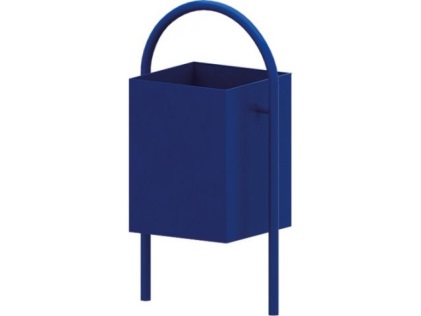 Урна для мусораВысота 750ммДлина 300ммШирина 400мм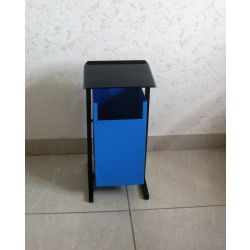 Урна для мусораВысота 750ммДлина 400ммШирина 400ммУстановка скамеек Установка скамеек 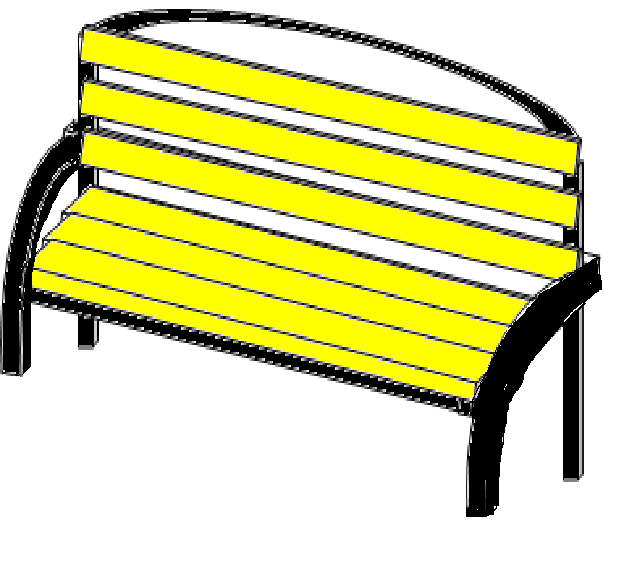 СкамьяДлина 1800ммШирина 550ммВысота со спинкой 800ммВысота до сиденья 550ммРемонт элементов освещения дворовых территорий Ремонт элементов освещения дворовых территорий 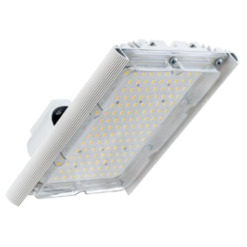 Светильник светодиодныйД3000лм 25 вт 500К IP67                  0.98  PF 80RaВид работВид работОбразецХарактеристикаОборудование детских и (или) спортивных площадокОборудование детских и (или) спортивных площадок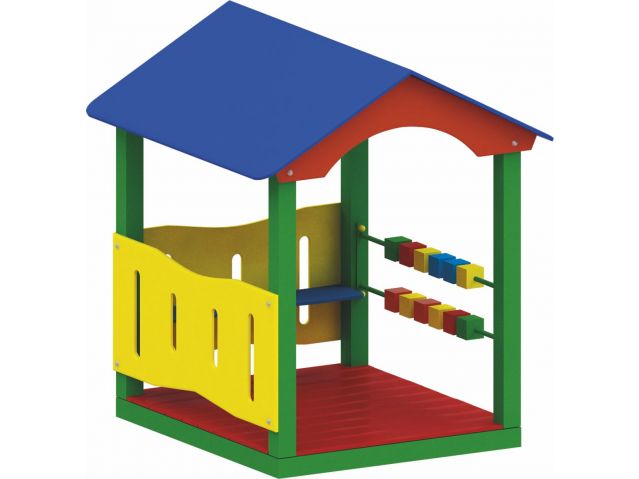 Домик –беседкаВозраст от 2 летВысота 1720ммДлина 1520ммШирина 1520мм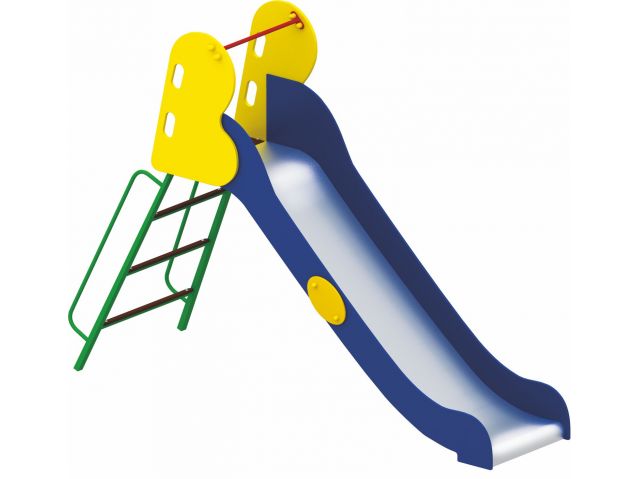 ГоркаВозраст 5-12 летВысота 1990ммДлина 3020ммШирина 840мм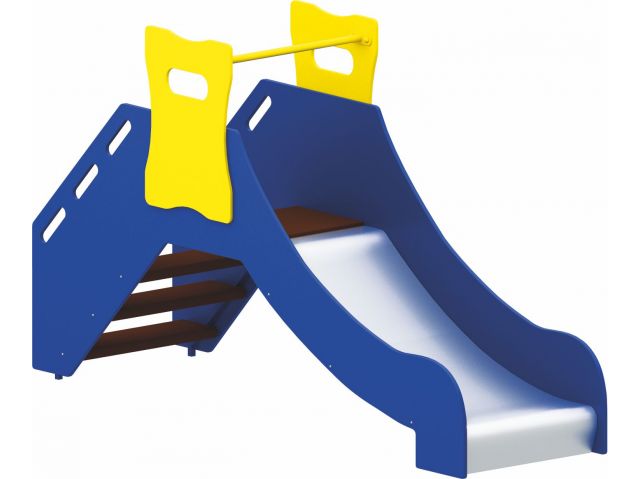 ГоркаВозраст 2-7летВысота 1420ммДлина 2420ммШирина 670ммВысота ската 600мм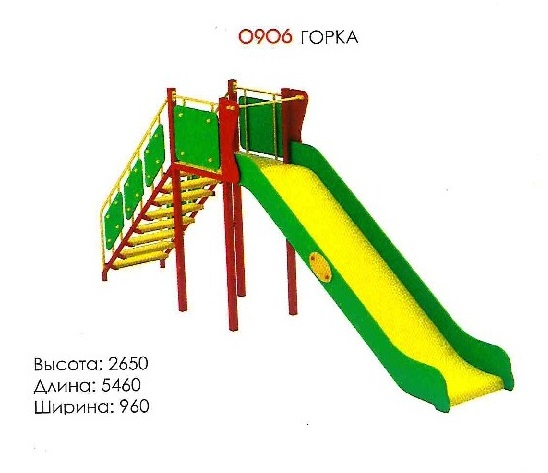 ГоркаВозраст 5-12 летВысота 2650ммДлина 5460ммШирина 960мм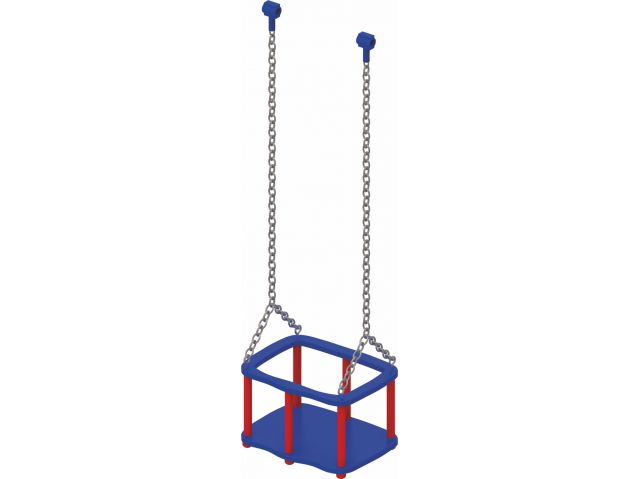 Подвес-люлька для качелиВозраст 1-3 лет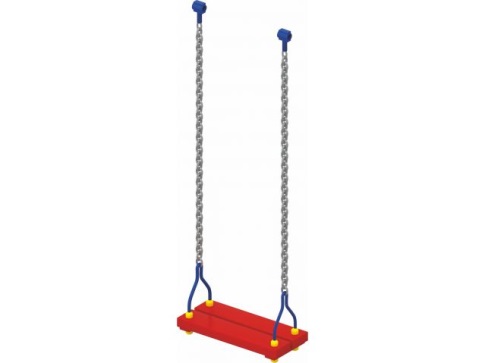 Подвес для качелиВозраст 3-12 лет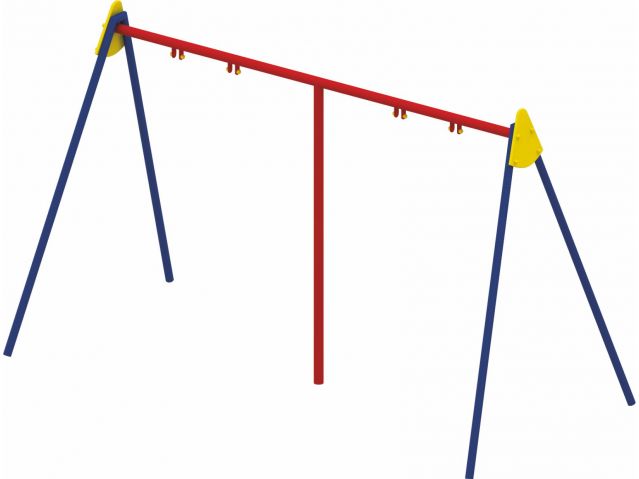 Качели –двойные Высота 2040ммДлина 3520ммШирина 1640мм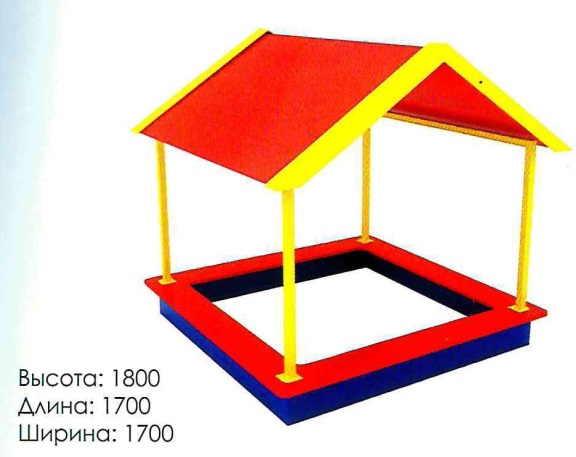 Песочница с навесомВозраст от 2 летВысота 1800ммДлина 1990ммШирина 1700мм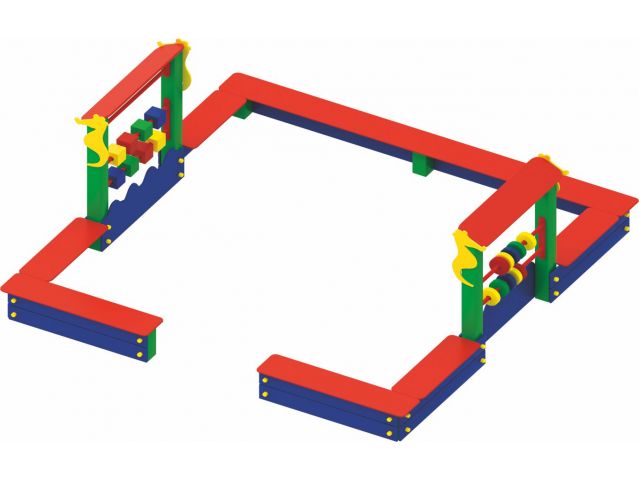 Песочный комплексВозраст от 2 летВысота 1400ммДлина 3000ммШирина 300мм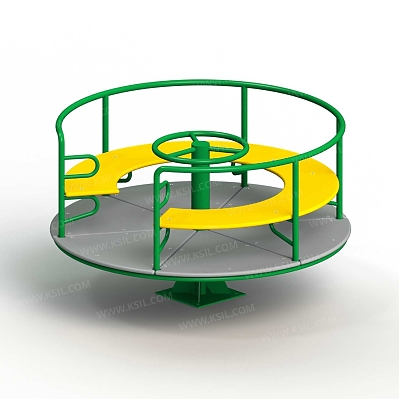 Карусель с рулемДиам. 1640мм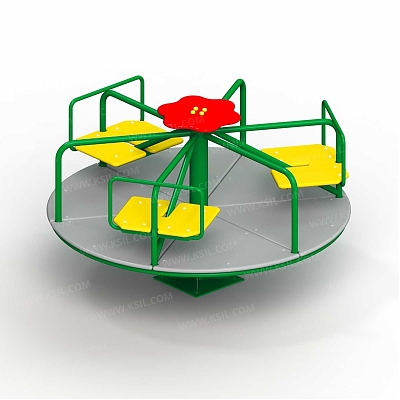 Карусель с рулемДиам. 1640мм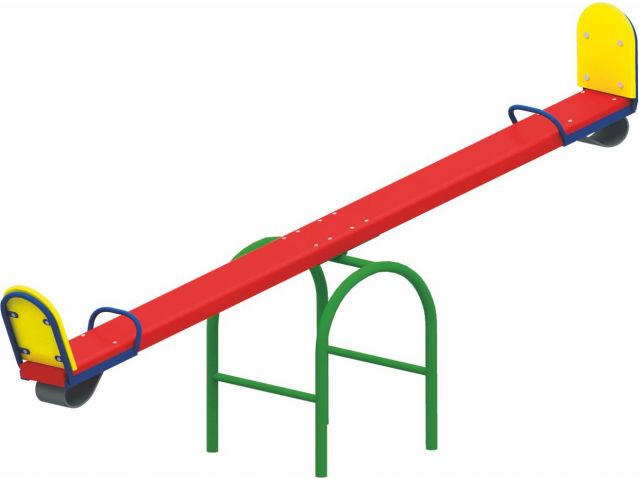 Качель балансирующаяВысота 910ммДлина 2560ммШирина 560мм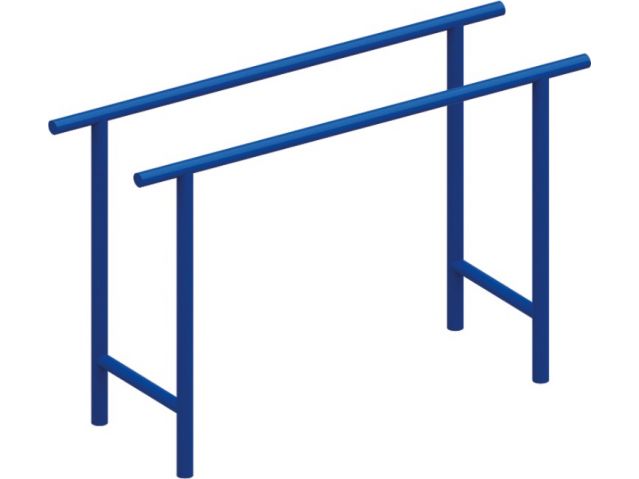 Брусья гимнастическиеВысота 1350ммДлина 2000ммШирина 600мм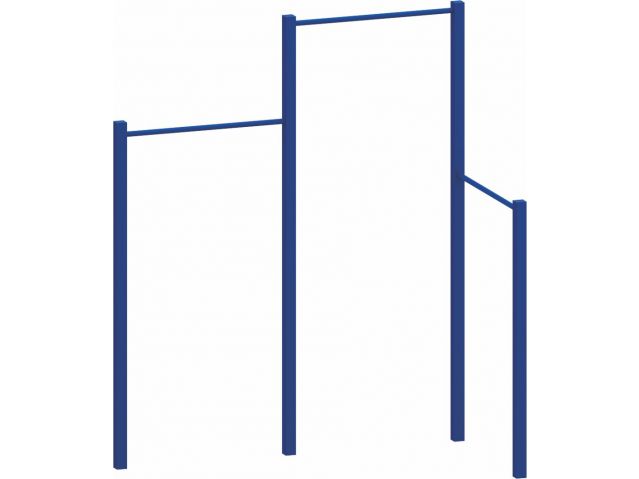 Турник трехуровневыйВысота 2500ммДлина 2000ммШирина 1000мм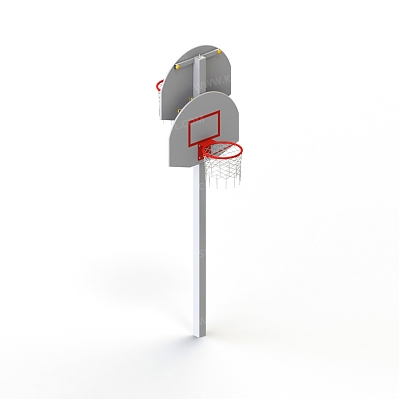 Стойка баскетбольная комбинированнаяВысота 3500мм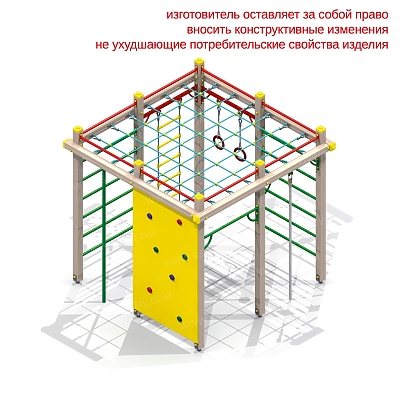 Детский спортивный комплексВысота 2500ммДлина 2660ммШирина 2660мм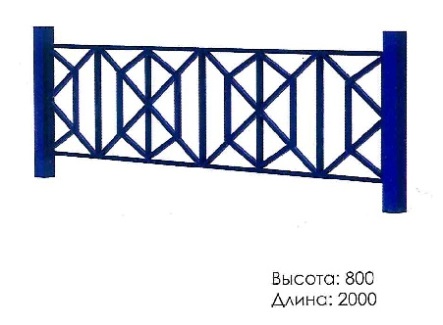 Ограждение металлическоеВысота 800мм